Про публічні закупівлі(Відомості Верховної Ради (ВВР), 2016, № 9, ст.89){Із змінами, внесеними згідно із Законами
№ 1078-VIII від 12.04.2016, ВВР, 2016, № 21, ст.407
№ 1356-VIII від 12.05.2016, ВВР, 2016, № 24, ст.488
№ 1670-VIII від 06.10.2016, ВВР, 2016, № 48, ст.808
№ 1761-VIII від 17.11.2016, ВВР, 2017, № 1, ст.3
№ 2002-VIII від 06.04.2017, ВВР, 2017, № 21, ст.245
№ 2019-VIII від 13.04.2017, ВВР, 2017, № 27-28, ст.312
№ 2265-VIII від 21.12.2017, ВВР, 2018, № 6-7, ст.45
№ 2629-VIII від 23.11.2018, ВВР, 2018, № 50, ст.400}{В редакції Закону
№ 114-IX від 19.09.2019, ВВР, 2019, № 45, ст.289, ВВР, 2019, № 45, ст.289}{Із змінами, внесеними згідно із Законами
№ 300-IX від 14.11.2019, ВВР, 2020, № 2, ст.12
№ 475-IX від 16.01.2020, ВВР, 2020, № 30, ст.208
№ 530-IX від 17.03.2020, ВВР, 2020, № 16, ст.100
№ 540-IX від 30.03.2020, ВВР, 2020, № 18, ст.123
№ 808-IX від 17.07.2020
№ 850-IX від 02.09.2020, ВВР, 2021, № 14, ст.119
№ 954-IX від 03.11.2020
№ 1021-IX від 02.12.2020, ВВР, 2021, № 12, ст.94
№ 1026-IX від 02.12.2020, ВВР, 2021, № 4, ст.34
№ 1530-IX від 03.06.2021, ВВР, 2021, № 32, ст.262
№ 1599-IX від 01.07.2021, ВВР, 2021, № 36, ст. 308
№ 1756-IX від 21.09.2021
№ 1812-IX від 19.10.2021
№ 1901-IX від 18.11.2021
№ 1977-IX від 16.12.2021
№ 2009-IX від 26.01.2022
№ 2229-IX від 21.04.2022
№ 2386-IX від 09.07.2022
№ 2526-IX від 16.08.2022}Цей Закон визначає правові та економічні засади здійснення закупівель товарів, робіт і послуг для забезпечення потреб держави, територіальних громад та об’єднаних територіальних громад.Метою цього Закону є забезпечення ефективного та прозорого здійснення закупівель, створення конкурентного середовища у сфері публічних закупівель, запобігання проявам корупції у цій сфері, розвиток добросовісної конкуренції.Цей Закон також має на меті адаптувати законодавство України acquis Європейського Союзу на виконання Угоди про асоціацію між Україною, з однієї сторони, та Європейським Союзом, Європейським співтовариством з атомної енергії і їхніми державами-членами, з іншої сторони.Розділ I
ЗАГАЛЬНІ ПОЛОЖЕННЯСтаття 1. Визначення основних термінів1. У цьому Законі нижченаведені терміни вживаються в такому значенні:1) авторизований електронний майданчик - авторизована Уповноваженим органом інформаційно-телекомунікаційна система, яка має комплексну систему захисту інформації з підтвердженою відповідністю згідно із Законом України "Про захист інформації в інформаційно-телекомунікаційних системах", є частиною електронної системи закупівель та онлайн-сервісом, що забезпечує реєстрацію осіб, автоматичне розміщення, отримання і передання інформації та документів під час проведення закупівель, користування сервісами з автоматичним обміном інформацією, доступ до якого здійснюється за допомогою мережі Інтернет;2) автоматичні індикатори ризиків - критерії із заданими наперед параметрами, використання яких дає можливість автоматично здійснювати вибір процедур закупівель, що містять ознаки порушень законодавства у сфері публічних закупівель;2-1) адміністратор електронної системи закупівель - юридична особа, визначена Уповноваженим органом відповідальною за забезпечення функціонування та наповнення веб-порталу Уповноваженого органу з питань закупівель;{Частину першу статті 1 доповнено пунктом 2-1 згідно із Законом № 1530-IX від 03.06.2021}3) аномально низька ціна тендерної пропозиції (далі - аномально низька ціна) - ціна/приведена ціна найбільш економічно вигідної тендерної пропозиції за результатами аукціону, яка є меншою на 40 або більше відсотків від середньоарифметичного значення ціни/приведеної ціни тендерних пропозицій інших учасників на початковому етапі аукціону, та/або є меншою на 30 або більше відсотків від наступної ціни/приведеної ціни тендерної пропозиції за результатами проведеного електронного аукціону. Аномально низька ціна визначається електронною системою закупівель автоматично за умови наявності не менше двох учасників, які подали свої тендерні пропозиції щодо предмета закупівлі або його частини (лота);{Пункт 3 частини першої статті 1 із змінами, внесеними згідно із Законом № 1530-IX від 03.06.2021}4) вартість життєвого циклу - сукупність вартості предмета закупівлі або його частини (лота) та інших витрат, які нестиме безпосередньо замовник під час використання, обслуговування та припинення використання предмета закупівлі. Вартість життєвого циклу розраховується відповідно до методики, встановленої у тендерній документації;5) веб-портал Уповноваженого органу з питань закупівель (далі - веб-портал Уповноваженого органу) - інформаційно-телекомунікаційна система, яка має комплексну систему захисту інформації з підтвердженою відповідністю згідно із Законом України "Про захист інформації в інформаційно-телекомунікаційних системах", до складу якої входять модуль електронного аукціону і база даних, та є частиною електронної системи закупівель. Веб-портал Уповноваженого органу є онлайн-сервісом, що забезпечує створення, зберігання, оприлюднення всієї інформації про закупівлі, проведення електронного аукціону, автоматичний обмін інформацією і документами та користування сервісами з автоматичним обміном інформацією, доступ до якого здійснюється за допомогою мережі Інтернет. Забезпечення функціонування веб-порталу Уповноваженого органу здійснюється, у тому числі, за рахунок надання авторизованим електронним майданчикам платного доступу до нього;6) договір про закупівлю - господарський договір, що укладається між замовником і учасником за результатами проведення процедури закупівлі/спрощеної закупівлі та передбачає платне надання послуг, виконання робіт або придбання товару;7) електронна система закупівель - інформаційно-телекомунікаційна система, яка має комплексну систему захисту інформації з підтвердженою відповідністю згідно із Законом України "Про захист інформації в інформаційно-телекомунікаційних системах", що забезпечує проведення закупівель, створення, розміщення, оприлюднення, обмін інформацією і документами в електронному вигляді, до складу якої входять веб-портал Уповноваженого органу, авторизовані електронні майданчики, між якими забезпечено автоматичний обмін інформацією та документами;8) електронний каталог - систематизована база актуальних пропозицій, що формується та супроводжується централізованою закупівельною організацією в електронній системі закупівель та використовується замовником з метою відбору постачальника товару (товарів), вартість якого (яких) є меншою за вартість, що встановлена у пунктах 1-3 частини першої статті 3 цього Закону. Забезпечення функціонування електронного каталогу здійснюється, у тому числі за рахунок надання авторизованим електронним майданчикам платного доступу до нього. Для замовників користування електронним каталогом є безоплатним;{Пункт 8 частини першої статті 1 із змінами, внесеними згідно із Законом № 1530-IX від 03.06.2021}9) забезпечення виконання договору про закупівлю - надання забезпечення виконання зобов’язань учасником перед замовником за договором про закупівлю;10) забезпечення тендерної пропозиції/пропозиції - надання забезпечення виконання зобов’язань учасником перед замовником, що виникли у зв’язку з поданням тендерної пропозиції/пропозиції, у вигляді такого забезпечення, як гарантія;11) замовники - суб’єкти, визначені згідно із статтею 2 цього Закону, які здійснюють закупівлі товарів, робіт і послуг відповідно до цього Закону;12) інформаційний ресурс Уповноваженого органу - веб-сайт, наповнення якого здійснює Уповноважений орган та на якому надаються безоплатні консультації рекомендаційного характеру з питань публічних закупівель, доступ до якого здійснюється за допомогою мережі Інтернет;13) конкурентна процедура закупівлі (далі - тендер) - здійснення конкурентного відбору учасників за процедурами закупівлі відкритих торгів, торгів з обмеженою участю та конкурентного діалогу;14) моніторинг процедури закупівлі - аналіз дотримання замовником законодавства у сфері публічних закупівель під час проведення процедури закупівлі, укладення договору про закупівлю та протягом його дії з метою запобігання порушенням законодавства у сфері публічних закупівель;15) найбільш економічно вигідна тендерна пропозиція/пропозиція - тендерна пропозиція/пропозиція, що визнана найкращою за результатами оцінки тендерних пропозицій/пропозицій відповідно до статті 29 цього Закону;16) оголошення про проведення конкурентних процедур закупівель - оголошення про проведення відкритих торгів, оголошення про проведення торгів з обмеженою участю та оголошення про проведення конкурентного діалогу;17) орган оскарження - Антимонопольний комітет України;18) переможець процедури закупівлі - учасник, тендерна пропозиція якого відповідає всім критеріям та умовам, що визначені у тендерній документації, і визнана найбільш економічно вигідною, та якому замовник повідомив про намір укласти договір про закупівлю, або учасник, якому замовник повідомив про намір укласти договір про закупівлю за результатами застосування переговорної процедури закупівлі;19) переможець спрощеної закупівлі - учасник, пропозиція якого відповідає всім умовам, що визначені в оголошенні про проведення спрощеної закупівлі, вимогам до предмета закупівлі і визнана найбільш економічно вигідною та якому замовник повідомив про намір укласти договір про закупівлю;20) пов’язана особа - особа, яка для цілей цього Закону відповідає будь-якій із таких ознак:юридична особа, яка здійснює контроль над учасником процедури закупівлі або контролюється учасником процедури закупівлі, або перебуває під спільним контролем з учасником процедури закупівлі;фізична особа або члени її сім’ї, які здійснюють контроль над учасником процедури закупівлі;службова (посадова) особа учасника процедури закупівлі, уповноважена здійснювати від імені учасника процедури закупівлі юридичні дії, спрямовані на встановлення, зміну або припинення цивільно-правових відносин, а також члени сім’ї такої службової (посадової) особи;фізична особа - уповноважена особа замовника, керівник замовника та/або члени їхніх сімей, які здійснюють контроль над учасниками процедури закупівлі або уповноважені здійснювати від імені учасника процедури закупівлі юридичні дії, спрямовані на встановлення, зміну або припинення цивільно-правових відносин.Під здійсненням контролю розуміється можливість здійснення вирішального впливу на господарську діяльність учасника процедури закупівлі. Такий вплив може здійснюватися безпосередньо або через інших фізичних чи юридичних осіб, зокрема, шляхом реалізації права володіння або користування всіма їхніми активами чи їх значною часткою, права вирішального впливу на формування складу або результати голосування, а також можливість визначати умови господарської діяльності, надавати обов’язкові до виконання вказівки або виконувати функції органу управління учасника процедури закупівлі, або володіння часткою (паєм, пакетом акцій), що становить не менше 25 відсотків статутного капіталу учасника процедури закупівлі.Для фізичної особи загальна сума володіння часткою у статутному капіталі учасника процедури закупівлі визначається залежно від обсягу корпоративних прав, що сукупно належать такій фізичній особі, членам її сім’ї та юридичним особам, які контролюються такою фізичною особою або членами її сім’ї.Для цілей цього Закону членами сім’ї вважаються подружжя, діти, батьки, рідні брати і сестри, дідусі, бабусі, онуки, усиновлювачі, усиновлені, а також інші особи, за умови їх постійного проживання разом із пов’язаною особою і ведення з нею спільного господарства;21) послуги - будь-який предмет закупівлі, крім товарів і робіт, зокрема транспортні послуги, освоєння технологій, наукові дослідження, науково-дослідні або дослідно-конструкторські розробки, медичне та побутове обслуговування, найм (оренда), лізинг, а також фінансові та консультаційні послуги, поточний ремонт, поточний ремонт з розробленням проектної документації;{Пункт 21 частини першої статті 1 в редакції Закону № 1530-IX від 03.06.2021}22) предмет закупівлі - товари, роботи чи послуги, що закуповуються замовником у межах єдиної процедури закупівлі або в межах проведення спрощеної закупівлі, щодо яких учасникам дозволяється подавати тендерні пропозиції/пропозиції або пропозиції на переговорах (у разі застосування переговорної процедури закупівлі). Предмет закупівлі визначається замовником у порядку, встановленому Уповноваженим органом, із застосуванням Єдиного закупівельного словника, затвердженого у встановленому законодавством порядку;23) приведена ціна - ціна, зазначена учасником у тендерній пропозиції/пропозиції та перерахована за математичною формулою з урахуванням показників інших критеріїв оцінки, визначених замовником у тендерній документації/оголошенні про проведення спрощеної закупівлі;24) пропозиція учасника спрощеної закупівлі (далі - пропозиція) - пропозиція щодо предмета закупівлі або його частини (лота), яку учасник подає замовнику відповідно до оголошення про проведення спрощеної закупівлі та вимог до предмета закупівлі;25) публічна закупівля (далі - закупівля) - придбання замовником товарів, робіт і послуг у порядку, встановленому цим Законом;26) рамкова угода - правочин, що укладається одним чи кількома замовниками (у тому числі централізованою закупівельною організацією) в порядку, встановленому цим Законом, з кількома учасниками процедури закупівлі з метою визначення основних умов закупівлі окремих товарів і послуг для укладення відповідних договорів про закупівлю протягом строку дії рамкової угоди;27) роботи - розроблення проектної документації на об’єкти будівництва, науково-проектної документації на реставрацію пам’яток архітектури та містобудування, будівництво нових, розширення, реконструкція, капітальний ремонт та реставрація існуючих об’єктів і споруд виробничого та невиробничого призначення, роботи з будівництва об’єктів з розробленням проектної документації, роботи з нормування в будівництві, геологорозвідувальні роботи, технічне переоснащення діючих підприємств та супровідні роботам послуги, у тому числі геодезичні роботи, буріння, сейсмічні дослідження, аеро- і супутникова фотозйомка та інші послуги, що включаються до кошторисної вартості робіт, якщо вартість таких послуг не перевищує вартості самих робіт;{Пункт 27 частини першої статті 1 в редакції Закону № 1530-IX від 03.06.2021}28) спрощена закупівля - придбання замовником товарів, робіт і послуг, вартість яких дорівнює або перевищує 50 тисяч гривень та є меншою за вартість, що встановлена у пунктах 1 і 2 частини першої статті 3 цього Закону;29) строк дії тендерної пропозиції - установлений замовником у тендерній документації строк, після закінчення якого тендерна пропозиція вважається недійсною та відхиляється;29-1) ступінь локалізації виробництва - показник місцевої складової у питомій вазі вартості сировини, матеріалів, вузлів, агрегатів, деталей, складових частин і комплектуючих виробів, робіт, послуг та інших складових вітчизняного виробництва у собівартості товару, що є предметом закупівлі;{Частину першу статті 1 доповнено пунктом 29-1 згідно із Законом № 1977-IX від 16.12.2021}30) суб’єкт оскарження в органі оскарження (далі - суб’єкт оскарження) - фізична чи юридична особа, яка звернулася до органу оскарження з метою захисту своїх прав та охоронюваних законом інтересів з приводу рішення, дії чи бездіяльності замовника, що суперечать законодавству у сфері публічних закупівель і внаслідок яких порушено право чи законні інтереси такої особи;31) тендерна документація - документація щодо умов проведення тендеру, що розробляється та затверджується замовником і оприлюднюється для вільного доступу в електронній системі закупівель;32) тендерна пропозиція - пропозиція щодо предмета закупівлі або його частини (лота), яку учасник процедури закупівлі подає замовнику відповідно до вимог тендерної документації;33) технічна специфікація до предмета закупівлі - встановлена замовником сукупність технічних умов, що визначають характеристики товару (товарів), послуги (послуг) або необхідні для виконання робіт щодо об’єкта будівництва, що можуть включати показники впливу на довкілля й клімат, особливості проектування (у тому числі щодо придатності для осіб із обмеженими фізичними можливостями), відповідності, продуктивності, ресурсоефективності, безпечності, процедури забезпечення якості, вимоги щодо найменування продукції, під яким вона продається, термінологію, символи, методику випробувань і тестування, вимоги до пакування, маркування й етикетування, інструкції для користувачів, технологічні процеси й технології виробництва на будь-яких етапах життєвого циклу робіт, товару чи послуги;34) товари - продукція, об’єкти будь-якого виду та призначення, у тому числі сировина, вироби, устаткування, технології, предмети у твердому, рідкому і газоподібному стані, а також послуги, пов’язані з постачанням таких товарів, якщо вартість таких послуг не перевищує вартості самих товарів;35) уповноважена особа (особи) - службова (посадова) чи інша особа, яка є працівником замовника і визначена відповідальною за організацію та проведення процедур закупівлі/спрощених закупівель згідно з цим Законом на підставі власного розпорядчого рішення замовника або трудового договору (контракту);36) Уповноважений орган - центральний орган виконавчої влади, що забезпечує формування та реалізує державну політику у сфері публічних закупівель;37) учасник процедури закупівлі/спрощеної закупівлі (далі - учасник) - фізична особа, фізична особа - підприємець чи юридична особа - резидент або нерезидент, у тому числі об’єднання учасників, яка подала тендерну пропозицію/пропозицію або взяла участь у переговорах у разі застосування переговорної процедури закупівлі.Для цілей цього Закону до об’єднання учасників належать:окрема юридична особа, створена шляхом об’єднання юридичних осіб - резидентів;окрема юридична особа, створена шляхом об’єднання юридичних осіб (резидентів та нерезидентів);об’єднання юридичних осіб - нерезидентів із створенням або без створення окремої юридичної особи;38) централізовані закупівельні організації - юридичні особи державної або комунальної власності, що визначаються Кабінетом Міністрів України, Радою міністрів Автономної Республіки Крим, органами місцевого самоврядування як замовники, які організовують і проводять тендери та закупівлі за рамковими угодами в інтересах замовників відповідно до цього Закону;39) частина предмета закупівлі (лот) - визначена замовником частина товарів, робіт чи послуг, на яку в межах єдиної процедури закупівлі/спрощеної закупівлі учасникам дозволяється подавати тендерні пропозиції/пропозиції або пропозиції на переговорах у разі застосування переговорної процедури закупівлі.Стаття 2. Замовники1. До замовників, які здійснюють закупівлі відповідно до цього Закону, належать:1) органи державної влади (орган законодавчої, органи виконавчої, судової влади), та правоохоронні органи держави, органи влади Автономної Республіки Крим, органи місцевого самоврядування, об’єднання територіальних громад;2) Пенсійний фонд України, цільові страхові фонди зі страхування у зв’язку з тимчасовою втратою працездатності, від нещасних випадків на виробництві та професійних захворювань, медичного страхування та страхування на випадок безробіття (далі - органи соціального страхування);3) юридичні особи, які є підприємствами, установами, організаціями (крім тих, які визначені у пунктах 1 і 2 цієї частини) та їх об’єднання, які забезпечують потреби держави або територіальної громади, якщо така діяльність не здійснюється на промисловій чи комерційній основі, за наявності однієї з таких ознак:юридична особа є розпорядником, одержувачем бюджетних коштів;органи державної влади чи органи місцевого самоврядування або інші замовники володіють більшістю голосів у вищому органі управління юридичної особи;у статутному капіталі юридичної особи державна або комунальна частка акцій (часток, паїв) перевищує 50 відсотків;4) юридичні особи та/або суб’єкти господарювання, які здійснюють діяльність в одній або декількох окремих сферах господарювання, визначених частиною другою цієї статті, та відповідають хоча б одній з таких ознак:органам державної влади, органам влади Автономної Республіки Крим, органам місцевого самоврядування або іншим замовникам належить частка у статутному капіталі юридичної особи та/або суб’єкта господарювання в розмірі більше ніж 50 відсотків або такі органи чи інші замовники володіють більшістю голосів у вищому органі юридичної особи та/або суб’єкта господарювання чи правом призначати більше половини складу виконавчого органу або наглядової ради юридичної особи та/або суб’єкта господарювання;наявність спеціальних або ексклюзивних прав - прав, наданих у межах повноважень органом державної влади або органом місцевого самоврядування на підставі будь-якого нормативно-правового акта та/або акта індивідуальної дії, що обмежують провадження діяльності у сферах, визначених цим Законом, однією чи кількома особами, що істотно впливає на здатність інших осіб провадити діяльність у зазначених сферах. Не вважаються спеціальними або ексклюзивними права, що надані за результатами конкурсів (тендерів, процедур закупівель), інформація про проведення яких разом з критеріями відбору попередньо оприлюднювалася та була наявна у публічному доступі, можливість участі у таких конкурсах (тендерах, процедурах закупівель) не була обмежена та якщо надання таких прав здійснювалося на основі об’єктивних критеріїв.2. Для цілей пункту 4 частини першої цієї статті діяльність в окремих сферах господарювання - діяльність, що здійснюється в одній або декількох із таких сфер:1) забезпечення транспортування, розподілу, зберігання (закачування, відбору) та постачання природного газу на користь третіх осіб (замовників), видобутку природного газу та надання послуг установки LNG;2) забезпечення виробництва, транспортування та постачання теплової енергії споживачам;3) забезпечення виробництва, передачі, розподілу, купівлі-продажу, постачання електричної енергії споживачам, диспетчерське управління та забезпечення відпуску електричної енергії до/з системи передачі/розподілу та забезпечення функціонування ринку електричної енергії "на добу наперед" і внутрішньодобового ринку електричної енергії та балансуючий ринок електричної енергії та організація купівлі-продажу електричної енергії на цих ринках;4) забезпечення виробництва, транспортування та постачання питної води, забезпечення функціонування централізованого водовідведення;5) проведення зрошувальних, осушувальних або осушувально-зволожувальних меліоративних заходів, якщо обсяг води, що використовуватиметься для постачання питної води, становить більш ніж 20 відсотків загального обсягу води, одержання якої забезпечують зрошувальні чи осушувальні системи;6) надання послуг з користування інфраструктурою залізничного транспорту загального користування, забезпечення функціонування міського електричного транспорту, у тому числі метрополітену, та експлуатація його об’єктів для надання послуг з перевезення, а також надання послуг з перевезення пасажирів автобусами в межах міст, з дотриманням умов, визначених відповідними органами виконавчої влади та органами місцевого самоврядування на визначених ними маршрутах;7) надання послуг автостанцій, портів, аеропортів, послуг з аеронавігаційного обслуговування польотів повітряних суден;8) надання послуг поштового зв’язку;9) розробка родовищ нафти і газу, родовищ вугілля та інших видів твердого палива, видобуток нафти, вугілля та інших видів твердого палива.3. Для цілей пункту 4 частини першої цієї статті до діяльності в окремих сферах господарювання не відносяться:1) виробництво та постачання теплової енергії і газу до мереж загального користування, якщо таке виробництво є наслідком іншої виробничої діяльності замовника, крім діяльності, що здійснюється у сферах, визначених у цьому пункті, при цьому постачання теплової енергії здійснюється лише в цілях економної експлуатації виробничих потужностей замовника, а доходи від цієї діяльності не перевищують 20 відсотків середньорічного доходу за попередні три роки, включаючи дохід за поточний рік;2) виробництво, передача та постачання електричної енергії до мереж загального користування, якщо таке виробництво, передача та постачання є необхідними для споживання самим замовником для здійснення іншої виробничої діяльності, крім діяльності, що провадиться у сферах, визначених у цьому пункті, а обсяг постачання електричної енергії замовником до мереж загального користування залежить від рівня його власного споживання, за умови, що власне споживання є не меншим ніж 70 відсотків загального обсягу виробленої замовником електричної енергії, розрахованого за середньорічними показниками виробництва за попередні три роки, включаючи показники за поточний рік;3) виробництво, транспортування та постачання питної води в мережі загального користування, якщо таке виробництво, транспортування та постачання є необхідними для споживання самим замовником для здійснення іншої виробничої діяльності, крім діяльності, що провадиться у сферах, визначених у цьому пункті, а обсяг постачання питної води замовником для загального користування залежить від рівня його власного споживання, за умови, що власне споживання є не меншим ніж 70 відсотків загального обсягу виробленої замовником питної води, розрахованого за середньорічними показниками виробництва за попередні три роки, включаючи показники за поточний рік.4. Категорії замовників, що використовуються у цьому Законі:1) органи державної влади та органи місцевого самоврядування, зазначені у пункті 1 частини першої цієї статті;2) органи соціального страхування, зазначені у пункті 2 частини першої цієї статті;3) підприємства, установи, організації, зазначені у пункті 3 частини першої цієї статті;4) юридичні особи та/або суб’єкти господарювання, які здійснюють діяльність в окремих сферах господарювання, зазначені у пункті 4 частини першої цієї статті.Стаття 3. Сфера застосування Закону1. Цей Закон застосовується:1) до замовників, визначених пунктами 1-3 частини першої статті 2 цього Закону, за умови що вартість предмета закупівлі товару (товарів), послуги (послуг) дорівнює або перевищує 200 тисяч гривень, а робіт - 1,5 мільйона гривень;2) до замовників, визначених пунктом 4 частини першої статті 2 цього Закону, за умови що вартість предмета закупівлі товару (товарів), послуги (послуг) дорівнює або перевищує 1 мільйон гривень, а робіт - 5 мільйонів гривень;3) до замовників, визначених частиною першою статті 2 цього Закону, які здійснюють спрощені закупівлі відповідно до цього Закону та/або укладають договори без використання електронної системи закупівель відповідно до частин другої, третьої і сьомої цієї статті.{Пункт 3 частини першої статті 3 із змінами, внесеними згідно із Законом № 1530-IX від 03.06.2021}2. Замовники здійснюють спрощені закупівлі шляхом використання електронної системи закупівель у порядку, передбаченому цим Законом.3. У разі здійснення закупівель товарів, робіт і послуг, вартість яких не перевищує 50 тисяч гривень, замовник повинен дотримуватися принципів здійснення публічних закупівель та може використовувати електронну систему закупівель, у тому числі електронні каталоги для закупівлі товарів. У разі здійснення таких закупівель без використання електронної системи закупівель замовник обов’язково оприлюднює в електронній системі закупівель відповідно до статті 10 цього Закону звіт про договір про закупівлю, укладений без використання електронної системи закупівель.Звіт про договір про закупівлю, укладений без використання електронної системи закупівель, повинен містити таку інформацію:1) дата укладення та номер договору/документа (документів), що підтверджують придбання товару (товарів), робіт та послуги (послуг);2) найменування, місцезнаходження та ідентифікаційний код замовника в Єдиному державному реєстрі юридичних осіб, фізичних осіб - підприємців та громадських формувань, його категорія;3) найменування (для юридичної особи) або прізвище, ім’я, по батькові (за наявності) (для фізичної особи) постачальника товарів, виконавця робіт чи надавача послуг;{Пункт 3 частини третьої статті 3 із змінами, внесеними згідно із Законом № 1530-IX від 03.06.2021}4) ідентифікаційний код юридичної особи в Єдиному державному реєстрі юридичних осіб, фізичних осіб - підприємців та громадських формувань або реєстраційний номер облікової картки платника податків або серія та номер паспорта (для фізичних осіб, які через свої релігійні переконання відмовляються від прийняття реєстраційного номера облікової картки платника податків та офіційно повідомили про це відповідний контролюючий орган і мають відмітку у паспорті) постачальника товарів, виконавця робіт чи надавача послуг;5) місцезнаходження (для юридичної особи) або місце проживання (для фізичної особи) постачальника товарів, виконавця робіт чи надавача послуг та номер телефону;6) назва предмета закупівлі;7) кількість, місце та строк поставки товарів, виконання робіт чи надання послуг;8) ціна, зазначена в договорі про закупівлю/документі (документах), що підтверджує (підтверджують) придбання товару (товарів), робіт чи послуги (послуг), та строк виконання договору.{Пункт 8 частини третьої статті 3 в редакції Закону № 1530-IX від 03.06.2021}У звіті про договір про закупівлю, укладеному без використання електронної системи закупівель, може зазначатися інша інформація.4. Відносини, пов’язані із сферою публічних закупівель, регулюється виключно цим Законом і не можуть регулюватися іншими законами, крім випадків, встановлених цим Законом.Зміни до цього Закону можуть вноситися виключно законом про внесення змін до цього Закону. Якщо для реалізації положень поданого проекту закону про внесення змін до цього Закону необхідні законодавчі зміни до інших законодавчих актів, такі зміни викладаються в розділі "Прикінцеві положення" (перехідні положення) проекту закону про внесення змін до цього Закону.5. Дія цього Закону не поширюється на випадки, якщо предметом закупівлі є:1) товари, роботи і послуги, закупівля яких становить державну таємницю відповідно до Закону України "Про державну таємницю", або які згідно із законами України потребують спеціальних заходів безпеки;2) товари, роботи і послуги, закупівля яких здійснюється закордонними дипломатичними установами України;3) фінансові послуги, що надаються у зв’язку з емісією, купівлею, продажем або передачею цінних паперів чи інших фінансових інструментів.Для цілей цього Закону термін "фінансові послуги" вживається у значенні, наведеному в Законі України "Про фінансові послуги та державне регулювання ринків фінансових послуг", якщо надавачем послуг є резидент. Якщо надавачем послуг є нерезидент, під фінансовими послугами розуміються послуги, визначені законодавством країни реєстрації такого нерезидента як фінансові та які він має право надавати згідно із законодавством країни його реєстрації, про що замовнику надається документальне підтвердження;{Пункт 3 частини п'ятої статті 3 доповнено абзацом другим згідно із Законом № 1530-IX від 03.06.2021}4) придбання, оренда землі, будівель, іншого нерухомого майна або майнових прав на землю, будівлі та інше нерухоме майно;5) послуги міжнародних третейських судів, міжнародних арбітражів для розгляду та вирішення спорів, у яких бере участь замовник;6) товари, роботи і послуги, що закуповуються на підставі договорів між центральним органом виконавчої влади, відповідальним за формування та реалізацію державної політики у сфері національної безпеки, у воєнній сфері, сферах оборони і військового будівництва, та спеціалізованими організаціями, які здійснюють закупівлі. Закупівля таких товарів, робіт і послуг здійснюється згідно з правилами і процедурами, встановленими відповідними спеціалізованими організаціями, які здійснюють закупівлі;7) послуги з провадження наукової, науково-технічної діяльності, які фінансуються на конкурсній основі в порядку, визначеному статтями 58 і 59 Закону України "Про наукову і науково-технічну діяльність";8) трудові договори (контракти);9) послуги з виготовлення і розповсюдження аудіовізуальної продукції та реклами для здійснення передвиборної агітації;10) товари і послуги, пов’язані з розробленням дизайну, виготовленням захищеного паперу, банкнот, монет і державних нагород України, їх зберіганням, транспортуванням та обліком;11) послуги, необхідні для здійснення управління державним боргом та гарантованим державою боргом, залучення запозичень під державні гарантії, обслуговування і погашення запозичень, залучених під державні гарантії, вчинення правочинів з борговими зобов’язаннями, що виникли за запозиченнями, залученими під державні гарантії, а також розміщення державних деривативів, здійснення виплат за державними деривативами та/або вчинення правочинів з державними деривативами;{Пункт 11 частини п'ятої статті 3 в редакції Законів № 1530-IX від 03.06.2021, № 2386-IX від 09.07.2022}12) товари і послуги, пов’язані з операціями Національного банку України із забезпечення управління золотовалютними резервами, їх розміщення, купівлі та продажу на вторинному ринку цінних паперів, здійснення валютних інтервенцій шляхом купівлі-продажу валютних цінностей на валютних ринках;12-1) юридичні послуги, закупівля яких здійснюється Національним банком України для представництва його інтересів в органах влади іноземних держав, а також юридичні послуги, пов’язані із захистом його прав та інтересів під час врегулювання спорів, розгляду в закордонних юрисдикційних органах справ, учасником яких є Національний банк України. Закупівля таких послуг здійснюється Національним банком України у визначеному ним порядку. За результатами такої закупівлі Національний банк України оприлюднює в електронній системі закупівель звіт про договір про закупівлю, укладений без використання електронної системи закупівлі, який повинен містити таку інформацію:найменування, місцезнаходження та ідентифікаційний код замовника в Єдиному державному реєстрі юридичних осіб, фізичних осіб - підприємців та громадських формувань, його категорія;найменування юридичної особи (із зазначенням для юридичної особи - нерезидента коду/номера з торговельного, банківського чи судового реєстру, реєстраційного посвідчення місцевого органу влади іноземної держави про реєстрацію юридичної особи), з якою укладено договір;дата та місце укладення договору;назва предмета закупівлі;прогнозована ціна договору (за наявності) та строк виконання договору.Протягом 20 робочих днів з дня виконання сторонами договору або закінчення строку його дії, за умови його виконання сторонами, або його розірвання Національний банк України оприлюднює в електронній системі закупівель звіт про виконання договору, який повинен містити таку інформацію:найменування, місцезнаходження та ідентифікаційний код замовника в Єдиному державному реєстрі юридичних осіб, фізичних осіб - підприємців та громадських формувань, його категорія;найменування юридичної особи (із зазначенням для юридичної особи - нерезидента коду/номера з торговельного, банківського чи судового реєстру, реєстраційного посвідчення місцевого органу влади іноземної держави про реєстрацію юридичної особи), з якою укладено договір;дата та місце укладення договору;назва предмета закупівлі;прогнозована ціна договору (за наявності) та строк виконання договору;фактична сума оплати за договором;найменування та перелік виконаних робіт/наданих послуг (за умови, що таким договором та/або законодавством країни, за правом якої такий договір було укладено, передбачена така можливість);причини розірвання договору, якщо таке мало місце;{Частину п'яту статті 3 доповнено пунктом 12-1 згідно із Законом № 1812-IX від 19.10.2021}13) послуги фінансових установ щодо надання кредитів, гарантій, а також послуги, необхідні для підготовки та реалізації інвестиційних проектів, проектів державно-приватного партнерства, у тому числі проектів, що здійснюються на умовах концесії, які надаються міжнародними фінансовими організаціями.Для цілей цього Закону міжнародними фінансовими організаціями є Міжнародний банк реконструкції та розвитку, Міжнародна фінансова корпорація, Багатостороннє агентство з гарантування інвестицій, Міжнародна асоціація розвитку, Європейський банк реконструкції та розвитку, Європейський інвестиційний банк, Північний інвестиційний банк, Північна екологічна фінансова корпорація, інші міжнародні фінансові організації, членом яких є Україна.Для цілей цього Закону термін "фінансова установа" вживається у значенні, наведеному в Законі України "Про фінансові послуги та державне регулювання ринків фінансових послуг", якщо надавачем послуг є резидент. Якщо надавачем послуг є нерезидент, під фінансовою установою розуміється юридична особа, яка має право надавати фінансові послуги відповідно до законодавства країни його реєстрації, про що замовнику надається документальне підтвердження;{Пункт 13 частини п'ятої статті 3 в редакції Закону № 1530-IX від 03.06.2021}14) послуги, закупівля яких здійснюється банками для надання ними банківських послуг та проведення банківських операцій відповідно до законів України "Про банки і банківську діяльність" та "Про Національний банк України";15) послуги, що надаються Національним банком України відповідно до закону;16) бланки документів, що посвідчують особу та підтверджують громадянство України, паспорти, бланки документів, що посвідчують особу та підтверджують її спеціальний статус, бланки інших документів, що відповідно до законодавства України потребують використання спеціальних елементів захисту, виборчі бюлетені з виборів Президента України та/або народних депутатів України, марки акцизного податку, що виготовляються підприємствами, що належать до сфери управління центрального органу виконавчої влади, що реалізує державну політику у сфері організації та контролю за виготовленням бланків цінних паперів, документів суворої звітності, а також товари і послуги, необхідні для їх виготовлення;17) товари і послуги, необхідні для виконання Фондом гарантування вкладів фізичних осіб покладених на нього функцій та повноважень, визначених Законом України "Про систему гарантування вкладів фізичних осіб" щодо виведення неплатоспроможних банків з ринку;18) послуги за договорами про медичне обслуговування населення, що надаються відповідно до закону;19) товари і послуги, що підлягають закупівлі відповідно до угод щодо закупівлі, що укладаються центральним органом виконавчої влади України, що забезпечує формування та реалізує державну політику у сфері охорони здоров’я, із спеціалізованими організаціями, які здійснюють закупівлі. За результатами таких закупівель центральний орган виконавчої влади України, що забезпечує формування та реалізує державну політику у сфері охорони здоров’я, оприлюднює в електронній системі закупівель звіт з інформацією, порядок подання та оприлюднення якого визначається Уповноваженим органом. Закупівля таких товарів і послуг здійснюється згідно з правилами і процедурами, установленими відповідними спеціалізованими організаціями, що здійснюють закупівлі, з урахуванням порядку, переліку таких товарів і послуг та переліку спеціалізованих організацій, що визначені Кабінетом Міністрів України;20) товари, роботи та послуги, постачання, виконання, надання яких здійснюється постачальником із досвідом роботи в країнах Європи та/або Азії та/або Північної Америки та/або Південної Америки та/або Близького Сходу не менше п’яти років (в тому числі його пов’язаними особами в розумінні Податкового кодексу України), які необхідні для науково-технічних та/чи інженерних послуг для геологорозвідки (геологічного вивчення, розвідувальних робіт), буріння, розробки, видобутку, інтенсифікації (гідророзрив пласта, капітальний ремонт свердловин, колтюбінг) свердловин та родовищ вуглеводнів, їх наземної підготовки для транспортування магістральними газопроводами та нафтопроводами, та їх переробки;21) гемопоетичні стовбурові клітини, роботи та послуги, що пов’язані з їх придбанням. За результатами такої закупівлі в електронній системі закупівлі замовник оприлюднює звіт про договір про закупівлю, укладений без використання електронної системи закупівлі;22) природний газ, закупівля якого здійснюється суб’єктами ринку природного газу, визначеними Законом України "Про ринок природного газу", на товарних біржах, діяльність яких регулюється законом, що визначає правові умови створення та функціонування (діяльності) товарних бірж, та які відповідають вимогам кодексу газотранспортної системи;{Частину п'яту статті 3 доповнено новим абзацом згідно із Законом № 1021-IX від 02.12.2020}23) роботи з будівництва (у тому числі супровідні цим роботам послуги) Великої кільцевої автомобільної дороги навколо м. Києва (Київська область).{Частину п'яту статті 3 доповнено новим абзацом згідно із Законом № 1530-IX від 03.06.2021}Обмеження, зазначені в пунктах 1 та 6 частини п’ятої цієї статті, не застосовуються, якщо закупівлі здійснюються на підставі норм Закону України "Про оборонні закупівлі".{Частину п'яту статті 3 доповнено абзацом згідно із Законом № 808-IX від 17.07.2020}6. Цей Закон не застосовується у випадку, якщо замовники, визначені у пункті 4 частини першої статті 2 цього Закону, здійснюють закупівлі таких предметів закупівлі:1) товари, роботи і послуги, що виробляються, виконуються чи надаються на користь замовника або групи замовників афілійованим підприємством виключно для забезпечення діяльності такого замовника або групи замовників в окремих сферах господарювання.Для цілей цього Закону афілійованими підприємствами вважаються відокремлені підрозділи замовника, майно та операції яких зазначені в консолідованому балансі замовника, або суб’єкти господарювання, стосовно яких замовник має вирішальний вплив, або суб’єкти господарювання разом із замовником перебувають під вирішальним впливом іншого замовника.Під вирішальним впливом розуміються випадки, коли:замовнику належить частка у статутному капіталі юридичної особи, у тому числі суб’єкта господарювання, в розмірі більше ніж 50 відсотків;замовник володіє більшістю голосів у вищому органі управління суб’єкта господарювання чи правом призначати більше половини складу виконавчого органу або наглядової ради суб’єкта господарювання;2) товари, що закуповуються для перепродажу третім особам, за умови, що замовник не займає монопольне (домінуюче) становище на ринку таких товарів, а інші суб’єкти господарювання можуть вільно здійснювати їх продаж на тих же умовах, що й замовник;3) паливно-енергетичні ресурси для виробництва електричної, теплової енергії (у тому числі ядерне паливо (опромінене чи неопромінене, зокрема поглинаючі стрижні систем керування та захисту), ядерні матеріали) проведення геологічного вивчення родовищ корисних копалин;4) вуглеводнева сировина, нафтопродукти для їх подальшої переробки і реалізації та пов’язаних і необхідних для цього супутніх послуг: з переробки, виробництва, транспортування, фрахтування, страхування, переміщення, вантажних перевезень, зберігання, зливу/наливу, інспекції кількості та якості, митно-брокерських, інформаційно-аналітичних послуг щодо ринкових цін та біржових котирувань, фінансових послуг, послуг бірж, аукціонів, систем електронних торгів;5) товари, роботи і послуги, якщо ціни (тарифи) на них затверджуються державними колегіальними органами, іншими органами влади відповідно до їх повноважень або визначаються в порядку, встановленому зазначеними органами, у тому числі якщо визначення таких цін здійснюється на аукціонах;6) товари, роботи і послуги за угодами про розподіл продукції, укладеними згідно із Законом України "Про угоди про розподіл продукції";7) товари і послуги на ринку "на добу наперед" та внутрішньодобовому ринку, балансуючому ринку та ринку допоміжних послуг відповідно до Закону України "Про ринок електричної енергії";8) електрична енергія, що купується та продається на ринку електричної енергії гарантованим покупцем, оператором ринку, оператором системи передачі, стороною, відповідальною за баланс балансуючої групи, відповідно до Закону України "Про ринок електричної енергії";9) послуги адміністратора розрахунків, адміністратора комерційного обліку, оператора ринку, гарантованого покупця відповідно до Закону України "Про ринок електричної енергії";10) послуги із забезпечення загальносуспільних інтересів у процесі функціонування ринку електричної енергії відповідно до Закону України "Про ринок електричної енергії";11) природний газ, закупівля якого здійснюється оператором газотранспортної системи у замовника послуг транспортування в обсязі допущеного таким замовником позитивного добового небалансу;{Частину шосту статті 3 доповнено пунктом 11 згідно із Законом № 1021-IX від 02.12.2020}12) природний газ, закупівля якого здійснюється замовником послуг транспортування в оператора газотранспортної системи в обсязі допущеного замовником негативного добового небалансу;{Частину шосту статті 3 доповнено пунктом 12 згідно із Законом № 1021-IX від 02.12.2020}13) природний газ, закупівля якого здійснюється оператором газотранспортної системи, оператором газосховищ та операторами газорозподільних систем для забезпечення власної господарської діяльності (у тому числі для власних виробничо-технічних потреб, покриття витрат та виробничо-технологічних витрат, вчинення балансуючих дій) відповідно до Закону України "Про ринок природного газу", кодексу газотранспортної системи, кодексу газосховищ та кодексу газорозподільних систем, за умови що такі закупівлі здійснюються на товарних біржах, діяльність яких регулюється законом, що визначає правові умови створення та функціонування (діяльності) товарних бірж, та які відповідають вимогам кодексу газотранспортної системи".{Частину шосту статті 3 доповнено пунктом 13 згідно із Законом № 1021-IX від 02.12.2020}7. Придбання замовником товарів, робіт і послуг, вартість яких дорівнює або перевищує 50 тисяч гривень та є меншою за вартість, що встановлена у пунктах 1 та 2 частини першої цієї статті, здійснюється без застосування порядку проведення спрощених закупівель, встановленого цим Законом, у разі:1) якщо було двічі відмінено спрощену закупівлю через відсутність учасників, у тому числі частково (за лотом). При цьому предмет закупівлі, його технічні та якісні характеристики, вимоги до учасника не повинні відрізнятися від тих, що були визначені замовником в оголошенні про спрощену закупівлю;{Пункт 1 частини сьомої статті 3 із змінами, внесеними згідно із Законом № 1530-IX від 03.06.2021}2) якщо роботи, товари чи послуги можуть бути виконані, поставлені чи надані виключно певним суб’єктом господарювання за наявності одного з таких випадків:предмет закупівлі полягає у створенні або придбанні витвору мистецтва або художнього виконання;укладення договору про закупівлю з переможцем архітектурного або мистецького конкурсу;відсутність конкуренції з технічних причин, яка має бути документально підтверджена замовником;{Абзац четвертий пункту 2 частини сьомої статті 3 в редакції Закону № 1530-IX від 03.06.2021}існує необхідність захисту прав інтелектуальної власності;укладення договору про закупівлю з постачальником "останньої надії" на постачання електричної енергії або природного газу;3) якщо існує нагальна потреба у здійсненні закупівлі у зв’язку із:виникненням об’єктивних обставин, що унеможливлюють дотримання замовниками строків для проведення спрощеної закупівлі;оскарженням прийнятих рішень, дій чи бездіяльності замовника після оцінки тендерних пропозицій учасників, в обсязі, що не перевищує 20 відсотків від очікуваної вартості тендеру, що оскаржується;розірванням договору про закупівлю з вини учасника на строк, достатній для проведення тендеру, в обсязі, що не перевищує 20 відсотків суми, визначеної в договорі про закупівлю, який розірваний з вини такого учасника;4) якщо після укладення договору про закупівлю у замовника виникла необхідність у постачанні додаткового обсягу товару у того самого постачальника, якщо в разі зміни постачальника замовник був би вимушений придбати товар з іншими технічними характеристиками, що призвело б до виникнення несумісності, пов’язаної з експлуатацією і технічним обслуговуванням. Закупівля додаткового обсягу товару у того самого постачальника здійснюється протягом трьох років після укладення договору про закупівлю, якщо загальна вартість такого постачання не перевищує 50 відсотків ціни договору про закупівлю;5) якщо після укладення договору про закупівлю у замовника виникла необхідність закупівлі додаткових аналогічних робіт чи послуг у того самого учасника. Можливість і умови таких додаткових робіт чи послуг можуть бути передбачені в основному договорі про закупівлю, який укладений за результатами проведення тендеру/спрощеної закупівлі. Закупівля додаткових аналогічних робіт чи послуг у того самого учасника здійснюється протягом трьох років після укладення договору про закупівлю, якщо загальна вартість таких робіт чи послуг не перевищує 50 відсотків ціни основного договору про закупівлю, укладеного за результатами проведення тендеру/спрощеної закупівлі;{Пункт 5 частини сьомої статті 3 із змінами, внесеними згідно із Законом № 1530-IX від 03.06.2021}6) якщо здійснюється закупівля послуг з адвокатської діяльності;7) якщо закупівля товарів здійснюється з використанням електронного каталогу;8) якщо закупівля товарів і послуг здійснюється у підприємства або організації, що засноване(а) громадською організацією осіб з інвалідністю та отримало(а) дозвіл на право користування пільгами з оподаткування відповідно до законодавства;{Пункт 8 частини сьомої статті 3 в редакції Закону № 1530-IX від 03.06.2021}9) якщо здійснюється закупівля послуг, необхідних для проведення заходів з фізичної культури і спорту, фізкультурно-спортивної реабілітації та забезпечення підготовки і участі національних збірних команд України з видів спорту в міжнародних спортивних заходах, що включені до Єдиного календарного плану фізкультурно-оздоровчих та спортивних заходів України.{Частину сьому статті 3 доповнено новим абзацом згідно із Законом № 1026-IX від 02.12.2020}У разі здійснення закупівлі у випадках, передбачених цією частиною, замовник обов’язково оприлюднює в електронній системі закупівель відповідно до статті 10 цього Закону звіт про договір про закупівлю, укладений без використання електронної системи закупівель.8. Особливості здійснення процедур закупівлі, визначених цим Законом, встановлюються окремими законами для таких товарів, робіт і послуг:1) послуги з підготовки фахівців, наукових, науково-педагогічних та робітничих кадрів, підвищення кваліфікації та перепідготовки кадрів (післядипломна освіта) за державним замовленням;2) товари і послуги, закупівля яких здійснюється відповідно до програм Глобального фонду для боротьби із СНІДом, туберкульозом та малярією в Україні, що виконуються відповідно до закону;3) послуги енергосервісу.9. Особливості здійснення закупівель, визначених цим Законом, для гарантованого забезпечення потреб оборони (крім товарів, робіт і послуг, що підлягають закупівлі відповідно до угод у порядку, визначеному пунктом 6 частини п’ятої цієї статті) Міністерством оборони України та його розвідувальним органом, Міністерством внутрішніх справ України, Службою безпеки України, Національною гвардією України, Національною поліцією України, Державною прикордонною службою України, Службою зовнішньої розвідки України, Державною службою спеціального зв’язку та захисту інформації України, Державною спеціальною службою транспорту, Державною службою України з надзвичайних ситуацій, Управлінням державної охорони України та іншими військовими формуваннями та/або частинами в особливий період, у період проведення операції об’єднаних сил, антитерористичної операції, у період введення надзвичайного стану встановлюються окремим законом.{Частина дев'ята статті 3 із змінами, внесеними згідно із Законом № 2526-IX від 16.08.2022}10. Забороняється придбання товарів, робіт і послуг до/без проведення процедур закупівель/спрощених закупівель, визначених цим Законом, та укладення договорів про закупівлю, які передбачають оплату замовником товарів, робіт і послуг до/без проведення процедур закупівель/спрощених закупівель, визначених цим Законом.Замовник не має права ділити предмет закупівлі на частини з метою уникнення проведення процедури відкритих торгів/спрощених закупівель або застосування цього Закону, зокрема положень частини третьої статті 10 цього Закону.Стаття 4. Планування закупівель та інші передумови здійснення закупівель1. Планування закупівель здійснюється на підставі наявної потреби у закупівлі товарів, робіт і послуг. Заплановані закупівлі включаються до річного плану закупівель (далі - річний план).Річний план та зміни до нього безоплатно оприлюднюються замовником в електронній системі закупівель протягом п’яти робочих днів з дня затвердження річного плану та змін до нього.Закупівля здійснюється відповідно до річного плану.2. У річному плані повинна міститися така інформація:1) найменування, місцезнаходження та ідентифікаційний код замовника в Єдиному державному реєстрі юридичних осіб, фізичних осіб - підприємців та громадських формувань, його категорія;2) назва предмета закупівлі із зазначенням коду за Єдиним закупівельним словником (у разі поділу на лоти такі відомості повинні зазначатися стосовно кожного лота) та назви відповідних класифікаторів предмета закупівлі і частин предмета закупівлі (лотів) (за наявності);3) розмір бюджетного призначення та/або очікувана вартість предмета закупівлі;4) код економічної класифікації видатків бюджету (для бюджетних коштів);5) вид закупівлі та орієнтовний початок проведення:процедура закупівлі - для замовників, визначених у пунктах 1-3 частини першої статті 2 цього Закону, якщо вартість предмета закупівлі товару (товарів), послуги (послуг) дорівнює або перевищує 200 тисяч гривень, а робіт - 1,5 мільйона гривень;процедура закупівлі - для замовників, визначених у пункті 4 частини першої статті 2 цього Закону, якщо вартість предмета закупівлі товару (товарів), послуги (послуг) дорівнює або перевищує 1 мільйон гривень, а робіт - 5 мільйонів гривень;спрощена закупівля - для замовників, визначених у пунктах 1-3 частини першої статті 2 цього Закону, якщо вартість предмета закупівлі товару (товарів), послуги (послуг) менше ніж 200 тисяч гривень, а робіт - 1,5 мільйона гривень;спрощена закупівля - для замовників, визначених у пункті 4 частини першої статті 2 цього Закону, якщо вартість предмета закупівлі товару (товарів), послуги (послуг) менше ніж 1 мільйон гривень, а робіт - 5 мільйонів гривень;договір про закупівлю, укладений без використання електронної системи закупівель - для замовників, визначених у пунктах 1-3 частини першої статті 2 цього Закону, у разі здійснення закупівлі відповідно до частин третьої та сьомої статті 3 цього Закону;{Абзац шостий пункту 5 частини другої статті 4 із змінами, внесеними згідно із Законом № 1530-IX від 03.06.2021}договір про закупівлю, укладений без використання електронної системи закупівель - для замовників, визначених у пункті 4 частини першої статті 2 цього Закону, у разі здійснення закупівлі відповідно до частин третьої та сьомої статті 3 цього Закону;{Абзац сьомий пункту 5 частини другої статті 4 із змінами, внесеними згідно із Законом № 1530-IX від 03.06.2021}6) у разі застосування рамкової угоди зазначається:строк дії рамкової угоди;сторона рамкової угоди (замовник або централізована закупівельна організація, яка проводить закупівлю в інтересах замовника).Якщо річний план оприлюднюється централізованою закупівельною організацією, додатково зазначаються найменування, місцезнаходження та ідентифікаційний код замовника в Єдиному державному реєстрі юридичних осіб, фізичних осіб - підприємців та громадських формувань, його категорія, в інтересах яких проводиться закупівля за рамковою угодою;очікувана вартість з урахуванням усього запланованого строку дії рамкової угоди.3. До річного плану не включаються закупівлі, для здійснення яких цей Закон не застосовується у випадках, визначених у частинах п’ятій і шостій статті 3 цього Закону.4. Для планування закупівель та підготовки до проведення закупівель замовники можуть проводити попередні ринкові консультації з метою аналізу ринку, у тому числі запитувати й отримувати рекомендації та інформацію від суб’єктів господарювання. Такі рекомендації та інформація можуть використовуватися замовником під час підготовки до проведення закупівлі, якщо вони не призводять до порушення статті 5 цього Закону. Консультації з ринком можуть проводитися через електронну систему закупівель шляхом надсилання запитань замовником та отримання відповідей від суб’єктів господарювання або шляхом організації відкритих зустрічей з потенційними учасниками. Проведення попередніх ринкових консультацій замовником не вважається участю суб’єктів господарювання у підготовці вимог до тендерної документації.Стаття 5. Принципи здійснення публічних закупівель та недискримінація учасників1. Закупівлі здійснюються за такими принципами:1) добросовісна конкуренція серед учасників;2) максимальна економія, ефективність та пропорційність;3) відкритість та прозорість на всіх стадіях закупівель;4) недискримінація учасників та рівне ставлення до них;5) об’єктивне та неупереджене визначення переможця процедури закупівлі/спрощеної закупівлі;6) запобігання корупційним діям і зловживанням.2. Учасники (резиденти та нерезиденти) всіх форм власності та організаційно-правових форм беруть участь у процедурах закупівель/спрощених закупівлях на рівних умовах.3. Замовники забезпечують вільний доступ усіх учасників до інформації про закупівлю, передбаченої цим Законом.4. Замовники не мають права встановлювати жодних дискримінаційних вимог до учасників.5. Замовники, учасники процедур закупівлі, суб’єкт оскарження, а також їхні представники повинні добросовісно користуватися своїми правами, визначеними цим Законом.Забороняється зловживання правами, у тому числі правом на оскарження рішень, дії чи бездіяльності замовника.{Статтю 5 доповнено частиною п'ятою згідно із Законом № 1530-IX від 03.06.2021}Стаття 6. Міжнародні зобов’язання України у сфері закупівель1. Якщо міжнародним договором України, згоду на обов’язковість якого надано Верховною Радою України, передбачено інший порядок закупівлі, ніж визначений цим Законом, застосовуються положення міжнародного договору України, з урахуванням принципів, встановлених у частині першій статті 5 цього Закону.2. Закупівля товарів, робіт і послуг за кошти кредитів, позик, грантів, що надані відповідно до міжнародних договорів України Міжнародним банком реконструкції та розвитку, Міжнародною фінансовою корпорацією, Багатостороннім агентством з гарантування інвестицій, Міжнародною асоціацією розвитку, Європейським банком реконструкції та розвитку, Європейським інвестиційним банком, Північним інвестиційним банком, а також іншими міжнародними валютно-кредитними організаціями, здійснюється згідно з правилами і процедурами, встановленими цими організаціями з урахуванням принципів, встановлених у частині першій статті 5 цього Закону, а в разі невстановлення таких правил і процедур - відповідно до цього Закону, а також з урахуванням встановлених законом вимог щодо ступеня локалізації виробництва.{Частина друга статті 6 із змінами, внесеними згідно із Законом № 1977-IX від 16.12.2021}3. Закупівля товарів, робіт і послуг на умовах співфінансування в рамках проектів, що реалізуються за рахунок кредитів, позик, грантів організацій, зазначених у частині другій цієї статті, здійснюється згідно з правилами і процедурами, встановленими цими організаціями, а в разі невстановлення таких правил і процедур - відповідно до цього Закону.Розділ II
ДЕРЖАВНЕ РЕГУЛЮВАННЯ ТА КОНТРОЛЬ У СФЕРІ ЗАКУПІВЕЛЬСтаття 7. Державне регулювання, контроль у сфері закупівель та громадський контроль1. Уповноважений орган здійснює регулювання та реалізує державну політику у сфері закупівель у межах повноважень, визначених цим Законом.2. Центральний орган виконавчої влади, що реалізує державну політику у сфері казначейського обслуговування бюджетних коштів, вживає таких заходів:1) до здійснення оплати за договором про закупівлю перевіряє наявність річного плану, договору про закупівлю та звіту про результати проведення закупівлі з використанням електронної системи закупівель, що підтверджують проведення процедури закупівлі/спрощеної закупівлі та за результатами якої укладено договір про закупівлю;{Пункт 1 частини другої статті 7 із змінами, внесеними згідно із Законом № 1530-IX від 03.06.2021}2) не допускає здійснення платежів із рахунка замовника згідно з узятим фінансовим зобов’язанням за договором про закупівлю у випадках:відсутності або невідповідності встановленим законодавством вимогам необхідних документів, передбачених пунктом 1 цієї частини;відміни процедури закупівлі/спрощеної закупівлі;набрання законної сили рішенням суду про визнання результатів процедури закупівлі/спрощеної закупівлі недійсною та/або договору про закупівлю нікчемним;оскарження відповідно до статті 18 цього Закону на період призупинення процедури закупівлі;наявності відповідного рішення органу оскарження відповідно до статті 18 цього Закону.Перевірка наявності документів, зазначених у пункті 1 цієї частини, проводиться шляхом перегляду документів, розміщених в електронній системі закупівель.3. Банки під час оплати за договорами про закупівлю перевіряють наявність звіту про результати проведення закупівлі шляхом його перегляду в електронній системі закупівель. У разі відсутності звіту про результати проведення закупівлі платіжне доручення вважається оформленим неналежним чином.4. Рахункова палата, Антимонопольний комітет України, центральний орган виконавчої влади, що реалізує державну політику у сфері державного фінансового контролю, здійснюють контроль у сфері публічних закупівель у межах своїх повноважень, визначених Конституцією та законами України.Органи, уповноважені здійснювати контроль у сфері закупівель, не мають права втручатися в проведення закупівель.5. Громадський контроль забезпечується через вільний доступ до всієї інформації щодо публічних закупівель, яка підлягає оприлюдненню відповідно до цього Закону, зокрема шляхом здійснення аналізу і моніторингу інформації, розміщеної в електронній системі закупівель, а також шляхом інформування через електронну систему закупівель або письмово органи, що уповноважені здійснювати контроль, про виявлені ознаки порушення (порушень) законодавства у сфері публічних закупівель.Залучення громадськості до здійснення контролю у сфері закупівель здійснюється відповідно до законів України "Про громадські об’єднання", "Про звернення громадян", "Про доступ до публічної інформації", "Про інформацію", "Про відкритість використання публічних коштів".Громадяни і громадські організації та їх спілки не мають права втручатися у процедуру закупівлі/спрощену закупівлю.Стаття 8. Порядок здійснення моніторингу процедур публічних закупівель1. Моніторинг процедури закупівлі здійснюють центральний орган виконавчої влади, що реалізує державну політику у сфері державного фінансового контролю, та його міжрегіональні територіальні органи (далі - органи державного фінансового контролю).Моніторинг процедури закупівлі здійснюється протягом проведення процедури закупівлі, укладення договору про закупівлю та його дії.Моніторинг процедури закупівлі не проводиться на відповідність тендерної документації вимогам частини четвертої статті 22 цього Закону.Моніторинг процедур закупівель здійснюється також щодо процедур закупівель, особливості яких передбачені у законах, що визначені у частинах восьмій та дев’ятій статті 3 цього Закону.2. Рішення про початок моніторингу процедури закупівлі приймає керівник органу державного фінансового контролю або його заступник (або уповноважена керівником особа) за наявності однієї або декількох із таких підстав:1) дані автоматичних індикаторів ризиків;2) інформація, отримана від органів державної влади, народних депутатів України, органів місцевого самоврядування, про наявність ознак порушення (порушень) законодавства у сфері публічних закупівель;3) повідомлення в засобах масової інформації, що містять відомості про наявність ознаки порушення (порушень) законодавства у сфері публічних закупівель;4) виявлені органом державного фінансового контролю ознаки порушення (порушень) законодавства у сфері публічних закупівель в інформації, оприлюдненій в електронній системі закупівель;5) інформація, отримана від громадських об’єднань, про наявність ознак порушення (порушень) законодавства у сфері публічних закупівель, виявлених за результатами громадського контролю у сфері публічних закупівель відповідно до статті 7 цього Закону.Для аналізу даних, що свідчать про ознаки порушення (порушень) законодавства у сфері публічних закупівель, може використовуватися:інформація, оприлюднена в електронній системі закупівель;інформація, що міститься в єдиних державних реєстрах;інформація в базах даних, відкритих для доступу центральному органу виконавчої влади, що реалізує державну політику у сфері державного фінансового контролю.3. Повідомлення про прийняття рішення про початок моніторингу процедури закупівлі орган державного фінансового контролю оприлюднює в електронній системі закупівель протягом двох робочих днів з дня прийняття такого рішення із зазначенням унікального номера оголошення про проведення конкурентної процедури закупівлі, присвоєного електронною системою закупівель, та/або унікального номера повідомлення про намір укласти договір про закупівлю у разі застосування переговорної процедури закупівлі, а також опису підстав для здійснення моніторингу процедури закупівлі.Повідомлення про початок моніторингу процедури закупівлі не зупиняє проведення процедур закупівель, визначених цим Законом.4. Строк здійснення моніторингу процедури закупівлі не може перевищувати 15 робочих днів з наступного робочого дня від дати оприлюднення повідомлення про початок моніторингу процедури закупівлі в електронній системі закупівель.5. Протягом строку проведення моніторингу процедури закупівлі посадова особа органу державного фінансового контролю, відповідальна за проведення моніторингу процедури закупівель, має право через електронну систему закупівель запитувати у замовника пояснення (інформацію, документи) щодо прийнятих рішень та/або вчинених дій чи бездіяльності, які є предметом дослідження в рамках моніторингу процедури закупівлі. Усі такі запити про надання пояснень автоматично оприлюднюються електронною системою закупівель. Замовник протягом трьох робочих днів з дня оприлюднення запиту про надання пояснень щодо прийнятих рішень та/або вчинених дій чи бездіяльності, які є предметом дослідження в рамках моніторингу процедури закупівлі, повинен надати відповідні пояснення (інформацію, документи) через електронну систему закупівель.Замовник у межах строку здійснення моніторингу процедури закупівлі має право з власної ініціативи надавати пояснення щодо прийнятих рішень та/або вчинених дій чи бездіяльності, які є предметом дослідження в рамках моніторингу процедури закупівлі.6. За результатами моніторингу процедури закупівлі посадова особа органу державного фінансового контролю складає та підписує висновок про результати моніторингу процедури закупівлі (далі - висновок), що затверджується керівником органу державного фінансового контролю або його заступником. Такий висновок підлягає оприлюдненню в електронній системі закупівель протягом трьох робочих днів з дня його складання.7. У висновку обов’язково зазначаються:1) найменування, місцезнаходження та ідентифікаційний код замовника в Єдиному державному реєстрі юридичних осіб, фізичних осіб - підприємців та громадських формувань, щодо якого здійснювався моніторинг процедури закупівлі;2) назва предмета закупівлі із зазначенням коду за Єдиним закупівельним словником (у разі поділу на лоти такі відомості повинні зазначатися щодо кожного лота) та назви відповідних класифікаторів предмета закупівлі і частин предмета закупівлі (лотів) (за наявності) та його очікувана вартість;3) унікальний номер оголошення про проведення конкурентної процедури закупівлі, присвоєний електронною системою закупівель, та/або унікальний номер повідомлення про намір укласти договір про закупівлю у разі застосування переговорної процедури закупівлі;4) опис порушення (порушень) законодавства у сфері публічних закупівель, виявленого за результатами моніторингу процедури закупівлі;5) зобов’язання щодо усунення порушення (порушень) законодавства у сфері публічних закупівель.У висновку може зазначатися додаткова інформація, визначена органом державного фінансового контролю.Якщо за результатами моніторингу процедури закупівлі не виявлено порушень законодавства у сфері публічних закупівель, у висновку зазначається інформація про відсутність порушення (порушень) законодавства у сфері публічних закупівель.Якщо під час моніторингу, за результатами якого виявлено ознаки порушення законодавства у сфері публічних закупівель, було відмінено тендер чи визнано його таким, що не відбувся, орган державного фінансового контролю зазначає опис порушення без зобов’язання щодо усунення такого порушення.Якщо за результатами моніторингу процедури закупівлі виявлено ознаки порушення законодавства, вжиття заходів щодо яких не належить до компетенції органу державного фінансового контролю, про це письмово повідомляються відповідні державні органи.8. Замовник має право протягом трьох робочих днів з дня оприлюднення висновку одноразово звернутися до органу державного фінансового контролю за роз’ясненням змісту висновку та його зобов’язань, визначених у висновку.Протягом п’яти робочих днів з дня оприлюднення органом державного фінансового контролю висновку замовник оприлюднює через електронну систему закупівель інформацію та/або документи, що свідчать про усунення порушення (порушень) законодавства у сфері публічних закупівель, викладених у висновку, або аргументовані заперечення до висновку, або інформацію про причини неможливості усунення виявлених порушень.9. У разі підтвердження органом державного фінансового контролю факту усунення замовником порушення (порушень) законодавства у сфері публічних закупівель, викладених у висновку, про що цей орган зазначає в електронній системі закупівель протягом п’яти робочих днів з дня оприлюднення замовником відповідної інформації в електронній системі закупівель, службова (посадова) особа замовника та/або уповноважена особа замовника не притягається до адміністративної відповідальності за порушення законодавства у сфері закупівель з порушень, що були усунуті замовником відповідно до висновку.10. У разі незгоди замовника з інформацією, викладеною у висновку, він має право оскаржити висновок до суду протягом 10 робочих днів з дня його оприлюднення, про що зазначається в електронній системі закупівель протягом наступного робочого дня з дня оскарження висновку до суду. Замовник зазначає в електронній системі закупівель про відкриття провадження у справі протягом наступного робочого дня з дня отримання інформації про відкриття такого провадження та номер такого провадження.11. Якщо замовник не усунув визначене у висновку порушення, що призвело до невиконання ним вимог, передбачених цим Законом, а також висновок не оскаржено до суду, орган державного фінансового контролю після закінчення строку на оскарження до суду, визначеного у частині десятій цієї статті, за результатами моніторингу вчиняє дії щодо притягнення до адміністративної відповідальності за порушення законодавства у сфері публічних закупівель. Номер протоколу зазначається в електронній системі закупівель наступного робочого дня з дня складання протоколу, а також зазначаються дата та номер відкриття провадження у справі протягом наступного робочого дня з дня отримання інформації про відкриття такого провадження.12. Якщо органом оскарження прийнято до розгляду скаргу від суб’єкта оскарження у порядку, встановленому цим Законом, орган державного фінансового контролю не приймає рішення про початок моніторингу процедури закупівлі щодо тих порушень, обставин, підстав, що були або є предметом розгляду органом оскарження незалежно від прийнятого органом оскарження рішення щодо таких порушень, обставин, підстав.13. Якщо органом оскарження прийнято до розгляду скаргу від суб’єкта оскарження у порядку, встановленому цим Законом, після прийняття рішення про початок моніторингу процедури закупівлі чи після опублікування висновку, протягом наступного робочого дня з дня розміщення скарги суб’єктом оскарження в електронній системі закупівель керівник органу державного фінансового контролю або його заступник до моменту опублікування рішення органу оскарження зупиняє рішення органу державного фінансового контролю, а замовник до моменту опублікування рішення органу оскарження зупиняє виконання зобов’язань щодо усунення порушення (порушень) законодавства у сфері публічних закупівель, викладених у висновку, щодо тих порушень, обставин, підстав, що стали предметом розгляду органом оскарження, з відповідним повідомленням в електронній системі закупівель.14. Після оприлюднення рішення органу оскарження замовником у порядку, встановленому цією статтею, усунення порушення (порушень) законодавства у сфері публічних закупівель, зазначених у висновку, здійснюється в частині, що не була предметом розгляду органом оскарження.15. У разі оскарження в судовому порядку рішення органу оскарження рішення про початок моніторингу процедури закупівлі не приймається щодо тих порушень, обставин, підстав, які були або є предметом судового розгляду.16. У разі наявності підстав, визначених частиною другою цієї статті, що містять ознаки порушень та які не були предметом розгляду органом оскарження та/або оскарження у судовому порядку рішення органу оскарження, рішення про початок моніторингу процедури закупівлі щодо інших ознак порушень приймається після оприлюднення рішення органу оскарження в електронній системі закупівель у порядку, встановленому статтею 18 цього Закону, або після набрання рішенням суду законної сили.17. Обмін інформацією між органом державного фінансового контролю та замовником, встановлений цією статтею, здійснюється в електронному вигляді через електронну систему закупівель.18. Узагальнена інформація, зазначена у пункті 3 частини першої статті 9 цього Закону, подається центральним органом виконавчої влади, що реалізує державну політику у сфері державного фінансового контролю, Уповноваженому органу до 1 березня року, наступного за звітним бюджетним роком.19. Форма висновку та порядок його заповнення визначаються центральним органом виконавчої влади, що реалізує державну політику у сфері державного фінансового контролю.20. Методика визначення автоматичних індикаторів ризиків, їх перелік та порядок застосування затверджується центральним органом виконавчої влади, що реалізує державну політику у сфері державного фінансового контролю, за погодженням з Уповноваженим органом.Стаття 9. Уповноважений орган1. Основними функціями Уповноваженого органу є:1) розроблення і затвердження нормативно-правових актів, необхідних для виконання цього Закону та регулювання державної політики у сфері закупівель;2) аналіз функціонування системи публічних закупівель;3) підготовка та подання не пізніше 1 квітня року, наступного за звітним бюджетним роком, до Верховної Ради України, Кабінету Міністрів України, Рахункової палати щорічного звіту, що містить аналіз функціонування системи публічних закупівель (щодо кількісних і вартісних показників закупівель у розрізі процедур і предметів закупівель, рівня конкуренції, кількості скарг) та узагальнену інформацію про результати здійснення контролю у сфері закупівель.Щорічний звіт оприлюднюється Уповноваженим органом на своєму офіційному веб-сайті;4) узагальнення практики здійснення закупівель, у тому числі міжнародної;5) вивчення, узагальнення та поширення світового досвіду у сфері закупівель;6) забезпечення функціонування веб-порталу Уповноваженого органу та інформаційного ресурсу Уповноваженого органу;7) наповнення інформаційного ресурсу Уповноваженого органу;8) взаємодія з громадськістю з питань удосконалення системи публічних закупівель;9) організація нарад і семінарів з питань закупівель;10) міжнародне співробітництво у сфері закупівель;11) розроблення та затвердження:примірної тендерної документації;примірного положення про уповноважену особу;примірного положення про тендерний комітет;примірної методики визначення очікуваної вартості предмета закупівлі;примірної методики визначення вартості життєвого циклу;порядку визначення предмета закупівлі;порядку розміщення інформації про публічні закупівлі;особливості закупівель за рамковими угодами та їх укладення;форми і вимог до забезпечення тендерної пропозиції/пропозиції;порядку організації тестування уповноважених осіб;переліку формальних помилок;12) надання узагальнених відповідей рекомендаційного характеру щодо застосування законодавства у сфері закупівель;13) надання безоплатних консультацій рекомендаційного характеру з питань закупівель на інформаційному ресурсі Уповноваженого органу;14) співробітництво з органами державної влади та громадськими організаціями щодо запобігання проявам корупції у сфері закупівель;15) інформування громадськості про політику та правила здійснення публічних закупівель;16) авторизація електронних майданчиків та прийняття рішення про відключення авторизованих електронних майданчиків від електронної системи закупівель;17) розгляд звернень щодо визначення та/або створення централізованих закупівельних організацій;18) розроблення спільно з іншими органами методологій щодо особливостей здійснення закупівель у різних сферах та їх оприлюднення на інформаційному ресурсі Уповноваженого органу.2. Уповноважений орган має право здійснювати дії та вживати заходів, передбачені законодавством, для виконання покладених на нього функцій.Розділ III
ЗАГАЛЬНІ УМОВИ ЗДІЙСНЕННЯ ЗАКУПІВЛІСтаття 10. Оприлюднення інформації про закупівлю1. Замовник самостійно та безоплатно через авторизовані електронні майданчики оприлюднює в електронній системі закупівель у порядку, встановленому Уповноваженим органом та цим Законом, інформацію про закупівлю, а саме:1) оголошення про проведення конкурентних процедур закупівель, тендерну документацію та проект договору про закупівлю:оголошення про проведення відкритих торгів - не пізніше ніж за 15 днів до кінцевого строку подання тендерних пропозицій, якщо вартість закупівлі не перевищує межі, встановлені у частині третій цієї статті, та не пізніше 30 днів у разі перевищення таких меж;оголошення про проведення конкурентного діалогу - не пізніше ніж за 15 днів до кінцевого строку подання тендерних пропозицій, якщо вартість закупівлі не перевищує межі, встановлені у частині третій цієї статті, та не пізніше 30 днів у разі перевищення таких меж;оголошення про проведення торгів з обмеженою участю - не пізніше ніж за 30 днів до кінцевої дати отримання документів, поданих на кваліфікаційний відбір;2) оголошення про проведення спрощеної закупівлі та проект договору про закупівлю - не пізніше ніж за шість робочих днів до кінцевого строку подання пропозицій;3) зміни до тендерної документації та роз’яснення до неї (у разі наявності) у машинозчитувальному форматі - протягом одного дня з дня прийняття рішення про їх внесення або надання роз’яснень.У хронологічному порядку відображаються зміни до тендерної документації та кінцевий строк подання тендерних пропозицій, який був визначений відповідно до кожної із змін до тендерної документації;4) зміни до оголошення про проведення спрощеної закупівлі та/або вимог до предмета закупівлі - протягом одного дня з дня прийняття рішення про їх внесення;5) оголошення з відомостями про укладену рамкову угоду (у разі здійснення закупівлі за рамковими угодами) - не пізніше ніж через сім днів з дня укладення рамкової угоди;6) протокол кваліфікаційного відбору - протягом одного дня з дня його затвердження;7) протокол розгляду тендерних пропозицій - протягом одного дня з дня його затвердження;8) повідомлення про намір укласти договір про закупівлю - протягом одного дня з дня прийняття рішення про визначення переможця процедури закупівлі/спрощеної закупівлі;9) інформацію про відхилення тендерної пропозиції/пропозиції учасника - протягом одного дня з дня прийняття рішення про відхилення;10) договір про закупівлю та всі додатки до нього - протягом трьох робочих днів з дня його укладення;11) повідомлення про внесення змін до договору про закупівлю та зміни до договору у випадках, передбачених частиною п’ятою статті 41 цього Закону - протягом трьох робочих днів з дня внесення змін;12) звіт про виконання договору про закупівлю - протягом 20 робочих днів з дня виконання сторонами договору про закупівлю або закінчення строку дії договору про закупівлю, за умови його виконання сторонами, або його розірвання;{Пункт 12 частини першої статті 10 в редакції Закону № 1530-IX від 03.06.2021}13) звіт про договір про закупівлю, укладений без використання електронної системи закупівель - протягом трьох робочих днів з дня укладення договору про закупівлю.2. Звіт про результати проведення закупівлі з використанням електронної системи закупівель оприлюднюється відповідно до статті 19 цього Закону.3. Оголошення про проведення конкурентних процедур закупівель у строки, встановлені у частині першій цієї статті, обов’язково додатково оприлюднюються в електронній системі закупівель англійською мовою, якщо очікувана вартість закупівлі перевищує суму, еквівалентну:для товарів і послуг - 133 тисячам євро;для робіт - 5 150 тисячам євро.Курс євро визначається згідно з офіційним курсом, установленим Національним банком України станом на дату оприлюднення в електронній системі закупівель оголошення про проведення конкурентної процедури закупівлі.4. Інформація, зазначена у частині першій цієї статті, може додатково оприлюднюватися замовником в інших засобах масової інформації, на веб-сайті замовника (за наявності) або на веб-сайтах відповідних органів державної влади та органів місцевого самоврядування.5. Тендер/спрощена закупівля не може проводитися до/без оприлюднення оголошення про проведення конкурентної процедури закупівлі/спрощеної закупівлі в електронній системі закупівель згідно з частиною першою цієї статті.6. Доступ до інформації, оприлюдненої в електронній системі закупівель, є безоплатним та вільним. Інформація про закупівлю, визначена цим Законом, розміщується в електронній системі закупівель безоплатно через авторизовані електронні майданчики.Інформація про закупівлі, зазначена у частині першій цієї статті, оприлюднюється відповідно до вимог Закону України "Про доступ до публічної інформації", у тому числі у формі відкритих даних.В електронній системі закупівлі, крім інформації, зазначеної у частині першій цієї статті, може оприлюднюватися інша інформація.Стаття 11. Організація закупівельної діяльності замовника1. Відповідальною за організацію та проведення процедури закупівлі/спрощеної закупівлі є уповноважена особа, яка визначається або призначається замовником одним з таких способів:1) шляхом покладення на працівника (працівників) із штатної чисельності функцій уповноваженої особи як додаткової роботи з відповідною доплатою згідно із законодавством;2) шляхом введення до штатного розпису окремої (окремих) посади (посад), на яку буде покладено обов’язки виконання функцій уповноваженої особи (уповноважених осіб);3) шляхом укладення трудового договору (контракту) згідно із законодавством.{Абзац перший пункту 3 частини першої статті 11 із змінами, внесеними згідно із Законом № 1530-IX від 03.06.2021}Уповноважена особа може бути відповідальною за організацію та проведення закупівель, що здійснюються відповідно до частини третьої статті 3 цього Закону.{Пункт 3 частини першої статті 11 доповнено абзацом другим згідно із Законом № 1530-IX від 03.06.2021}2. Під час користування електронною системою закупівель уповноважена особа вносить до електронної системи закупівель персональні дані, надає згоду на їх обробку та оновлює такі дані у разі їх зміни. Персональні дані, внесені уповноваженою особою до електронної системи закупівель, не оприлюднюються.3. Замовник має право призначити декілька уповноважених осіб, за умови що кожна з таких осіб буде відповідальною за організацію та проведення конкретних процедур закупівель/спрощених закупівель.4. Не може бути визначена уповноваженою особа, залучена замовником (у разі такого залучення) за договором про надання послуг для проведення процедур закупівель/спрощених закупівель.5. Визначення або призначення уповноваженої особи не повинно створювати конфлікт між інтересами замовника та учасника чи між інтересами учасників процедури закупівлі/спрощеної закупівлі, наявність якого може вплинути на об’єктивність і неупередженість ухвалення рішень щодо вибору переможця процедури закупівлі/спрощеної закупівлі.Для цілей цього Закону конфліктом інтересів вважається наявність приватного інтересу у працівника замовника чи будь-якої особи або органу, які діють від імені замовника і беруть участь у проведенні процедури закупівлі/спрощеної закупівлі або можуть вплинути на результати цієї процедури закупівлі/спрощеної закупівлі, що може вплинути на об’єктивність чи неупередженість прийняття нею рішень або на вчинення чи невчинення дій під час проведення процедури закупівлі/спрощеної закупівлі, та/або наявність суперечності між приватним інтересом працівника замовника чи будь-якої особи або органу, які діють від імені замовника і беруть участь у проведенні процедури закупівлі/спрощеної закупівлі та її службовими чи представницькими повноваженнями, що впливає на об’єктивність або неупередженість прийняття рішень або на вчинення чи невчинення дій під час проведення процедури закупівлі/спрощеної закупівлі.6. Уповноважена особа під час організації та проведення процедури закупівлі/спрощеної закупівлі повинна забезпечити об’єктивність та неупередженість процесу організації та проведення процедур закупівель/спрощених закупівель в інтересах замовника.7. Уповноважена особа здійснює свою діяльність на підставі укладеного із замовником трудового договору (контракту) або розпорядчого рішення замовника та відповідного положення. Уповноважена особа повинна мати вищу освіту, як правило юридичну або економічну освіту. У разі визначення кількох уповноважених осіб розмежування їх повноважень та обов’язків визначається рішенням замовника.Не можуть визначатися або призначатися уповноваженими особами посадові особи та представники учасників, члени їхніх сімей, а також народні депутати України, депутати Верховної Ради Автономної Республіки Крим та депутати міської, районної у місті, районної, обласної ради.8. Уповноважені особи можуть пройти навчання з питань організації та здійснення публічних закупівель, у тому числі дистанційне в Інтернеті.Уповноважена особа для здійснення своїх функцій, визначених цим Законом, підтверджує свій рівень володіння необхідними (базовими) знаннями у сфері публічних закупівель на веб-порталі Уповноваженого органу шляхом проходження безкоштовного тестування. Порядок організації тестування уповноважених осіб визначається Уповноваженим органом.9. Примірне положення про уповноважену особу затверджується Уповноваженим органом.10. Уповноважена особа:1) планує закупівлі та формує річний план закупівель в електронній системі закупівель;2) здійснює вибір процедури закупівлі;3) проводить процедури закупівель/спрощені закупівлі;3-1) оприлюднює в електронній системі закупівель звіт про договір про закупівлю, укладений без використання електронної системи закупівель, у випадку здійснення закупівель відповідно до частини сьомої статті 3 цього Закону;{Частину десяту статті 11 доповнено пунктом 3-1 згідно із Законом № 1530-IX від 03.06.2021}4) забезпечує рівні умови для всіх учасників, об’єктивний та чесний вибір переможця процедури закупівлі/спрощеної закупівлі;5) забезпечує складання, затвердження та зберігання відповідних документів з питань публічних закупівель, визначених цим Законом;6) забезпечує оприлюднення в електронній системі закупівель інформації, необхідної для виконання вимог цього Закону;7) здійснює інші дії, передбачені цим Законом.Рішення уповноваженої особи оформлюються протоколом із зазначенням дати прийняття рішення, який підписується уповноваженою особою.11. Для підготовки тендерної документації та/або оголошення про проведення спрощеної закупівлі та вимог до предмета закупівлі за рішенням замовника уповноважена особа може залучати інших працівників замовника.12. За рішенням замовника може утворюватися робоча група у складі працівників замовника для розгляду тендерних пропозицій/пропозицій. У разі утворення робочої групи уповноважена особа є її головою та організовує її роботу. До складу робочої групи застосовуються вимоги абзацу другого частини сьомої цієї статті. Робоча група бере участь у розгляді тендерних пропозицій/пропозицій, у проведенні переговорів у разі здійснення переговорної процедури, а рішення робочої групи має дорадчий характер.13. Замовник може здійснити закупівлю товару (товарів) та/або послуги (послуг) через централізовану закупівельну організацію.Централізована закупівельна організація набуває усіх прав та обов’язків замовників, що визначені цим Законом, та несе відповідальність згідно із законами України.Замовник укладає договір про закупівлю товару (товарів) та/або послуги (послуг) з переможцем процедури закупівлі за результатами тендеру та/або з переможцем відбору закупівлі за рамковою угодою, що були здійснені в його інтересах централізованою закупівельною організацією.{Абзац третій частини тринадцятої статті 11 із змінами, внесеними згідно із Законом № 1530-IX від 03.06.2021}Замовники надають централізованій закупівельній організації необхідну інформацію про потребу для проведення тендеру та/або закупівель за рамковими угодами відповідно до законодавства.{Абзац четвертий частини тринадцятої статті 11 із змінами, внесеними згідно із Законом № 1530-IX від 03.06.2021}У рішенні про визначення централізованої закупівельної організації може бути встановлено про обов’язковість закупівлі через централізовану закупівельну організацію для певного переліку замовників і визначено перелік товарів та/або послуг, закупівля яких через централізовану закупівельну організацію є обов’язковою.{Абзац п'ятий частини тринадцятої статті 11 із змінами, внесеними згідно із Законом № 1530-IX від 03.06.2021}За наявності підстав для здійснення переговорної процедури закупівлі, передбачених цим Законом, замовники, які зобов’язані здійснювати закупівлі через централізовану закупівельну організацію, самостійно проводять закупівлі товарів та послуг із застосуванням переговорної процедури закупівлі. Інформація про потребу в закупівлі таких товарів та послуг не надається централізованій закупівельній організації.{Частину тринадцяту статті 11 доповнено новим абзацом згідно із Законом № 1530-IX від 03.06.2021}Особливості створення та діяльності централізованих закупівельних організацій встановлюються Кабінетом Міністрів України.14. Вибір централізованої закупівельної організації замовником для організації та проведення закупівлі в його інтересах не є публічною закупівлею в розумінні цього Закону.15. У разі створення електронних каталогів їх формують і супроводжують виключно централізовані закупівельні організації.Структура, порядок формування та використання електронних каталогів, у тому числі порядок надання доступу до них і розмір плати, визначається Кабінетом Міністрів України.{Абзац другий частини п'ятнадцятої статті 11 із змінами, внесеними згідно із Законом № 1530-IX від 03.06.2021}Стаття 12. Електронна система закупівель1. Електронна система закупівель повинна бути загальнодоступною та гарантувати недискримінацію, рівні права під час реєстрації всім заінтересованим особам та рівний доступ до інформації всім особам. Обмін і збереження інформації та документів має відбуватися з гарантуванням цілісності даних про учасників і їхніх тендерних пропозицій/пропозицій під час проведення процедури закупівлі/спрощеної закупівлі та їх конфіденційність до моменту розкриття тендерних пропозицій/пропозицій.2. Електронна система закупівель під час отримання тендерних пропозицій/пропозицій забезпечує:1) фіксацію дати і точного часу отримання тендерних пропозицій/пропозицій;2) неможливість доступу будь-яких осіб до отриманих тендерних пропозицій/пропозицій (їх частин) до моменту настання дати і часу кінцевого строку подання;3) розкриття отриманих тендерних пропозицій/пропозицій, зазначених в оголошенні про проведення конкурентної процедури закупівлі/спрощеної закупівлі.3. Під час використання електронної системи закупівель з метою подання тендерних пропозицій/пропозицій та їх оцінки документи та дані створюються та подаються з урахуванням вимог законів України "Про електронні документи та електронний документообіг" та "Про електронні довірчі послуги".4. Електронна система закупівель забезпечує збереження та належний захист усієї інформації щодо закупівель відповідно до вимог Закону України "Про захист інформації в інформаційно-телекомунікаційних системах", можливість взаємодії з іншими інформаційними системами та мережами, що становлять інформаційний ресурс держави, та можливість доступу до цієї інформації замовникам, учасникам, органам, уповноваженим здійснювати контроль у сфері закупівель, органу оскарження, Уповноваженому органу та іншим особам відповідно до цього Закону.5. Електронна система відповідає вимогам щодо:1) можливості здійснювати обмін інформацією з використанням мережі Інтернет;2) наявності загальнодоступних засобів телекомунікації, що не обмежують участі у процедурах закупівель/спрощених закупівлях;3) наявності системи електронного обміну документами з використанням методів ідентифікації, вимоги до яких визначаються Кабінетом Міністрів України;4) можливості здійснювати ідентифікацію учасників і точно визначати час і дату отримання тендерних пропозицій/пропозицій (їх частин) за умови відсутності доступу до таких даних з боку будь-яких осіб до встановленого кінцевого строку подання та часу і дати розкриття їх тендерних пропозицій/пропозицій;5) наявності системи збереження даних, що здійснює зберігання протягом не менш як 10 років усіх документів, що надійшли від замовників, учасників, органу оскарження, органів, уповноважених здійснювати контроль у сфері закупівель, та були створені під час оцінки тендерних пропозицій/пропозицій, і забезпечує автоматичне резервування і відновлення даних;6) можливості забезпечення безперервності процесу закупівель.6. У разі розкриття та оцінки тендерних пропозицій/пропозицій електронна система закупівель повинна забезпечувати введення/виведення даних, приймання команд та відображення результатів їх виконання в інтерактивному режимі реального часу.Під час проведення електронного аукціону авторизовані електронні майданчики повинні забезпечувати дотримання вимог, установлених цією статтею, рівний і вільний доступ до таких майданчиків усім учасникам та можливість стежити за ходом проведення електронного аукціону в інтерактивному режимі реального часу всім заінтересованим особам.7. Порядок авторизації електронних майданчиків, відключення авторизованих електронних майданчиків та вимоги до їх функціонування, також вимоги щодо функціонування електронної системи закупівель, надання онлайн-сервісів, та порядок надання доступу до них і розмір плати встановлюється Кабінетом Міністрів України.8. Подання інформації під час проведення процедури закупівлі/спрощеної закупівлі здійснюється в електронному вигляді через електронну систему закупівель. Замовникам забороняється вимагати від учасників подання у паперовому вигляді інформації, поданої ними під час проведення процедури закупівлі/спрощеної закупівлі.9. Під час проведення процедур закупівель/спрощених закупівель усі документи, що готуються замовником, викладаються українською мовою, а також за рішенням замовника одночасно всі документи можуть мати автентичний переклад на іншу мову. Визначальним є текст, викладений українською мовою.Стаття 13. Процедури закупівлі1. Закупівлі можуть здійснюватися шляхом застосування однієї з таких конкурентних процедур:відкриті торги;торги з обмеженою участю;конкурентний діалог.2. Як виняток та відповідно до умов, визначених у частині другій статті 40 цього Закону, замовники можуть застосовувати переговорну процедуру закупівлі.3. Замовник здійснює процедури закупівлі шляхом використання електронної системи закупівель.{Частина третя статті 13 із змінами, внесеними згідно із Законом № 1530-IX від 03.06.2021}Стаття 14. Спрощені закупівлі1. Спрощена закупівля проводиться замовником із застосуванням електронного аукціону відповідно до статті 30 цього Закону.2. Спрощена закупівля складається з таких послідовних етапів:1) оприлюднення оголошення про проведення спрощеної закупівлі;2) уточнення інформації, зазначеної замовником в оголошенні про проведення спрощеної закупівлі;3) подання пропозицій учасниками;4) проведення електронного аукціону відповідно до статті 30 цього Закону;5) розгляд на відповідність умовам, визначеним в оголошенні про проведення спрощеної закупівлі та вимогам до предмета закупівлі, пропозиції учасника;6) визначення переможця спрощеної закупівлі та укладення договору про закупівлю;7) розміщення звіту про результати проведення закупівлі відповідно до статті 19 цього Закону.3. В оголошенні про проведення спрощеної закупівлі, що оприлюднюється замовником відповідно до статті 10 цього Закону, обов’язково зазначаються:1) найменування, місцезнаходження та ідентифікаційний код замовника в Єдиному державному реєстрі юридичних осіб, фізичних осіб - підприємців та громадських формувань, його категорія;2) назва предмета закупівлі із зазначенням коду за Єдиним закупівельним словником (у разі поділу на лоти такі відомості повинні зазначатися стосовно кожного лота) та назви відповідних класифікаторів предмета закупівлі і частин предмета закупівлі (лотів) (за наявності);3) інформація про технічні, якісні та інші характеристики предмета закупівлі;4) кількість та місце поставки товарів або обсяг і місце виконання робіт чи надання послуг;5) строк поставки товарів, виконання робіт, надання послуг;6) умови оплати;7) очікувана вартість предмета закупівлі;8) період уточнення інформації про закупівлю (не менше трьох робочих днів з дня оприлюднення оголошення про проведення спрощеної закупівлі в електронній системі закупівель);{Пункт 8 частини третьої статті 14 в редакції Закону № 1530-IX від 03.06.2021}9) кінцевий строк подання пропозицій (строк для подання пропозицій не може бути менше ніж два робочі дні з дня закінчення періоду уточнення інформації про закупівлю);{Пункт 9 частини третьої статті 14 із змінами, внесеними згідно із Законом № 1530-IX від 03.06.2021}10) перелік критеріїв та методика оцінки пропозицій із зазначенням питомої ваги критеріїв;11) розмір та умови надання забезпечення пропозицій учасників (якщо замовник вимагає його надати);12) розмір та умови надання забезпечення виконання договору про закупівлю (якщо замовник вимагає його надати);13) розмір мінімального кроку пониження ціни під час електронного аукціону в межах від 0,5 відсотка до 3 відсотків або в грошових одиницях очікуваної вартості закупівлі.В оголошенні про проведення спрощеної закупівлі може зазначатися інша інформація.4. Вимоги до предмета закупівлі, визначені замовником, можуть зазначатися шляхом завантаження окремих файлів до оголошення про проведення спрощеної закупівлі або в електронній формі з окремими полями в електронній системі закупівель.У вимогах до предмета закупівлі, що містять посилання на конкретну торговельну марку чи фірму, патент, конструкцію або тип предмета закупівлі, джерело його походження або виробника, замовник може вказати, які аналоги та/або еквіваленти приймаються у пропозиціях учасників.5. Оголошення про проведення спрощеної закупівлі та вимоги до предмета закупівлі не повинні містити вимог, що обмежують конкуренцію та призводять до дискримінації учасників.6. Замовником визначаються вимоги щодо надання забезпечення пропозиції відповідно до статті 25 цього Закону та забезпечення виконання договору про закупівлю відповідно до статті 27 цього Закону.7. У період уточнення інформації учасники спрощеної закупівлі мають право звернутися до замовника через електронну систему закупівель за роз’ясненням щодо інформації, зазначеної в оголошенні про проведення спрощеної закупівлі, щодо вимог до предмета закупівлі та/або звернутися до замовника з вимогою щодо усунення порушення під час проведення спрощеної закупівлі.Усі звернення за роз’ясненнями, звернення з вимогою щодо усунення порушення автоматично оприлюднюються в електронній системі закупівель без ідентифікації особи, яка звернулася до замовника.Замовник протягом одного робочого дня з дня їх оприлюднення зобов’язаний надати роз’яснення на звернення учасників спрощеної закупівлі, які оприлюднюються в електронній системі закупівель, та/або внести зміни до оголошення про проведення спрощеної закупівлі, та/або вимог до предмета закупівлі.У разі внесення змін до оголошення про проведення спрощеної закупівлі строк для подання пропозицій продовжується замовником в електронній системі закупівель не менше ніж на два робочі дні.Замовник має право з власної ініціативи внести зміни до оголошення про проведення спрощеної закупівлі та/або вимог до предмета закупівлі, але до початку строку подання пропозицій. Зміни, що вносяться замовником, розміщуються та відображаються в електронній системі закупівель у вигляді нової редакції документів.8. Для проведення спрощеної закупівлі із застосуванням електронного аукціону має бути подано не менше двох пропозицій.У разі якщо була подана одна пропозиція, електронна система закупівель після закінчення строку подання пропозицій автоматично переходить до етапу розгляду на відповідність умовам, визначеним в оголошенні про проведення спрощеної закупівлі, та вимогам до предмета закупівлі пропозиції учасника.9. Пропозиції подаються учасниками після закінчення строку періоду уточнення інформації, зазначеної замовником в оголошенні про проведення спрощеної закупівлі, в електронному вигляді шляхом заповнення електронних форм з окремими полями, де зазначається інформація про ціну та інші критерії оцінки (у разі їх встановлення замовником), шляхом завантаження необхідних документів через електронну систему закупівель, що підтверджують відповідність вимогам, визначеним замовником.Електронна система закупівель автоматично формує та надсилає повідомлення учаснику про отримання його пропозиції із зазначенням дати та часу.Кожен учасник має право подати лише одну пропозицію, у тому числі до визначеної в оголошенні про проведення спрощеної закупівлі частини предмета закупівлі (лота).Пропозиції учасників, подані після закінчення строку їх подання, електронною системою закупівель не приймаються.Пропозиція учасника повинна містити підтвердження надання учасником забезпечення пропозиції, якщо таке забезпечення передбачено оголошенням про проведення спрощеної закупівлі.Учасник має право внести зміни або відкликати свою пропозицію до закінчення строку її подання без втрати свого забезпечення пропозиції.Такі зміни або заява про відкликання пропозиції враховуються, якщо вони отримані електронною системою закупівель до закінчення строку подання пропозицій.10. Розкриття пропозицій відбувається у порядку, передбаченому абзацами першим і другим частини першої статті 28 цього Закону.11. Замовник розглядає на відповідність умовам, визначеним в оголошенні про проведення спрощеної закупівлі, та вимогам до предмета закупівлі пропозицію учасника, яка за результатами електронного аукціону (у разі його проведення) визначена найбільш економічно вигідною.Строк розгляду найбільш економічно вигідної пропозиції не повинен перевищувати п’ять робочих днів з дня завершення електронного аукціону.12. За результатами оцінки та розгляду пропозиції замовник визначає переможця.Повідомлення про намір укласти договір про закупівлю замовник оприлюднює в електронній системі закупівель.У разі відхилення найбільш економічно вигідної пропозиції відповідно до частини тринадцятої цієї статті замовник розглядає наступну пропозицію учасника, який за результатами оцінки надав наступну найбільш економічно вигідну пропозицію.Наступна найбільш економічно вигідна пропозиція визначається електронною системою закупівель автоматично.13. Замовник відхиляє пропозицію в разі, якщо:1) пропозиція учасника не відповідає умовам, визначеним в оголошенні про проведення спрощеної закупівлі, та вимогам до предмета закупівлі;2) учасник не надав забезпечення пропозиції, якщо таке забезпечення вимагалося замовником;3) учасник, який визначений переможцем спрощеної закупівлі, відмовився від укладення договору про закупівлю;4) якщо учасник протягом одного року до дати оприлюднення оголошення про проведення спрощеної закупівлі відмовився від підписання договору про закупівлю більше двох разів із замовником, який проводить таку спрощену закупівлю.{Пункт 4 частини тринадцятої статті 14 із змінами, внесеними згідно із Законом № 1530-IX від 03.06.2021}14. Інформація про відхилення пропозиції протягом одного дня з дня прийняття рішення замовником оприлюднюється в електронній системі закупівель та автоматично надсилається учаснику, пропозиція якого відхилена через електронну систему закупівель.Учасник, пропозиція якого відхилена, може звернутися до замовника з вимогою надати додаткову аргументацію щодо причин невідповідності його пропозиції умовам, визначеним в оголошенні про проведення спрощеної закупівлі, та вимогам до предмета закупівлі. Не пізніше ніж через три робочих дні з дня надходження такого звернення через електронну систему закупівель замовник зобов’язаний надати йому відповідь.15. Замовник може укласти договір про закупівлю з учасником, який визнаний переможцем спрощеної закупівлі, на наступний день після оприлюднення повідомлення про намір укласти договір про закупівлю, але не пізніше ніж через 20 днів.{Абзац перший частини п'ятнадцятої статті 14 в редакції Закону № 1530-IX від 03.06.2021}Договір про закупівлю укладається згідно з вимогами статті 41 цього Закону.16. Звіт про результати проведення закупівлі оприлюднюється у порядку, передбаченому статтями 10 і 19 цього Закону.17. Замовник відміняє спрощену закупівлю в разі:1) відсутності подальшої потреби в закупівлі товарів, робіт і послуг;2) неможливості усунення порушень, що виникли через виявлені порушення законодавства з питань публічних закупівель;3) скорочення видатків на здійснення закупівлі товарів, робіт і послуг.18. Спрощена закупівля автоматично відміняється електронною системою закупівель у разі:1) відхилення всіх пропозицій згідно з частиною 13 цієї статті;2) відсутності пропозицій учасників для участі в ній.Спрощена закупівля може бути відмінена частково (за лотом).19. Повідомлення про відміну закупівлі оприлюднюється в електронній системі закупівель:замовником протягом одного робочого дня з дня прийняття замовником відповідного рішення;електронною системою закупівель протягом одного робочого дня з дня автоматичної відміни спрощеної закупівлі внаслідок відхилення всіх пропозицій згідно з частиною тринадцятою цієї статті або відсутності пропозицій учасників для участі у ній.Повідомлення про відміну закупівлі автоматично надсилається всім учасникам електронною системою закупівель в день його оприлюднення.20. З метою захисту своїх прав та охоронюваних законом інтересів учасник спрощеної закупівлі може звернутися до замовника та/або до органу, що здійснює контроль над замовником, або до суду.Рішення та дії замовника можуть бути оскаржені учасником спрощеної закупівлі у судовому порядку.Стаття 15. Рамкові угоди1. Укладення рамкових угод здійснюється за результатами проведення відкритих торгів з урахуванням вимог цієї статті.2. Оголошення про проведення закупівлі для укладення рамкової угоди повинно містити наступну інформацію:1) найменування, місцезнаходження та ідентифікаційний код замовника в Єдиному державному реєстрі юридичних осіб, фізичних осіб - підприємців та громадських формувань, його категорія;2) назва предмета закупівлі із зазначенням коду за Єдиним закупівельним словником і назви відповідних класифікаторів предмета закупівлі та частин предмета закупівлі (лотів) (за наявності);3) кількість та місце поставки товарів або надання послуг;4) очікувана вартість предмета закупівлі;5) кінцевий строк подання тендерних пропозицій;6) умови оплати;7) мова (мови), якою (якими) повинні готуватися тендерні пропозиції;8) розмір, вид та умови надання забезпечення тендерних пропозицій (якщо замовник вимагає його надати);9) дата та час розкриття тендерних пропозицій;10) розмір мінімального кроку пониження ціни під час електронного аукціону у відсотках або грошових одиницях та математична формула, що буде застосовуватися при проведенні електронного аукціону для визначення показників інших критеріїв оцінки;11) перелік критеріїв оцінки та методику оцінки тендерних пропозицій із зазначенням питомої ваги кожного критерію;12) строк, на який укладається рамкова угода, що не може перевищувати чотирьох років;13) кількість учасників, з якими буде укладено рамкову угоду;14) найменування, місцезнаходження та ідентифікаційний код замовника в Єдиному державному реєстрі юридичних осіб, фізичних осіб - підприємців та громадських формувань, в інтересах якого (яких) проводиться закупівля за рамковою угодою (у разі проведення закупівлі за рамковою угодою централізованою закупівельною організацією в інтересах замовника).В оголошенні про проведення закупівлі для укладення рамкової угоди може зазначатися інша інформація.3. Строк для подання тендерних пропозицій встановлюється відповідно до абзацу другого частини третьої статті 20 цього Закону, розкриття тендерних пропозицій відбувається у порядку, передбаченому абзацом третім частини першої статті 28 цього Закону, розгляд та оцінка тендерних пропозицій відбуваються у порядку, передбаченому частинами другою і дванадцятою статті 29 цього Закону.4. Рамкова угода укладається з кількома учасниками, які визнані переможцями відкритих торгів, за умови, що участь у ній беруть не менше трьох учасників.У разі надходження тендерних пропозицій у кількості меншій, ніж заявлена кількість учасників, або відхилення отриманих тендерних пропозицій на підставах, установлених цим Законом, замовник має право укласти рамкову угоду з тими учасниками, пропозиції яких не відхилені, але не менше ніж з трьома.Рамкова угода укладається:у разі проведення закупівлі за рамковою угодою замовником - цим замовником та учасниками-переможцями;у разі проведення закупівлі за рамковою угодою централізованою закупівельною організацією - цією централізованою закупівельною організацією, усіма замовниками, в інтересах яких проводиться закупівля за рамковою угодою, а також усіма учасниками-переможцями.5. Один замовник може бути стороною однієї або кількох рамкових угод. Замовник протягом семи робочих днів з дня укладення рамкової угоди оприлюднює в електронній системі закупівель відповідно до статті 10 цього Закону оголошення з відомостями про укладену рамкову угоду.6. Оголошення з відомостями про укладену рамкову угоду повинно містити наступну інформацію:1) найменування, місцезнаходження та ідентифікаційний код замовника в Єдиному державному реєстрі юридичних осіб, фізичних осіб - підприємців та громадських формувань, його категорія;2) назва предмета закупівлі із зазначенням коду за Єдиним закупівельним словником і назви відповідних класифікаторів предмета закупівлі та частин предмета закупівлі (лотів) (за наявності);3) орієнтовна кількість та місце поставки товарів, надання послуг;4) ціна за одиницю товару;5) номер процедури закупівлі в електронній системі закупівель;6) дата укладення рамкової угоди;7) строк, на який укладено рамкову угоду;8) ідентифікаційний код кожного учасника в Єдиному державному реєстрі юридичних осіб, фізичних осіб - підприємців та громадських формувань або реєстраційний номер облікової картки платника податків, або серія та номер паспорта (для фізичних осіб, які через свої релігійні переконання відмовляються від прийняття реєстраційного номера облікової картки платника податків та офіційно повідомили про це відповідний контролюючий орган і мають відмітку у паспорті) постачальника товарів чи надавача послуг, з яким укладено рамкову угоду;9) місцезнаходження (для юридичної особи) або місце проживання (для фізичної особи) учасників, з якими укладено рамкову угоду, номер телефону.В оголошенні з відомостями про укладену рамкову угоду може зазначатися інша інформація.7. Замовник має право укласти договір про закупівлю відповідних товарів і послуг виключно з тими учасниками, з якими укладено рамкову угоду.Укладення договору про закупівлю за рамковою угодою здійснюється за результатами проведення відбору.{Абзац другий частини сьомої статті 15 із змінами, внесеними згідно із Законом № 1530-IX від 03.06.2021}8. Відбір проводиться замовником із застосуванням електронного аукціону відповідно до статті 30 цього Закону.{Абзац перший частини восьмої статті 15 із змінами, внесеними згідно із Законом № 1530-IX від 03.06.2021}Якщо всі істотні умови договору про закупівлю визначені в рамковій угоді, замовник укладає договір про закупівлю за результатами відбору серед учасників, з якими укладено відповідну рамкову угоду. У такому випадку єдиним критерієм відбору є найнижча ціна.{Абзац третій частини восьмої статті 15 виключено на підставі Закону № 1530-IX від 03.06.2021}9. З метою визначення переможця відбору замовник надсилає запрошення всім учасникам, з якими укладено рамкову угоду, подати пропозиції щодо укладення договору про закупівлю. Замовник повинен установити строк, достатній для підготовки учасниками пропозицій.{Абзац перший частини дев'ятої статті 15 із змінами, внесеними згідно із Законом № 1530-IX від 03.06.2021}Запрошення учасникам і пропозиції учасників не можуть передбачати зміну істотних умов договору про закупівлю та характеристик відповідного предмета закупівлі, визначених рамковою угодою.Будь-які рішення, дії чи бездіяльність замовника та/або централізованої закупівельної організації, які порушують права та законні інтереси учасника (учасників) за результатами проведення відбору, вирішуються в судовому порядку.{Абзац третій частини дев'ятої статті 15 із змінами, внесеними згідно із Законом № 1530-IX від 03.06.2021}10. Особливості закупівель за рамковими угодами та їх укладення визначаються Уповноваженим органом.Стаття 16. Кваліфікаційні критерії процедури закупівлі1. Замовник вимагає від учасників процедури закупівлі подання ними документально підтвердженої інформації про їх відповідність кваліфікаційним критеріям.2. Замовник установлює один або декілька з таких кваліфікаційних критеріїв:1) наявність в учасника процедури закупівлі обладнання, матеріально-технічної бази та технологій;2) наявність в учасника процедури закупівлі працівників відповідної кваліфікації, які мають необхідні знання та досвід;3) наявність документально підтвердженого досвіду виконання аналогічного (аналогічних) за предметом закупівлі договору (договорів);4) наявність фінансової спроможності, яка підтверджується фінансовою звітністю.3. У разі встановлення кваліфікаційного критерію фінансової спроможності замовник не має права вимагати надання підтвердження обсягу річного доходу (виручки) у розмірі більшому, ніж очікувана вартість предмета закупівлі (пропорційно очікуваній вартості частини предмета закупівлі (лота) в разі поділу предмета закупівель на частини).Якщо для закупівлі робіт або послуг замовник встановлює кваліфікаційний критерій такий як наявність обладнання, матеріально-технічної бази та технологій та/або наявність працівників, які мають необхідні знання та досвід, учасник може для підтвердження своєї відповідності такому критерію залучити спроможності інших суб’єктів господарювання як субпідрядників/співвиконавців.{Абзац другий частини третьої статті 16 із змінами, внесеними згідно із Законом № 1530-IX від 03.06.2021}4. Під час проведення торгів із обмеженою участю замовником застосовуються всі кваліфікаційні критерії, встановлені частиною другою цієї статті.5. У разі участі об’єднання учасників підтвердження відповідності кваліфікаційним критеріям здійснюється з урахуванням узагальнених об’єднаних показників кожного учасника такого об’єднання на підставі наданої об’єднанням інформації.Стаття 17. Підстави для відмови в участі у процедурі закупівлі1. Замовник приймає рішення про відмову учаснику в участі у процедурі закупівлі та зобов’язаний відхилити тендерну пропозицію учасника або відмовити в участі у переговорній процедурі закупівлі (крім випадків, зазначених у пунктах 2, 4, 5 частини другої статті 40 цього Закону) в разі, якщо:1) замовник має незаперечні докази того, що учасник процедури закупівлі пропонує, дає або погоджується дати прямо чи опосередковано будь-якій службовій (посадовій) особі замовника, іншого державного органу винагороду в будь-якій формі (пропозиція щодо найму на роботу, цінна річ, послуга тощо) з метою вплинути на прийняття рішення щодо визначення переможця процедури закупівлі або застосування замовником певної процедури закупівлі;2) відомості про юридичну особу, яка є учасником процедури закупівлі, внесено до Єдиного державного реєстру осіб, які вчинили корупційні або пов’язані з корупцією правопорушення;3) службову (посадову) особу учасника процедури закупівлі, яку уповноважено учасником представляти його інтереси під час проведення процедури закупівлі, фізичну особу, яка є учасником, було притягнуто згідно із законом до відповідальності за вчинення корупційного правопорушення або правопорушення, пов’язаного з корупцією;4) суб’єкт господарювання (учасник) протягом останніх трьох років притягувався до відповідальності за порушення, передбачене пунктом 4 частини другої статті 6, пунктом 1 статті 50 Закону України "Про захист економічної конкуренції", у вигляді вчинення антиконкурентних узгоджених дій, що стосуються спотворення результатів тендерів;5) фізична особа, яка є учасником процедури закупівлі, була засуджена за кримінальне правопорушення, вчинене з корисливих мотивів (зокрема, пов’язане з хабарництвом та відмиванням коштів), судимість з якої не знято або не погашено у встановленому законом порядку;{Пункт 5 частини першої статті 17 із змінами, внесеними згідно із Законом № 954-IX від 03.11.2020}6) службова (посадова) особа учасника процедури закупівлі, яка підписала тендерну пропозицію (або уповноважена на підписання договору в разі переговорної процедури закупівлі), була засуджена за кримінальне правопорушення, вчинене з корисливих мотивів (зокрема, пов’язане з хабарництвом, шахрайством та відмиванням коштів), судимість з якої не знято або не погашено у встановленому законом порядку;{Пункт 6 частини першої статті 17 із змінами, внесеними згідно із Законом № 954-IX від 03.11.2020}7) тендерна пропозиція подана учасником конкурентної процедури закупівлі або участь у переговорній процедурі бере учасник, який є пов’язаною особою з іншими учасниками процедури закупівлі та/або з уповноваженою особою (особами), та/або з керівником замовника;8) учасник процедури закупівлі визнаний у встановленому законом порядку банкрутом та стосовно нього відкрита ліквідаційна процедура;9) у Єдиному державному реєстрі юридичних осіб, фізичних осіб - підприємців та громадських формувань відсутня інформація, передбачена пунктом 9 частини другої статті 9 Закону України "Про державну реєстрацію юридичних осіб, фізичних осіб - підприємців та громадських формувань" (крім нерезидентів);10) юридична особа, яка є учасником процедури закупівлі (крім нерезидентів), не має антикорупційної програми чи уповноваженого з реалізації антикорупційної програми, якщо вартість закупівлі товару (товарів), послуги (послуг) або робіт дорівнює чи перевищує 20 мільйонів гривень (у тому числі за лотом);11) учасник процедури закупівлі є особою, до якої застосовано санкцію у виді заборони на здійснення у неї публічних закупівель товарів, робіт і послуг згідно із Законом України "Про санкції";12) службова (посадова) особа учасника процедури закупівлі, яку уповноважено учасником представляти його інтереси під час проведення процедури закупівлі, фізичну особу, яка є учасником, було притягнуто згідно із законом до відповідальності за вчинення правопорушення, пов’язаного з використанням дитячої праці чи будь-якими формами торгівлі людьми;13) учасник процедури закупівлі має заборгованість із сплати податків і зборів (обов’язкових платежів), крім випадку, якщо такий учасник здійснив заходи щодо розстрочення і відстрочення такої заборгованості у порядку та на умовах, визначених законодавством країни реєстрації такого учасника.2. Замовник може прийняти рішення про відмову учаснику в участі у процедурі закупівлі та може відхилити тендерну пропозицію учасника в разі, якщо учасник процедури закупівлі не виконав свої зобов’язання за раніше укладеним договором про закупівлю з цим самим замовником, що призвело до його дострокового розірвання, і було застосовано санкції у вигляді штрафів та/або відшкодування збитків - протягом трьох років з дати дострокового розірвання такого договору.Учасник процедури закупівлі, що перебуває в обставинах, зазначених у частині другій цієї статті, може надати підтвердження вжиття заходів для доведення своєї надійності, незважаючи на наявність відповідної підстави для відмови в участі у процедурі закупівлі. Для цього учасник (суб’єкт господарювання) повинен довести, що він сплатив або зобов’язався сплатити відповідні зобов’язання та відшкодування завданих збитків.Якщо замовник вважає таке підтвердження достатнім, учаснику не може бути відмовлено в участі в процедурі закупівлі.3. Учасник процедури закупівлі в електронній системі закупівель під час подання тендерної пропозиції підтверджує відсутність підстав, передбачених пунктами 5, 6, 12 і 13 частини першої та частиною другою цієї статті. Спосіб документального підтвердження згідно із законодавством щодо відсутності підстав, передбачених пунктами 5, 6, 12 і 13 частини першої та частиною другою цієї статті, визначається замовником для надання таких документів лише переможцем процедури закупівлі через електронну систему закупівель.4. Замовник не вимагає від учасників документів, що підтверджують відсутність підстав, визначених пунктами 1 і 7 частини першої цієї статті.5. Замовник не вимагає документального підтвердження публічної інформації, що оприлюднена у формі відкритих даних згідно із Законом України "Про доступ до публічної інформації" та/або міститься у відкритих єдиних державних реєстрах, доступ до яких є вільним, або публічної інформації, що є доступною в електронній системі закупівель.6. Переможець процедури закупівлі у строк, що не перевищує десяти днів з дати оприлюднення в електронній системі закупівель повідомлення про намір укласти договір про закупівлю, повинен надати замовнику документи шляхом оприлюднення їх в електронній системі закупівель, що підтверджують відсутність підстав, визначених пунктами 2, 3, 5, 6, 8, 12 і 13 частини першої та частиною другою цієї статті.7. У разі якщо учасник процедури закупівлі має намір залучити спроможності інших суб’єктів господарювання як субпідрядників/співвиконавців в обсязі не менше ніж 20 відсотків від вартості договору про закупівлю у випадку закупівлі робіт або послуг для підтвердження його відповідності кваліфікаційним критеріям відповідно до частини третьої статті 16 цього Закону, замовник перевіряє таких суб’єктів господарювання на відсутність підстав, визначених у частині першій цієї статті.Стаття 18. Орган оскарження та порядок оскарження процедур закупівлі{Щодо набрання чинності положень статті 18 в частині виконання повноважень органу оскарження та функціонування Комісії (комісій) з розгляду скарг про порушення законодавства у сфері публічних закупівель див. пункт 1 розділу II Закону № 1530-IX від 03.06.2021}1. Антимонопольний комітет України як орган оскарження з метою неупередженого та ефективного захисту прав і законних інтересів осіб, пов’язаних з участю у процедурах закупівлі, утворює Комісію (комісії) з розгляду скарг про порушення законодавства у сфері публічних закупівель та здійснює інші повноваження, визначені цим Законом та Законом України "Про Антимонопольний комітет України". Рішення Комісії з розгляду скарг про порушення законодавства у сфері публічних закупівель ухвалюються від імені Антимонопольного комітету України.Повноваження, порядок утворення та функціонування Комісії з розгляду скарг про порушення законодавства у сфері публічних закупівель встановлюються відповідно до цього Закону та Закону України "Про Антимонопольний комітет України".2. Скарга до органу оскарження подається суб’єктом оскарження у формі електронного документа через електронну систему закупівель.Суб’єкт оскарження подає скаргу в електронному вигляді з накладенням кваліфікованого електронного підпису, що вважається таким відповідно до Закону України "Про електронні довірчі послуги", шляхом заповнення електронних форм з окремими полями, в яких зазначається у повному обсязі інформація, передбачена частиною п’ятою цієї статті.{Щодо введення в дію положень абзацу другого частини другої статті 18 див. абзац другий пункту 1 розділу II Закону № 1530-IX від 03.06.2021 з урахуванням змін, внесених Законом № 2311-IX від 19.06.2022}Якщо оскаржуються умови тендерної документації, разом із скаргою мають бути завантажені документальне підтвердження/докази.За подання скарги до органу оскарження справляється плата через електронну систему закупівель.Після здійснення оплати скарга автоматично вноситься до реєстру скарг і формується її реєстраційна картка, яка разом із скаргою автоматично оприлюднюється в електронній системі закупівель.У разі якщо замовником у межах єдиної процедури закупівлі визначені частини предмета закупівлі (лоти), при поданні скарги щодо окремого лота (лотів) реєстраційні картки формуються за кожним лотом окремо.Суб’єкт оскарження несе відповідальність за точність та достовірність інформації, що надається шляхом заповнення електронної форми. При цьому ризики настання негативних наслідків, пов’язаних з наданням суб’єктом оскарження неточної або недостовірної інформації шляхом заповнення електронної форми, несе суб’єкт оскарження.3. У разі якщо скарга внесена до реєстру скарг і щодо неї сформована реєстраційна картка, така скарга не може бути відкликана.4. Реєстраційна картка скарги повинна містити таку інформацію:1) дата та час подання скарги суб’єктом оскарження в електронній системі закупівель;2) номер скарги, присвоєний в електронній системі закупівель під час її подання;3) унікальний номер оголошення про проведення конкурентної процедури закупівлі, що оприлюднене в електронній системі закупівель, або унікальний номер повідомлення про намір укласти договір про закупівлі, в разі застосування переговорної процедури закупівлі.5. Скарга повинна містити таку інформацію:1) найменування замовника рішення, дії або бездіяльність якого оскаржуються;2) ім’я (найменування), місце проживання (місцезнаходження) суб’єкта оскарження;3) підстави подання скарги, посилання на порушення процедури закупівлі або прийняті рішення, дії або бездіяльність замовника, фактичні обставини, що це можуть підтверджувати;4) обґрунтування наявності у суб’єкта оскарження порушених прав та охоронюваних законом інтересів з приводу рішення, дії чи бездіяльності замовника, що суперечать законодавству у сфері публічних закупівель і внаслідок яких порушено право чи законні інтереси такої особи;5) перелік документів (доказів), що підтверджують наявність у суб’єкта оскарження порушених прав та охоронюваних законом інтересів з приводу рішення, дії чи бездіяльності замовника, що суперечать законодавству у сфері публічних закупівель і внаслідок яких порушено право чи законні інтереси такої особи, пов’язані з його участю в процедурі закупівлі, у випадку, якщо скарги стосуються тендерної документації та/або стосуються прийнятих рішень, дії чи бездіяльності замовника, що відбулись до закінчення строку, встановленого для подання тендерних пропозицій;6) вимоги суб’єкта оскарження та їх обґрунтування.До скарги додаються документи та матеріали (за наявності) в електронній формі (в тому числі у форматі pdf), що підтверджують інформацію, викладену у скарзі, та порушення процедури закупівлі або неправомірність рішень, дій або бездіяльності замовника.Якщо суб’єкт оскарження має намір взяти участь у розгляді скарги шляхом застосування телекомунікаційних систем в інтерактивному режимі реального часу, разом із скаргою він подає до органу оскарження відповідну заяву у формі електронного документа шляхом її завантаження через електронну систему закупівель у строк, встановлений для подання скарги.Відразу після внесення до реєстру скарг скарга з супровідними документами та її реєстраційна картка автоматично надсилаються органу оскарження та замовнику.6. У разі якщо орган оскарження за результатами розгляду скарги приймає рішення про задоволення або часткове задоволення такої скарги, залишає її без розгляду у випадку, якщо замовником відповідно до цього Закону усунуто порушення, зазначені в скарзі, або приймає рішення про припинення розгляду скарги у випадку, якщо замовником відповідно до цього Закону усунуто порушення, зазначені в скарзі, плата за подання скарги повертається суб’єкту оскарження, а в інших випадках - перераховується до Державного бюджету України.7. Розмір плати за подання скарги, порядок здійснення оплати та її повернення суб’єкту оскарження у випадках, передбачених цією статтею, визначається Кабінетом Міністрів України.8. Скарги, що стосуються тендерної документації, можуть подаватися до органу оскарження з моменту оприлюднення оголошення про проведення конкурентної процедури закупівлі, але не пізніше ніж за чотири дні до кінцевого строку подання тендерних пропозицій, встановленого до внесення змін до тендерної документації.Скарги, що стосуються прийнятих рішень, дій чи бездіяльності замовника, що відбулися до закінчення строку, встановленого для подання тендерних пропозицій, можуть подаватися протягом 10 днів з дня, коли суб’єкт оскарження дізнався або повинен був дізнатися про порушення своїх прав унаслідок рішення, дії чи бездіяльності замовника, але не пізніше ніж за чотири дні до встановленого на момент прийняття такого рішення, дії чи бездіяльності замовника кінцевого строку подання тендерних пропозицій.Скарги, що стосуються прийнятих рішень, дій чи бездіяльності замовника, які відбулися після оцінки тендерних пропозицій учасників, подаються протягом 10 днів з дня, коли суб’єкт оскарження дізнався або повинен був дізнатися про порушення своїх прав унаслідок рішення, дії чи бездіяльності замовника, але до дня укладення договору про закупівлю.Скарги, що стосуються прийнятих рішень, дій чи бездіяльності замовника, які відбулися після розгляду тендерних пропозицій, порядок якого передбачений частиною дванадцятою статті 29 цього Закону, подаються протягом п’яти днів з дня оприлюднення в електронній системі закупівель протоколу розгляду тендерних пропозицій, у разі якщо оголошення про проведення конкурентної процедури закупівлі оприлюднюється відповідно до частини третьої статті 10 цього Закону.Якщо до тендерної документації замовником вносилися зміни, у такому разі після закінчення строку, встановленого для подання скарг, передбаченого абзацом першим цієї частини, положення тендерної документації, до яких зміни не вносилися, не підлягають оскарженню.Якщо до органу оскарження було подано скаргу (скарги) щодо оскарження положень тендерної документації, за результатами якої (яких) органом оскарження було прийнято одне чи кілька рішень по суті, після закінчення строку, встановленого для подання скарг, не підлягають оскарженню ті положення тендерної документації, щодо яких скаргу (скарги) до закінчення цього строку суб’єктами не було подано.У разі порушення строків, визначених в абзацах першому - четвертому цієї частини, скарги автоматично не приймаються електронною системою закупівель.9. Після закінчення строку, встановленого для подання скарг, передбаченого абзацом першим частини восьмої цієї статті, скарги можуть подаватися лише щодо змін до тендерної документації, внесених замовником, протягом 10 днів з моменту оприлюднення таких змін на веб-порталі Уповноваженого органу, але не пізніше ніж за чотири дні до дати, встановленої для подання тендерних пропозицій, яка була встановлена під час внесення таких змін.10. Скарги щодо укладених договорів про закупівлю та їх недійсності відповідно до цього Закону, у тому числі вимоги про відшкодування збитків суб’єкту оскарження внаслідок порушення цього Закону, розглядаються в судовому порядку.11. Орган оскарження у строк, що не перевищує трьох робочих днів з дня внесення скарги до реєстру скарг, повинен розмістити в електронній системі закупівель рішення про прийняття скарги до розгляду із зазначенням дати, часу і місця розгляду скарги або обґрунтоване рішення про залишення скарги без розгляду.В електронній системі закупівель автоматично оприлюднюються прийняті органом оскарження рішення та розсилаються повідомлення суб’єкту оскарження та замовнику.12. Орган оскарження залишає скаргу без розгляду в разі, якщо:1) суб’єкт оскарження подає скаргу щодо того самого порушення, у тій самій процедурі закупівлі та з тих самих підстав, що вже були предметом розгляду органу оскарження і щодо яких органом оскарження було прийнято відповідне рішення;2) скарга не відповідає вимогам частин другої, п’ятої, восьмої та дев’ятої цієї статті;3) замовником відповідно до цього Закону усунуто порушення, зазначені в скарзі;4) до моменту оприлюднення скарги замовником прийнято рішення про відміну тендеру чи визнання його таким, що не відбувся, відміну переговорної процедури закупівлі, крім випадку оскарження будь-якого з цих рішень.13. Орган оскарження приймає рішення про припинення розгляду скарги в разі, якщо обставини, зазначені в пунктах 1-4 частини дванадцятої цієї статті, установлені органом оскарження після прийняття скарги до розгляду.14. Датою початку розгляду скарги є дата оприлюднення реєстраційної картки скарги в електронній системі закупівель.Строк розгляду скарги органом оскарження становить 10 робочих днів з дати прийняття скарги до розгляду, який може бути аргументовано продовжено органом оскарження до 20 робочих днів.15. Рішення за результатами розгляду скарг приймаються на засіданні Комісії з розгляду скарг про порушення законодавства у сфері публічних закупівель.За попереднім письмовим бажанням однієї із сторін, зазначеним у скарзі (для скаржника) або поясненні (для замовника), на засідання Комісії з розгляду скарг про порушення законодавства у сфері публічних закупівель запрошуються сторони (суб’єкт оскарження та замовник) для надання додаткових пояснень тощо, при цьому, суб’єкт оскарження, замовник та інший учасник процедури закупівлі (якщо оскаржується рішення замовника, прийняте щодо його тендерної пропозиції) мають право брати участь в такому розгляді скарги шляхом застосування телекомунікаційних систем в інтерактивному режимі реального часу і такий розгляд скарги є відкритим, усі бажаючі можуть бути присутніми на її розгляді. Особи, присутні на розгляді, можуть використовувати засоби фото-, відео- та звукозапису. Резолютивна частина рішення, прийнятого органом оскарження, за результатами відкритого розгляду скарги, проголошується прилюдно.Відсутність сторін на засіданні Комісії з розгляду скарг про порушення законодавства у сфері публічних закупівель, не перешкоджає прийняттю рішення за результатами розгляду скарги.16. Орган оскарження розглядає скаргу та приймає рішення на підставі інформації, розміщеної в електронній системі закупівель станом на момент подання скарги, та інформації, одержаної за скаргою.Орган оскарження має право залучати для отримання консультацій та експертних висновків представників державних органів (за погодженням з керівниками державних органів), експертів і спеціалістів, які не можуть бути пов’язаними особами та володіють спеціальними знаннями, необхідними для професійного та неупередженого розгляду скарги.Суб’єкт оскарження та замовник можуть надавати висновки експертів і спеціалістів, які володіють спеціальними знаннями.Висновки представників державних органів, експертів та спеціалістів оприлюднюються в електронній системі закупівель та долучаються до матеріалів справи про розгляд скарги.Для розгляду скарг орган оскарження має право запитувати і отримувати в електронному вигляді у замовників, учасників процедури закупівлі, контролюючих органів, Уповноваженого органу, інших осіб відповідні інформацію, документи та матеріали щодо проведення процедур закупівель. Порядок організації формування таких запитів та отримання інформації через електронну систему закупівель визначається Регламентом роботи Комісії з розгляду скарг про порушення законодавства у сфері публічних закупівель.Замовники, учасники процедури закупівлі, контролюючі органи, Уповноважений орган, інші особи протягом трьох робочих днів з дня отримання запиту органу оскарження, але не пізніше дня, що передує дню розгляду скарги, повинні подати до органу оскарження шляхом оприлюднення в електронній системі закупівель відповідні інформацію, документи та матеріали щодо проведення процедур закупівель.Інформація, документи та інші матеріали, які суб’єкт оскарження та/або замовник вважають необхідними долучити до розгляду скарги, повинні бути подані не пізніше ніж за три робочі дні до дати розгляду скарги Комісією з розгляду скарг про порушення законодавства у сфері публічних закупівель через електронну систему закупівель. Зазначена інформація, документи та матеріали подаються в електронному вигляді з накладенням кваліфікованого електронного підпису, що вважається таким відповідно до Закону України "Про електронні довірчі послуги", шляхом заповнення електронних форм з окремими полями.{Щодо введення в дію положень речення другого абзацу сьомого частини шістнадцятої статті 18 див. абзац другий пункту 1 розділу II Закону № 1530-IX від 03.06.2021 з урахуванням змін, внесених Законом № 2311-IX від 19.06.2022}У разі порушення суб’єктом оскарження, замовником строків та порядку подання інформації, передбачених цією частиною, така інформація може бути не врахована органом оскарження під час розгляду такої скарги.17. Після оприлюднення в електронній системі закупівель скарги електронна система закупівель автоматично призупиняє початок електронного аукціону та не оприлюднює рішення замовника про відміну тендеру чи визнання його таким, що не відбувся, відміну переговорної процедури закупівлі, договір про закупівлю і звіт про результати проведення закупівлі.Замовнику забороняється вчиняти будь-які дії та приймати будь-які рішення щодо процедури закупівлі, у тому числі приймати рішення про відміну тендеру чи визнання його таким, що не відбувся, відміну переговорної процедури закупівлі, укладення договору про закупівлю, крім дій, спрямованих на усунення порушень, зазначених у скарзі.У разі усунення замовником порушень, зазначених у скарзі, замовник протягом одного робочого дня з моменту усунення порушення повинен повідомити про це орган оскарження та розмістити підтвердження в електронній системі закупівель.Укладення договору про закупівлю під час оскарження забороняється.Розгляд скарги зупиняє перебіг строків, установлених частинами десятою та дванадцятою статті 29, частиною шостою статті 33, частиною сьомою статті 40 цього Закону.Перебіг зазначених строків продовжується з дня, наступного за днем прийняття рішення органом оскарження за результатами розгляду скарги, рішення про припинення розгляду скарги або рішення про залишення скарги без розгляду.Після прийняття органом оскарження за результатами розгляду скарги рішення про відмову в задоволенні скарги, рішення про припинення розгляду скарги або рішення про залишення скарги без розгляду електронна система закупівель автоматично, не раніше ніж через два дні з дня розміщення такого рішення в електронній системі закупівель, визначає дату і час проведення електронного аукціону та розсилає повідомлення усім особам, які подали тендерні пропозиції.18. За результатами розгляду скарги орган оскарження має право прийняти рішення:1) про встановлення або відсутність порушень процедури закупівлі (у тому числі порушення порядку оприлюднення або неоприлюднення інформації про процедури закупівлі, передбаченої цим Законом);2) про заходи, що повинні вживатися для їх усунення, зокрема зобов’язати замовника повністю або частково скасувати свої рішення, надати необхідні документи, роз’яснення, усунути будь-які дискримінаційні умови (у тому числі ті, що зазначені в технічній специфікації, яка є складовою частиною тендерної документації), привести тендерну документацію у відповідність із вимогами законодавства або за неможливості виправити допущені порушення відмінити процедуру закупівлі.19. Орган оскарження за результатами розгляду скарги приймає обґрунтоване рішення, в якому зазначаються:1) висновок органу оскарження про наявність або відсутність порушення процедури закупівлі;2) висновок органу оскарження про задоволення скарги повністю чи частково або про відмову в її задоволенні;3) підстави та обґрунтування прийняття рішення;4) у разі якщо скаргу задоволено повністю або частково - зобов’язання усунення замовником порушення процедури закупівлі та/або відновлення процедури закупівлі з моменту попереднього законного рішення чи правомірної дії замовника.20. Рішення органу оскарження містить таку інформацію:1) найменування органу оскарження;2) короткий зміст скарги;3) мотивувальну частину рішення;4) резолютивну частину рішення;5) строк оскарження рішення.21. Протягом одного робочого дня після прийняття рішення за результатами розгляду скарги орган оскарження в електронній системі закупівель надає інформацію про резолютивну частину рішення та протягом трьох робочих днів з дня його прийняття розміщує рішення в електронній системі закупівель. Рішення за результатами розгляду скарги відразу після розміщення в електронній системі закупівель автоматично оприлюднюється в електронній системі закупівель і надсилається суб’єкту оскарження та замовнику.22. Рішення органу оскарження набирають чинності з дня їх прийняття та є обов’язковими для виконання замовниками, особами, яких вони стосуються.Якщо рішення органу оскарження, прийняте за результатами розгляду органу оскарження, не було оскаржене до суду, таке рішення має бути виконано не пізніше 30 днів з дня його прийняття органом оскарження.23. Рішення органу оскарження може бути оскаржене суб’єктом оскарження, замовником до окружного адміністративного суду, територіальна юрисдикція якого поширюється на місто Київ, протягом 30 днів з дня його оприлюднення в електронній системі закупівель.24. Право на оскарження не обмежує права суб’єкта оскарження на звернення до суду без попереднього звернення до органу оскарження.{Cтаття 18 в редакції Закону № 1530-IX від 03.06.2021}Стаття 19. Звіт про результати проведення закупівлі з використанням електронної системи закупівель1. У звіті про результати проведення закупівлі з використанням електронної системи закупівель обов’язково зазначаються:1) найменування, місцезнаходження та ідентифікаційний код замовника в Єдиному державному реєстрі юридичних осіб, фізичних осіб - підприємців та громадських формувань, його категорія;2) назва предмета закупівлі із зазначенням коду за Єдиним закупівельним словником (у разі поділу на лоти такі відомості повинні зазначатися щодо кожного лота) та назви відповідних класифікаторів предмета закупівлі і частин предмета закупівлі (лотів) (за наявності);3) кількість та місце поставки товарів або обсяг і місце виконання робіт чи надання послуг відповідно до укладеного договору про закупівлю, у тому числі відповідні коди за Єдиним закупівельним словником. У разі поділу договору про закупівлю на лоти такі відомості повинні надаватися стосовно кожного лота;4) вид закупівлі;5) застосовані критерії оцінки;6) кількість учасників закупівлі та найменування і місцезнаходження учасника, з яким укладено договір про закупівлю;7) ціни тендерних пропозицій/пропозицій учасників (ціна пропозиції на переговорах у разі застосування переговорної процедури закупівлі) та сума, визначена в договорі про закупівлю;8) дата оприлюднення оголошення з відомостями про укладену рамкову угоду, за якою укладено договір про закупівлю (у разі проведення закупівлі за рамковими угодами), оприлюдненого в електронній системі закупівлі відповідно до статті 10 цього Закону;9) дата оприлюднення повідомлення про намір укласти договір про закупівлю, оприлюдненого в електронній системі закупівель відповідно до статті 10 цього Закону;10) дата оприлюднення оголошення про проведення конкурентної процедури закупівлі/спрощеної закупівлі в електронній системі закупівель відповідно до статті 10 цього Закону;11) підстави прийняття рішення про неукладення договору про закупівлю, у разі якщо в результаті проведення тендеру/спрощеної закупівлі не було укладено договір про закупівлю;12) дата укладення договору про закупівлю;13) наявність/відсутність підстав, передбачених статтею 17 цього Закону (у разі проведення процедур закупівель);14) зведена інформація про наявність і відповідність установленим законодавством вимогам документів, що підтверджують відповідність учасників кваліфікаційним критеріям відповідно до статті 16 цього Закону (у разі проведення процедур закупівель);15) повне найменування та місцезнаходження кожного суб’єкта господарювання, який буде залучений переможцем, з яким укладено договір про закупівлю, до надання послуг як співвиконавця або виконання робіт як субпідрядника, в обсязі не менше ніж 20 відсотків вартості договору про закупівлю - у разі закупівлі робіт або послуг.2. Звіт про результати проведення закупівлі автоматично формується електронною системою закупівель та оприлюднюється протягом одного дня після оприлюднення замовником договору про закупівлю в електронній системі закупівель або відміни тендеру/спрощеної закупівлі, або визнання тендеру таким, що не відбувся.Розділ IV
ВІДКРИТІ ТОРГИСтаття 20. Умови застосування відкритих торгів1. Відкриті торги є основною процедурою закупівлі.2. Під час проведення відкритих торгів тендерні пропозиції мають право подавати всі заінтересовані особи. Для проведення відкритих торгів має бути подано не менше двох тендерних пропозицій.3. Строк для подання тендерних пропозицій не може бути менше, ніж 15 днів з дня оприлюднення оголошення про проведення відкритих торгів в електронній системі закупівель.У разі якщо оголошення про проведення відкритих торгів оприлюднюється відповідно до частини третьої статті 10 цього Закону, строк для подання тендерних пропозицій не може бути менше, ніж 30 днів з дня його оприлюднення.Стаття 21. Інформування про проведення відкритих торгів1. Оголошення про проведення відкритих торгів безоплатно оприлюднюється в електронній системі закупівель відповідно до статті 10 цього Закону.2. Оголошення про проведення відкритих торгів повинно містити наступну інформацію:1) найменування, місцезнаходження та ідентифікаційний код замовника в Єдиному державному реєстрі юридичних осіб, фізичних осіб - підприємців та громадських формувань, його категорія;2) назва предмета закупівлі із зазначенням коду за Єдиним закупівельним словником (у разі поділу на лоти такі відомості повинні зазначатися стосовно кожного лота) та назви відповідних класифікаторів предмета закупівлі і частин предмета закупівлі (лотів) (за наявності);3) кількість та місце поставки товарів, обсяг і місце виконання робіт чи надання послуг;4) очікувана вартість предмета закупівлі;5) строк поставки товарів, виконання робіт, надання послуг;6) кінцевий строк подання тендерних пропозицій;7) умови оплати;8) мова (мови), якою (якими) повинні готуватися тендерні пропозиції;9) розмір, вид та умови надання забезпечення тендерних пропозицій (якщо замовник вимагає його надати);10) дата та час розкриття тендерних пропозицій, якщо оголошення про проведення відкритих торгів оприлюднюється відповідно до частини третьої статті 10 цього Закону;11) розмір мінімального кроку пониження ціни під час електронного аукціону у межах від 0,5 відсотка до 3 відсотків очікуваної вартості закупівлі або в грошових одиницях;12) математична формула для розрахунку приведеної ціни (у разі її застосування).В оголошенні про проведення відкритих торгів може зазначатися інша інформація.3. Дата і час розкриття тендерних пропозицій, крім випадку, встановленого пунктом 10 частини першої цієї статті, та дата і час проведення електронного аукціону визначаються електронною системою закупівель автоматично в день оприлюднення замовником оголошення про проведення відкритих торгів в електронній системі закупівель.Стаття 22. Тендерна документація1. Тендерна документація безоплатно оприлюднюється замовником разом з оголошенням про проведення конкурентних процедур закупівель в електронній системі закупівель для загального доступу шляхом заповнення полів в електронній системі закупівель. Тендерна документація не є об’єктом авторського права та/або суміжних прав.{Частина перша статті 22 із змінами, внесеними згідно із Законом № 1530-IX від 03.06.2021}2. У тендерній документації зазначаються такі відомості:1) інструкція з підготовки тендерних пропозицій;2) один або декілька кваліфікаційних критеріїв відповідно до статті 16 цього Закону, підстави, встановлені статтею 17 цього Закону, та інформація про спосіб підтвердження відповідності учасників установленим критеріям і вимогам згідно із законодавством. Замовник не вимагає документального підтвердження інформації про відповідність підставам, встановленим статтею 17 цього Закону, у разі якщо така інформація є публічною, що оприлюднена у формі відкритих даних згідно із Законом України "Про доступ до публічної інформації", та/або міститься у відкритих єдиних державних реєстрах, доступ до яких є вільним.Для об’єднання учасників замовником зазначаються умови щодо надання інформації та способу підтвердження відповідності таких учасників установленим кваліфікаційним критеріям та підставам, встановленим статтею 17 цього Закону;3) інформація про необхідні технічні, якісні та кількісні характеристики предмета закупівлі, у тому числі відповідну технічну специфікацію (у разі потреби - плани, креслення, малюнки чи опис предмета закупівлі). Технічні, якісні характеристики предмета закупівлі та технічні специфікації до предмета закупівлі повинні визначатися замовником з урахуванням вимог, визначених частиною четвертою статті 5 цього Закону;4) інформація про маркування, протоколи випробувань або сертифікати, що підтверджують відповідність предмета закупівлі встановленим замовником вимогам (у разі потреби);5) кількість товару та місце його поставки;6) місце, де повинні бути виконані роботи чи надані послуги, їх обсяги;7) строки поставки товарів, виконання робіт, надання послуг;8) проект договору про закупівлю з обов’язковим зазначенням порядку змін його умов;9) опис окремої частини або частин предмета закупівлі (лота), щодо яких можуть бути подані тендерні пропозиції, у разі якщо учасникам дозволяється подати тендерні пропозиції стосовно частини предмета закупівлі (лота). Замовник може передбачити можливість укладення одного договору про закупівлю з одним і тим самим учасником у разі визначення його переможцем за кількома лотами;10) перелік критеріїв оцінки та методика оцінки тендерних пропозицій із зазначенням питомої ваги кожного критерію.У разі застосування критерію оцінки вартість життєвого циклу, методика оцінки тендерних пропозицій повинна містити опис усіх складових вартісних елементів та перелік документів і інформації, які повинні надати учасники для підтвердження вартості складових елементів життєвого циклу. Замовник у разі необхідності дисконтування витрат життєвого циклу майбутніх періодів може використовувати поточну облікову ставку Національного банку України. Вартість життєвого циклу може рахуватися як сума всіх витрат життєвого циклу або сума всіх витрат життєвого циклу, поділена на розрахункову одиницю експлуатації предмета закупівлі;11) строк дії тендерної пропозиції, протягом якого тендерні пропозиції вважаються дійсними, але не менше 90 днів із дати кінцевого строку подання тендерних пропозицій;12) валюта, у якій повинна бути зазначена ціна тендерної пропозиції;13) мова (мови), якою (якими) повинні бути складені тендерні пропозиції;14) кінцевий строк подання тендерних пропозицій;15) розмір та умови надання забезпечення тендерних пропозицій (якщо замовник вимагає його надати);16) розмір, вид, строк та умови надання, повернення та неповернення забезпечення виконання договору про закупівлю (якщо замовник вимагає таке забезпечення надати);17) прізвище, ім’я та по батькові, посада та електронна адреса однієї чи кількох посадових осіб замовника, уповноважених здійснювати зв’язок з учасниками;18) вимога про зазначення учасником у тендерній пропозиції інформації (повне найменування та місцезнаходження) щодо кожного суб’єкта господарювання, якого учасник планує залучати до виконання робіт чи послуг як субпідрядника/співвиконавця в обсязі не менше 20 відсотків від вартості договору про закупівлю - у разі закупівлі робіт або послуг;19) опис та приклади формальних (несуттєвих) помилок, допущення яких учасниками не призведе до відхилення їх тендерних пропозицій. Формальними (несуттєвими) вважаються помилки, що пов’язані з оформленням тендерної пропозиції та не впливають на зміст тендерної пропозиції, а саме - технічні помилки та описки.3. Тендерна документація може містити іншу інформацію, вимоги щодо наявності якої передбачені законодавством та яку замовник вважає за необхідне включити до тендерної документації.Тендерна документація може містити правила зазначення в договорі про закупівлю грошового еквівалента в національній чи іноземній валюті за офіційним курсом, установленим Національним банком України станом на дату проведення електронного аукціону.4. Тендерна документація не повинна містити вимог, що обмежують конкуренцію та призводять до дискримінації учасників, а також вимог щодо документального підтвердження інформації про відповідність вимогам тендерної документації, якщо така інформація є публічною, що оприлюднена у формі відкритих даних згідно із Законом України "Про доступ до публічної інформації" та/або міститься у відкритих єдиних державних реєстрах, доступ до яких є вільним.5. Замовникам забороняється вимагати від учасників засвідчувати документи (матеріали та інформацію), що подаються у складі тендерної пропозиції, печаткою та підписом уповноваженої особи, якщо такі документи (матеріали та інформація) надані у формі електронного документа через електронну систему закупівель із накладанням електронного підпису, що базується на кваліфікованому сертифікаті електронного підпису, відповідно до вимог Закону України "Про електронні довірчі послуги".{Частина п'ята статті 22 із змінами, внесеними згідно із Законом № 1530-IX від 03.06.2021}Стаття 23. Технічні специфікації, маркування, сертифікати, протоколи випробувань та інші засоби підтвердження відповідності1. Технічна специфікація повинна містити опис усіх необхідних характеристик товарів, робіт або послуг, що закуповуються, у тому числі їх технічні, функціональні та якісні характеристики. Характеристики товарів, робіт або послуг можуть містити опис конкретного технологічного процесу або технології виробництва чи порядку постачання товару (товарів), виконання необхідних робіт, надання послуги (послуг).У технічних специфікаціях може зазначатися інформація про передачу прав інтелектуальної власності на предмет закупівлі.2. У разі якщо предмет закупівлі в подальшому буде використовуватися фізичними особами, технічні специфікації повинні складатися з урахуванням потреб осіб з інвалідністю або проектувальних вимог для врахування потреб усіх категорій користувачів.3. Технічні специфікації можуть бути у формі переліку експлуатаційних або функціональних вимог, у тому числі екологічних характеристик, за умови, що такі вимоги є достатньо точними, щоб предмет закупівлі однозначно розумівся замовником і учасниками.У разі якщо вичерпний опис характеристик скласти неможливо, технічні специфікації можуть містити посилання на стандартні характеристики, технічні регламенти та умови, вимоги, умовні позначення та термінологію, пов’язані з товарами, роботами чи послугами, що закуповуються, передбачені існуючими міжнародними, європейськими стандартами, іншими спільними технічними європейськими нормами, іншими технічними еталонними системами, визнаними європейськими органами зі стандартизації або національними стандартами, нормами та правилами. До кожного посилання повинен додаватися вираз "або еквівалент".4. Технічні специфікації не повинні містити посилання на конкретні марку чи виробника або на конкретний процес, що характеризує продукт чи послугу певного суб’єкта господарювання, чи на торгові марки, патенти, типи або конкретне місце походження чи спосіб виробництва. У разі якщо таке посилання є необхідним, воно повинно бути обґрунтованим та містити вираз "або еквівалент".5. Замовник може вимагати від учасників підтвердження того, що пропоновані ними товари, послуги чи роботи за своїми екологічними чи іншими характеристиками відповідають вимогам, установленим у тендерній документації. У разі встановлення екологічних чи інших характеристик товару, роботи чи послуги замовник повинен в тендерній документації зазначити, які маркування, протоколи випробувань, декларація або сертифікати можуть підтвердити відповідність предмета закупівлі таким характеристикам.{Абзац перший частини п’ятої статті 23 із змінами, внесеними згідно із Законом № 850-IX від 02.09.2020}Маркування, протоколи випробувань та сертифікати повинні бути видані органами з оцінки відповідності, компетентність яких підтверджена шляхом акредитації або іншим способом, визначеним законодавством.6. Якщо учасник не має відповідних маркувань, протоколів випробувань чи сертифікатів і не має можливості отримати їх до закінчення кінцевого строку подання тендерних пропозицій із причин, від нього не залежних, він може подати технічний паспорт на підтвердження відповідності тим же об’єктивним критеріям. Замовник зобов’язаний розглянути технічний паспорт і визначити, чи справді він підтверджує відповідність установленим вимогам, із обґрунтуванням свого рішення.Якщо замовник посилається в тендерній документації на конкретні маркування, протокол випробувань чи сертифікат, він зобов’язаний прийняти маркування, протоколи випробувань чи сертифікати, що підтверджують відповідність еквівалентним вимогам та видані органами з оцінки відповідності, компетентність яких підтверджена шляхом акредитації або іншим способом, визначеним законодавством.Стаття 24. Надання роз’яснень щодо тендерної документації та внесення змін до неї1. Фізична/юридична особа має право не пізніше ніж за 10 днів до закінчення строку подання тендерної пропозиції звернутися через електронну систему закупівель до замовника за роз’ясненнями щодо тендерної документації та/або звернутися до замовника з вимогою щодо усунення порушення під час проведення тендеру. Усі звернення за роз’ясненнями та звернення щодо усунення порушення автоматично оприлюднюються в електронній системі закупівель без ідентифікації особи, яка звернулася до замовника. Замовник повинен протягом трьох робочих днів з дня їх оприлюднення надати роз’яснення на звернення та оприлюднити його в електронній системі закупівель відповідно до статті 10 цього Закону.2. Замовник має право з власної ініціативи або у разі усунення порушень законодавства у сфері публічних закупівель, викладених у висновку органу державного фінансового контролю відповідно до статті 8 цього Закону, або за результатами звернень, або на підставі рішення органу оскарження внести зміни до тендерної документації. У разі внесення змін до тендерної документації строк для подання тендерних пропозицій продовжується замовником в електронній системі закупівель таким чином, щоб з моменту внесення змін до тендерної документації до закінчення кінцевого строку подання тендерних пропозицій залишалося не менше семи днів.Зміни, що вносяться замовником до тендерної документації, розміщуються та відображаються в електронній системі закупівель у вигляді нової редакції тендерної документації додатково до початкової редакції тендерної документації. Замовник разом із змінами до тендерної документації в окремому документі оприлюднює перелік змін, що вносяться.У разі несвоєчасного надання замовником роз’яснень щодо змісту тендерної документації електронна система закупівель автоматично призупиняє перебіг тендеру.Для поновлення перебігу тендеру замовник повинен розмістити роз’яснення щодо змісту тендерної документації в електронній системі закупівель з одночасним продовженням строку подання тендерних пропозицій не менш як на сім днів.Зазначена у цій частині інформація оприлюднюється замовником відповідно до статті 10 цього Закону.Стаття 25. Забезпечення тендерної пропозиції/пропозиції1. Замовник має право зазначити в оголошенні про проведення конкурентної процедури закупівлі та в тендерній документації/оголошенні про проведення спрощеної закупівлі вимоги щодо надання забезпечення тендерної пропозиції/пропозиції.У разі якщо замовник вимагає надання забезпечення тендерної пропозиції/пропозиції, у тендерній документації/оголошенні про проведення спрощеної закупівлі повинні бути зазначені умови його надання, зокрема, розмір, строк дії та застереження щодо випадків, коли забезпечення тендерної пропозиції/пропозиції не повертається учаснику. У такому разі учасник під час подання тендерної пропозиції/пропозиції одночасно надає забезпечення тендерної пропозиції/пропозиції.Розмір забезпечення тендерної пропозиції/пропозиції у грошовому виразі не може перевищувати 0,5 відсотка очікуваної вартості закупівлі у разі проведення тендеру/спрощеної закупівлі на закупівлю робіт та 3 відсотків у разі проведення тендеру/спрощеної закупівлі на закупівлю товарів чи послуг на умовах, визначених тендерною документацією/оголошенням про проведення спрощеної закупівлі.2. У разі якщо тендерні пропозиції/пропозиції подаються стосовно частини предмета закупівлі (лота), розмір забезпечення тендерної пропозиції/пропозиції встановлюється замовником виходячи з очікуваної вартості предмета закупівлі щодо кожної його частини (лота).3. Забезпечення тендерної пропозиції/пропозиції не повертається у разі:1) відкликання тендерної пропозиції/пропозиції учасником після закінчення строку її подання, але до того, як сплив строк, протягом якого тендерні пропозиції вважаються дійсними;2) непідписання договору про закупівлю учасником, який став переможцем тендеру/спрощеної закупівлі;3) ненадання переможцем процедури закупівлі (крім переговорної процедури закупівлі) у строк, визначений частиною шостою статті 17 цього Закону, документів, що підтверджують відсутність підстав, установлених статтею 17 цього Закону;4) ненадання переможцем процедури закупівлі (крім переговорної процедури закупівлі)/спрощеної закупівлі забезпечення виконання договору про закупівлю після отримання повідомлення про намір укласти договір про закупівлю, якщо надання такого забезпечення передбачено тендерною документацією/оголошенням про проведення спрощеної закупівлі.4. Забезпечення тендерної пропозиції/пропозиції повертається учаснику в разі:1) закінчення строку дії тендерної пропозиції та забезпечення тендерної пропозиції/пропозиції, зазначеного в тендерній документації/оголошенні про проведення спрощеної закупівлі;2) укладення договору про закупівлю з учасником, який став переможцем процедури закупівлі (крім переговорної процедури закупівлі)/спрощеної закупівлі;3) відкликання тендерної пропозиції/пропозиції до закінчення строку її подання;4) закінчення тендеру/спрощеної закупівлі в разі неукладення договору про закупівлю з жодним з учасників, які подали тендерні пропозиції/пропозиції.5. За зверненням учасника, яким було надано забезпечення тендерної пропозиції/пропозиції, замовник повідомляє установу, що видала такому учаснику гарантію, про настання підстави для повернення забезпечення тендерної пропозиції/пропозиції протягом п’яти днів з дня настання однієї з підстав, визначених частиною четвертою цієї статті.6. Кошти, що надійшли як забезпечення тендерної пропозиції/пропозиції, якщо вони не повертаються учаснику у випадках, визначених цим Законом, підлягають перерахуванню до відповідного бюджету, а в разі здійснення закупівлі замовниками не за бюджетні кошти - перераховуються на рахунок таких замовників.Стаття 26. Порядок подання тендерних пропозицій/пропозицій1. Тендерна пропозиція подається в електронному вигляді через електронну систему закупівель шляхом заповнення електронних форм з окремими полями, де зазначається інформація про ціну, інші критерії оцінки (у разі їх встановлення замовником), інформація від учасника процедури закупівлі про його відповідність кваліфікаційним (кваліфікаційному) критеріям, наявність/відсутність підстав, установлених у статті 17 цього Закону і в тендерній документації, та шляхом завантаження необхідних документів, що вимагаються замовником у тендерній документації.Електронна система закупівель автоматично формує та надсилає повідомлення учаснику про отримання його тендерної пропозиції із зазначенням дати та часу. Електронна система закупівель повинна забезпечити можливість подання тендерної пропозиції/пропозиції всім особам на рівних умовах.2. Кожен учасник має право подати тільки одну тендерну пропозицію/пропозицію (у тому числі до визначеної в тендерній документації/оголошенні про проведення спрощеної закупівлі частини предмета закупівлі (лота).{Частина друга статті 26 в редакції Закону № 1530-IX від 03.06.2021}3. Отримана тендерна пропозиція/пропозиція вноситься автоматично до реєстру отриманих тендерних пропозицій/пропозицій, у якому відображається інформація про надані тендерні пропозиції/пропозиції, а саме:1) унікальний номер оголошення про проведення конкурентної процедури закупівлі/спрощеної закупівлі, присвоєний електронною системою закупівель;2) найменування та ідентифікаційний код учасника в Єдиному державному реєстрі юридичних осіб, фізичних осіб - підприємців та громадських формувань;3) дата та час подання тендерної пропозиції/пропозиції.4. Ціна тендерної пропозиції/пропозиції не може перевищувати очікувану вартість предмета закупівлі, зазначену в оголошенні про проведення конкурентної процедури закупівлі/спрощеної закупівлі.5. Тендерна пропозиція повинна містити підтвердження надання учасником процедури закупівлі забезпечення тендерної пропозиції, якщо таке забезпечення передбачено оголошенням про проведення конкурентної процедури закупівлі.6. Тендерні пропозиції/пропозиції після закінчення кінцевого строку їх подання або ціна яких перевищує очікувану вартість предмета закупівлі не приймаються електронною системою закупівель.7. Тендерні пропозиції залишаються дійсними протягом зазначеного в тендерній документації строку.До закінчення цього строку замовник має право вимагати від учасників процедури закупівлі продовження строку дії тендерних пропозицій. Учасник процедури закупівлі має право:відхилити таку вимогу, не втрачаючи при цьому наданого ним забезпечення тендерної пропозиції;погодитися з вимогою та продовжити строк дії поданої ним тендерної пропозиції і наданого забезпечення тендерної пропозиції.8. Учасник процедури закупівлі має право внести зміни до своєї тендерної пропозиції або відкликати її до закінчення кінцевого строку її подання без втрати свого забезпечення тендерної пропозиції. Такі зміни або заява про відкликання тендерної пропозиції враховуються, якщо вони отримані електронною системою закупівель до закінчення кінцевого строку подання тендерних пропозицій.9. Учасник процедури закупівлі виправляє невідповідності в інформації та/або документах, що подані ним у своїй тендерній пропозиції, виявлені замовником після розкриття тендерних пропозицій, шляхом завантаження через електронну систему закупівель уточнених або нових документів в електронній системі закупівель протягом 24 годин з моменту розміщення замовником в електронній системі закупівель повідомлення з вимогою про усунення таких невідповідностей.Замовник розглядає подані тендерні пропозиції з урахуванням виправлення або невиправлення учасниками виявлених невідповідностей.10. У разі якщо тендерна пропозиція/пропозиція подається об’єднанням учасників, до неї обов’язково включається документ про створення такого об’єднання.Замовники не мають права вимагати від об’єднання учасників конкретної організаційно-правової форми для подання тендерної пропозиції/пропозиції або для участі у переговорах у разі застосування переговорної процедури закупівлі.11. Документи, що не передбачені законодавством для учасників - юридичних, фізичних осіб, у тому числі фізичних осіб - підприємців, не подаються ними у складі тендерної пропозиції/пропозиції та не вимагаються під час проведення переговорів з учасником (у разі застосування переговорної процедури закупівлі).Відсутність документів, що не передбачені законодавством для учасників - юридичних, фізичних осіб, у тому числі фізичних осіб - підприємців, у складі тендерної пропозиції/пропозиції, не може бути підставою для її відхилення замовником.Стаття 27. Забезпечення виконання договору про закупівлю1. Замовник має право вимагати від переможця процедури закупівлі/спрощеної закупівлі внесення ним не пізніше дати укладення договору про закупівлю забезпечення виконання такого договору, якщо внесення такого забезпечення передбачено тендерною документацією або в оголошенні про проведення спрощеної закупівлі.2. Замовник повертає забезпечення виконання договору про закупівлю:1) після виконання переможцем процедури закупівлі/спрощеної закупівлі договору про закупівлю;2) за рішенням суду щодо повернення забезпечення договору у випадку визнання результатів процедури закупівлі/спрощеної закупівлі недійсними або договору про закупівлю нікчемним;3) у випадках, передбачених статтею 43 цього Закону;4) згідно з умовами, зазначеними в договорі про закупівлю, але не пізніше ніж протягом п’яти банківських днів з дня настання зазначених обставин.3. Розмір забезпечення виконання договору про закупівлю не може перевищувати 5 відсотків вартості договору про закупівлю.4. Кошти, що надійшли як забезпечення виконання договору про закупівлю, якщо вони не повертаються учаснику у випадках, визначених цим Законом, підлягають перерахуванню до відповідного бюджету, а в разі здійснення закупівлі замовниками не за бюджетні кошти - перераховуються на рахунок таких замовників.Стаття 28. Розкриття тендерних пропозицій/пропозицій1. Перед початком електронного аукціону автоматично розкривається інформація про ціни/приведені ціни тендерних пропозицій/пропозицій.Розкриття тендерних пропозицій/пропозицій з інформацією та документами, що підтверджують відповідність учасника кваліфікаційним критеріям/умовам, визначеним в оголошенні про проведення спрощеної закупівлі, та вимогам до предмета закупівлі, а також з інформацією та документами, що містять технічний опис предмета закупівлі, здійснюється автоматично електронною системою закупівель одразу після завершення електронного аукціону.У разі якщо оголошення про проведення конкурентної процедури закупівлі оприлюднюється відповідно до частини третьої статті 10 цього Закону, у день і час закінчення строку подання тендерних пропозицій, зазначених в оголошенні, електронною системою закупівель автоматично розкриваються всі файли тендерної пропозиції, крім інформації про ціну/приведену ціну тендерної пропозиції.2. Під час розкриття тендерних пропозицій/пропозицій автоматично розкривається вся інформація, зазначена в тендерних пропозиціях/пропозиціях учасників, крім інформації, зазначеної в абзаці другому цієї частини, та формується список учасників у порядку від найнижчої до найвищої запропонованої ними ціни/приведеної ціни.Не підлягає розкриттю інформація, що обґрунтовано визначена учасником як конфіденційна, у тому числі що містить персональні дані. Конфіденційною не може бути визначена інформація про запропоновану ціну, інші критерії оцінки, технічні умови, технічні специфікації та документи, що підтверджують відповідність кваліфікаційним критеріям відповідно до статті 16 цього Закону, і документи, що підтверджують відсутність підстав, установлених статтею 17 цього Закону.Замовник, орган оскарження та центральний орган виконавчої влади, що реалізує державну політику у сфері державного фінансового контролю, мають доступ в електронній системі закупівель до інформації, яка визначена учасником конфіденційною.3. Протокол розкриття тендерних пропозицій/пропозицій формується та оприлюднюється електронною системою закупівель автоматично в день розкриття тендерних пропозицій/пропозицій.4. Протокол розкриття тендерних пропозицій/пропозицій повинен містити інформацію про:1) найменування, місцезнаходження та ідентифікаційний код замовника в Єдиному державному реєстрі юридичних осіб, фізичних осіб - підприємців та громадських формувань, його категорію;{Пункт 2 частини четвертої статті 28 виключено на підставі Закону № 1530-IX від 03.06.2021}3) унікальний номер оголошення про проведення конкурентної процедури закупівлі/спрощеної закупівлі, присвоєний електронною системою закупівель;4) назву предмета закупівлі;5) дату та час розкриття тендерної пропозиції/пропозиції;6) найменування (для юридичної особи) або прізвище, ім’я, по батькові (за наявності) (для фізичної особи) учасників;7) інформацію та документи, що підтверджують відповідність учасника кваліфікаційним критеріям/умовам, визначеним в оголошенні про проведення спрощеної закупівлі, та вимогам до предмета закупівлі, а також інформацію та документи, що містять технічний опис предмета закупівлі;8) інформацію щодо ціни тендерної пропозиції/пропозиції до початку аукціону та після закінчення аукціону.Протокол розкриття тендерних пропозицій/пропозицій може містити іншу інформацію.Стаття 29. Розгляд та оцінка тендерних пропозицій/пропозицій1. Оцінка тендерних пропозицій/пропозицій проводиться автоматично електронною системою закупівель на основі критеріїв і методики оцінки, зазначених замовником у тендерній документації/оголошенні про проведення спрощеної закупівлі, шляхом застосування електронного аукціону.Дата і час проведення електронного аукціону визначаються електронною системою закупівель автоматично.2. У разі якщо оголошення про проведення конкурентної процедури закупівлі оприлюднюється відповідно до норм частини третьої статті 10 цього Закону, проводиться оцінка лише тих тендерних пропозицій, що не були відхилені згідно з цим Законом.3. Критеріями оцінки є:1) ціна; або2) вартість життєвого циклу; або3) ціна разом з іншими критеріями оцінки, зокрема: умови оплати, строк виконання, гарантійне обслуговування, передача технології та підготовка управлінських, наукових і виробничих кадрів, застосування заходів охорони навколишнього середовища та/або соціального захисту, які пов’язані із предметом закупівлі.{Пункт 3 частини третьої статті 29 із змінами, внесеними згідно із Законом № 1530-IX від 03.06.2021}4. У разі застосування критерію оцінки вартості життєвого циклу до цього критерію крім ціни товару (роботи, послуги) може включатися один або декілька витрат замовника протягом життєвого циклу товару (товарів), роботи (робіт) або послуги (послуг), а саме витрати, пов’язані з:1) використанням товару (товарів), роботи (робіт) або послуги (послуг), зокрема споживання енергії та інших ресурсів;2) технічним обслуговуванням;3) збором та утилізацією товару (товарів);4) впливом зовнішніх екологічних чинників протягом життєвого циклу товару (товарів), роботи (робіт) або послуги (послуг), у разі якщо їхня грошова вартість може бути визначена, зокрема вплив викидів парникових газів, інших забруднюючих речовин та інші витрати, пов’язані із зменшенням впливу на навколишнє середовище (довкілля).У разі застосування критерію оцінки вартості життєвого циклу, всі його складові не повинні містити вимог, що обмежують конкуренцію та призводять до дискримінації учасників.5. До початку проведення електронного аукціону в електронній системі закупівель автоматично розкривається інформація про ціну та перелік усіх цін тендерних пропозицій/пропозицій, розташованих у порядку від найнижчої до найвищої ціни без зазначення найменувань та інформації про учасників.6. Якщо крім ціни замовником встановлені інші критерії оцінки відповідно до методики оцінки, до початку електронного аукціону в електронній системі закупівель автоматично визначаються показники інших критеріїв оцінки та приведена ціна, після чого розкривається інформація про приведену ціну та перелік усіх приведених цін тендерних пропозицій/пропозицій, розташованих у порядку від найнижчої до найвищої ціни без зазначення найменувань та інформації про учасників.7. Під час проведення електронного аукціону в електронній системі закупівель відображаються значення ціни тендерної пропозиції/пропозиції учасника та приведеної ціни.8. Якщо для визначення найбільш економічно вигідної тендерної пропозиції/пропозиції, крім ціни, замовником застосовуються інші критерії оцінки, у тендерній документацїї/оголошенні про проведення спрощеної закупівлі визначається їх вартісний еквівалент або питома вага цих критеріїв у загальній оцінці тендерних пропозицій/пропозицій. Питома вага цінового критерію не може бути нижчою ніж 70 відсотків, крім випадків застосування процедури конкурентного діалогу.{Частина восьма статті 29 із змінами, внесеними згідно із Законом № 1530-IX від 03.06.2021}9. Після оцінки тендерних пропозицій/пропозицій замовник розглядає на відповідність вимогам тендерної документації/оголошення про проведення спрощеної закупівлі тендерну пропозицію/пропозицію, яка визначена найбільш економічно вигідною.10. Строк розгляду тендерної пропозиції/пропозиції, що за результатами оцінки визначена найбільш економічно вигідною, не повинен перевищувати п’яти робочих днів з дня визначення найбільш економічно вигідної пропозиції. Такий строк може бути аргументовано продовжено замовником до 20 робочих днів. У разі продовження строку замовник оприлюднює повідомлення в електронній системі закупівель протягом одного дня з дня прийняття відповідного рішення.11. У разі відхилення тендерної пропозиції/пропозиції, що за результатами оцінки визначена найбільш економічно вигідною, замовник розглядає наступну тендерну пропозицію/пропозицію у списку пропозицій, розташованих за результатами їх оцінки, починаючи з найкращої, у порядку та строки, визначені цією статтею.12. Якщо оголошення про проведення конкурентної процедури закупівлі оприлюднюється відповідно до частини третьої статті 10 цього Закону, замовник розглядає тендерні пропозиції на відповідність вимогам тендерної документації до проведення оцінки тендерних пропозицій у строк, що не перевищує 20 робочих днів.За результатами розгляду замовником в електронній системі закупівель відповідно до статті 10 цього Закону складається та оприлюднюється протокол розгляду всіх тендерних пропозицій.Протокол розгляду тендерних пропозицій повинен містити інформацію про:1) найменування, місцезнаходження та ідентифікаційний код замовника в Єдиному державному реєстрі юридичних осіб, фізичних осіб - підприємців та громадських формувань, його категорію;2) унікальний номер оголошення про проведення конкурентної процедури закупівлі, присвоєний електронною системою закупівель;3) перелік тендерних пропозицій;4) найменування (для юридичної особи) або прізвище, ім’я, по батькові (за наявності) (для фізичної особи) учасників;5) результат розгляду кожної тендерної пропозиції (відхилення тендерної пропозиції/допущення до аукціону);6) підстави відхилення тендерної пропозиції (у разі відхилення) згідно зі статтею 31 цього Закону.Після оприлюднення замовником протоколу розгляду тендерних пропозицій електронною системою закупівель автоматично розсилаються повідомлення всім учасникам тендеру та оприлюднюється перелік учасників, тендерні пропозиції яких не відхилені згідно з цим Законом. Дата і час проведення електронного аукціону визначаються електронною системою автоматично, але не раніше ніж через п’ять днів після оприлюднення протоколу розгляду тендерних пропозицій.Протокол розгляду тендерних пропозицій може містити іншу інформацію.13. Замовник та учасники не можуть ініціювати будь-які переговори з питань внесення змін до змісту або ціни поданої тендерної пропозиції/пропозиції.14. Учасник, який надав найбільш економічно вигідну тендерну пропозицію, що є аномально низькою, повинен надати протягом одного робочого дня з дня визначення найбільш економічно вигідної тендерної пропозиції обгрунтування в довільній формі щодо цін або вартості відповідних товарів, робіт чи послуг тендерної пропозиції.{Абзац перший частини чотирнадцятої статті 29 із змінами, внесеними згідно із Законом № 1530-IX від 03.06.2021}Замовник може відхилити аномально низьку тендерну пропозицію, у разі якщо учасник не надав належного обґрунтування вказаної у ній ціни або вартості, та відхиляє аномально низьку тендерну пропозицію у разі ненадходження такого обґрунтування протягом строку, визначеного абзацом першим цієї частини.Обґрунтування аномально низької тендерної пропозиції може містити інформацію про:1) досягнення економії завдяки застосованому технологічному процесу виробництва товарів, порядку надання послуг чи технології будівництва;2) сприятливі умови, за яких учасник може поставити товари, надати послуги чи виконати роботи, зокрема спеціальна цінова пропозиція (знижка) учасника;3) отримання учасником державної допомоги згідно із законодавством.15. За результатами розгляду та оцінки тендерної пропозиції/пропозиції замовник визначає переможця процедури закупівлі/спрощеної закупівлі та приймає рішення про намір укласти договір про закупівлю згідно з цим Законом.{Абзац перший частини п'ятнадцятої статті 29 із змінами, внесеними згідно із Законом № 1530-IX від 03.06.2021}Замовник має право звернутися за підтвердженням інформації, наданої учасником, до органів державної влади, підприємств, установ, організацій відповідно до їх компетенції.У разі отримання достовірної інформації про невідповідність переможця процедури закупівлі вимогам кваліфікаційних критеріїв, підставам, установленим частиною першою статті 17 цього Закону, або факту зазначення у тендерній пропозиції будь-якої недостовірної інформації, що є суттєвою при визначенні результатів процедури закупівлі, замовник відхиляє тендерну пропозицію такого учасника.У разі якщо учасник стає переможцем декількох або всіх лотів, замовник може укласти один договір про закупівлю з переможцем, об’єднавши лоти.16. Якщо замовником під час розгляду тендерної пропозиції учасника виявлено невідповідності в інформації та/або документах, що подані учасником у тендерній пропозиції та/або подання яких вимагалось тендерною документацією, він розміщує у строк, який не може бути меншим ніж два робочі дні до закінчення строку розгляду тендерних пропозицій, повідомлення з вимогою про усунення таких невідповідностей в електронній системі закупівель.Замовник розміщує повідомлення з вимогою про усунення невідповідностей в інформації та/або документах:1) що підтверджують відповідність учасника процедури закупівлі кваліфікаційним критеріям відповідно до статті 16 цього Закону;2) на підтвердження права підпису тендерної пропозиції та/або договору про закупівлю.Повідомлення з вимогою про усунення невідповідностей повинно містити таку інформацію:1) перелік виявлених невідповідностей;2) посилання на вимогу (вимоги) тендерної документації, щодо якої (яких) виявлені невідповідності;3) перелік інформації та/або документів, які повинен подати учасник для усунення виявлених невідповідностей.Замовник не може розміщувати щодо одного й того ж учасника процедури закупівлі більш ніж один раз повідомлення з вимогою про усунення невідповідностей в інформації та/або документах, що подані учасником у тендерній пропозиції, крім випадків, пов’язаних з виконанням рішення органу оскарження.Стаття 30. Електронний аукціон1. Електронний аукціон полягає в повторювальному процесі пониження цін або приведених цін, що проводиться у три етапи в інтерактивному режимі реального часу. Приведені ціни визначаються з урахуванням значень інших критеріїв оцінки за математичною формулою, визначеною в методиці оцінки.2. Для проведення електронного аукціону ціни/приведені ціни всіх тендерних пропозицій/пропозицій розташовуються в електронній системі закупівель у порядку від найвищої до найнижчої без зазначення найменувань учасників. Стартовою ціною визначається найвища ціна/приведена ціна. Перед початком кожного наступного етапу аукціону визначається нова стартова ціна за результатами попереднього етапу аукціону.3. Якщо учасники подали тендерні пропозиції/пропозиції з однаковим значенням ціни/приведеної ціни, першим в електронному аукціоні пониження ціни буде здійснювати учасник, який подав свою тендерну пропозицію/пропозицію пізніше, ніж інші учасники з аналогічним значенням ціни тендерної пропозиції/пропозиції.4. Учасник може протягом одного етапу аукціону один раз понизити ціну/приведену ціну своєї пропозиції не менше ніж на один крок від своєї попередньої ціни/приведеної ціни.5. Електронна система закупівель автоматично розраховує аномально низькі ціни/приведені ціни тендерних пропозицій на всіх етапах електронного аукціону та інформує про це учасника процедури закупівлі та замовника.6. Відомості про розмір мінімального кроку пониження ціни або приведеної ціни під час електронного аукціону зазначаються у відсотках або грошових одиницях.7. Протягом кожного етапу електронного аукціону всім учасникам забезпечується доступ до аукціону, зокрема до інформації про позицію їхніх цін або приведених цін в електронній системі закупівель у списку від найвищої до найнижчої на кожному етапі проведення аукціону та інформації про кількість учасників на поточному етапі електронного аукціону без зазначення їхніх найменувань.Стаття 31. Відхилення тендерних пропозицій1. Замовник відхиляє тендерну пропозицію із зазначенням аргументації в електронній системі закупівель у разі, якщо:1) учасник процедури закупівлі:не відповідає кваліфікаційним (кваліфікаційному) критеріям, установленим статтею 16 цього Закону та/або наявні підстави, встановлені частиною першою статті 17 цього Закону;не відповідає встановленим абзацом першим частини третьої статті 22 цього Закону вимогам до учасника відповідно до законодавства;зазначив у тендерній пропозиції недостовірну інформацію, що є суттєвою при визначенні результатів процедури закупівлі, яку замовником виявлено згідно з частиною п’ятнадцятою статті 29 цього Закону;не надав забезпечення тендерної пропозиції, якщо таке забезпечення вимагалося замовником, та/або забезпечення тендерної пропозиції не відповідає умовам, що визначені замовником у тендерній документації до такого забезпечення тендерної пропозиції;не виправив виявлені замовником після розкриття тендерних пропозицій невідповідності в інформації та/або документах, що подані ним у своїй тендерній пропозиції, протягом 24 годин з моменту розміщення замовником в електронній системі закупівель повідомлення з вимогою про усунення таких невідповідностей;не надав обґрунтування аномально низької ціни тендерної пропозиції протягом строку, визначеного в частині чотирнадцятій статті 29 цього Закону;визначив конфіденційною інформацію, що не може бути визначена як конфіденційна відповідно до вимог частини другої статті 28 цього Закону;2) тендерна пропозиція учасника:не відповідає умовам технічної специфікації та іншим вимогам щодо предмета закупівлі тендерної документації;викладена іншою мовою (мовами), аніж мова (мови), що вимагається тендерною документацією;є такою, строк дії якої закінчився;3) переможець процедури закупівлі:відмовився від підписання договору про закупівлю відповідно до вимог тендерної документації або укладення договору про закупівлю;не надав у спосіб, зазначений в тендерній документації, документи, що підтверджують відсутність підстав, установлених статтею 17 цього Закону;не надав копію ліцензії або документа дозвільного характеру (у разі їх наявності) відповідно до частини другої статті 41 цього Закону;не надав забезпечення виконання договору про закупівлю, якщо таке забезпечення вимагалося замовником.2. Інформація про відхилення тендерної пропозиції, у тому числі підстави такого відхилення (з посиланням на відповідні норми цього Закону та умови тендерної документації, яким така тендерна пропозиція та/або учасник не відповідають, із зазначенням, у чому саме полягає така невідповідність), протягом одного дня з дня ухвалення рішення оприлюднюється в електронній системі закупівель та автоматично надсилається учаснику/переможцю процедури закупівлі, тендерна пропозиція якого відхилена, через електронну систему закупівель.3. У разі якщо учасник, тендерна пропозиція якого відхилена, вважає недостатньою аргументацію, зазначену в повідомленні та протоколі розгляду тендерних пропозицій, такий учасник може звернутися до замовника з вимогою надати додаткову інформацію про причини невідповідності його пропозиції умовам тендерної документації, зокрема технічній специфікації, та/або його невідповідності кваліфікаційним критеріям, а замовник зобов’язаний надати йому відповідь з такою інформацією не пізніш як через п’ять днів з дня надходження такого звернення через електронну систему закупівель.Стаття 32. Відміна тендеру чи визнання тендеру таким, що не відбувся1. Замовник відміняє тендер у разі:1) відсутності подальшої потреби в закупівлі товарів, робіт чи послуг;2) неможливості усунення порушень, що виникли через виявлені порушення законодавства у сфері публічних закупівель, з описом таких порушень, які неможливо усунути.2. Тендер автоматично відміняється електронною системою закупівель у разі:1) подання для участі:у відкритих торгах - менше двох тендерних пропозицій;у конкурентному діалозі - менше трьох тендерних пропозицій;у відкритих торгах для укладення рамкових угод - менше трьох тендерних пропозицій;у кваліфікаційному відборі першого етапу торгів з обмеженою участю - менше чотирьох пропозицій;2) допущення до оцінки менше двох тендерних пропозицій у процедурі відкритих торгів, у разі якщо оголошення про проведення відкритих торгів оприлюднено відповідно до частини третьої статті 10 цього Закону, а в разі застосування конкурентного діалогу, другого етапу торгів із обмеженою участю або здійснення закупівлі за рамковими угодами з кількома учасниками - менше трьох тендерних пропозицій;3) відхилення всіх тендерних пропозицій згідно з цим Законом.3. Про відміну тендеру з підстав, визначених у частинах першій та другій цієї статті, має бути чітко зазначено в тендерній документації.4. Тендер може бути відмінено частково (за лотом).5. Замовник має право визнати тендер таким, що не відбувся, у разі:1) якщо здійснення закупівлі стало неможливим внаслідок дії непереборної сили;2) скорочення видатків на здійснення закупівлі товарів, робіт чи послуг.6. Замовник має право визнати тендер таким, що не відбувся частково (за лотом).7. У разі відміни тендеру замовником або визнання тендеру таким, що не відбувся, замовник протягом одного робочого дня з дня прийняття відповідного рішення зазначає в електронній системі закупівель підстави прийняття рішення.У разі відміни тендеру з підстав, визначених частиною другою цієї статті, електронною системою закупівель автоматично оприлюднюється інформація про відміну тендеру.Стаття 33. Рішення про намір укласти договір про закупівлю1. Рішення про намір укласти договір про закупівлю приймається замовником у день визначення учасника переможцем процедури закупівлі/спрощеної закупівлі.Протягом одного дня з дати ухвалення такого рішення замовник оприлюднює в електронній системі закупівель повідомлення про намір укласти договір про закупівлю.2. Повідомлення про намір укласти договір про закупівлю повинно містити таку інформацію:1) найменування, місцезнаходження та ідентифікаційний код замовника в Єдиному державному реєстрі юридичних осіб, фізичних осіб - підприємців та громадських формувань, його категорія;2) назва предмета закупівлі із зазначенням коду та назви відповідних класифікаторів предмета закупівлі і частин предмета закупівлі (лотів) (за наявності);3) кількість, місце та строк поставки товарів, виконання робіт чи надання послуг;4) найменування переможця процедури закупівлі/спрощеної закупівлі (для юридичної особи) або прізвище, ім’я, по батькові (за наявності) (для фізичної особи);5) ціна тендерної пропозиції/пропозиції.Повідомлення про намір укласти договір про закупівлю може містити іншу інформацію.3. Переможцю процедури закупівлі/спрощеної закупівлі та іншим учасникам електронною системою закупівель автоматично у день визначення учасника переможцем процедури закупівлі/спрощеної закупівлі направляється інформація про переможця процедури закупівлі/спрощеної закупівлі із зазначенням його найменування та місцезнаходження.4. Учасник, якого не визнано переможцем процедури закупівлі/спрощеної закупівлі за результатами оцінки та розгляду його тендерної пропозиції/пропозиції, може звернутися через електронну систему закупівель до замовника з вимогою щодо надання інформації про тендерну пропозицію/пропозицію переможця процедури закупівлі/спрощеної закупівлі, у тому числі щодо зазначення її переваг порівняно з тендерною пропозицією/пропозицією учасника, який надіслав звернення, а замовник зобов’язаний надати йому відповідь не пізніше ніж через п’ять днів з дня надходження такого звернення.5. З метою забезпечення права на оскарження рішень замовника до органу оскарження договір про закупівлю не може бути укладено раніше ніж через 10 днів з дати оприлюднення в електронній системі закупівель повідомлення про намір укласти договір про закупівлю.{Частина п'ята статті 33 із змінами, внесеними згідно із Законом № 1530-IX від 03.06.2021}6. Замовник укладає договір про закупівлю з учасником, який визнаний переможцем процедури закупівлі, протягом строку дії його пропозиції, не пізніше ніж через 20 днів з дня прийняття рішення про намір укласти договір про закупівлю відповідно до вимог тендерної документації та тендерної пропозиції переможця процедури закупівлі. У випадку обґрунтованої необхідності строк для укладання договору може бути продовжений до 60 днів.У разі подання скарги до органу оскарження після оприлюднення в електронній системі закупівель повідомлення про намір укласти договір про закупівлю перебіг строку для укладання договору про закупівлю призупиняється.7. У разі відмови переможця процедури закупівлі/спрощеної закупівлі від підписання договору про закупівлю відповідно до вимог тендерної документації/оголошення про проведення спрощеної закупівлі, неукладення договору про закупівлю з вини учасника або ненадання замовнику підписаного договору у строк, визначений цим Законом, або ненадання переможцем процедури закупівлі документів, що підтверджують відсутність підстав, установлених статтею 17 цього Закону, замовник відхиляє тендерну пропозицію/пропозицію такого учасника, визначає переможця процедури закупівлі/спрощеної закупівлі серед тих учасників, строк дії тендерної пропозиції яких ще не минув, та приймає рішення про намір укласти договір про закупівлю у порядку та на умовах, визначених цією статтею.Розділ V
КОНКУРЕНТНИЙ ДІАЛОГСтаття 34. Умови застосування процедури конкурентного діалогу1. Конкурентний діалог може бути застосований замовником у разі неможливості визначити необхідні технічні, якісні характеристики (специфікації) робіт або визначити вид послуг і для прийняття рішення про закупівлю необхідно провести переговори з учасниками процедури закупівлі.2. Конкурентний діалог може застосовуватися замовником за наявності однієї з таких умов:1) замовник не може визначити вимоги до предмета закупівлі внаслідок його природи, складності, зокрема у разі закупівлі юридичних послуг, розробки і впровадження інформаційних систем, програмних продуктів, здійснення наукових досліджень, експериментів або розробок;2) виконання договору про закупівлю передбачає розробку проекту виконання робіт (надання послуг) або використання нових інноваційних технологій;3) замовник не може визначити точну технічну специфікацію з використанням наявних технічних стандартів.3. Конкурентний діалог не застосовується у разі закупівлі робіт і послуг з готовим проектом їх виконання або надання.4. Конкурентний діалог проводиться у два етапи.Стаття 35. Проведення конкурентного діалогу1. Оголошення про проведення конкурентного діалогу оприлюднюється в електронній системі закупівель відповідно до статті 10 цього Закону.Оголошення про проведення конкурентного діалогу повинно містити таку інформацію:1) найменування, місцезнаходження та ідентифікаційний код замовника в Єдиному державному реєстрі юридичних осіб, фізичних осіб - підприємців та громадських формувань, його категорія;2) назва предмета закупівлі із зазначенням коду за Єдиним закупівельним словником (у разі поділу на лоти такі відомості повинні зазначатися щодо кожного лота) та назви відповідних класифікаторів предмета закупівлі і частин предмета закупівлі (лотів) (за наявності);3) підстава застосування конкурентного діалогу відповідно до статті 34 цього Закону;4) очікувана вартість предмета закупівлі;5) кінцевий строк подання тендерних пропозицій першого етапу;6) мова (мови), якою (якими) повинні готуватися тендерні пропозиції;7) розмір, вид та умови надання забезпечення тендерних пропозицій (якщо замовник вимагає його надати);8) дата та час розкриття тендерних пропозицій першого етапу.Оголошення про проведення конкурентного діалогу може містити іншу інформацію.2. На першому етапі конкурентного діалогу всім учасникам пропонується подати тендерну пропозицію, в якій надається інформація про відповідність учасника процедури закупівлі кваліфікаційним критеріям, вимогам, визначеним замовником у тендерній документації, та опис рішення про закупівлю без зазначення ціни.Інформація з описом рішення про закупівлю для першого етапу конкурентного діалогу подається в тендерній пропозиції окремим файлом.У тендерній документації зазначаються:1) предмет закупівлі з описом своїх потреб і необхідних характеристик робіт чи послуг, які планується закупити;2) мінімальні вимоги до предмета закупівлі, що не підлягатимуть переговорам;3) кваліфікаційні критерії до учасників процедури закупівлі відповідно до статті 16 цього Закону;4) підстави, встановлені статтею 17 цього Закону;5) технічні, якісні та інші характеристики предмета закупівлі;6) час та місце, в якому виконуватимуться роботи чи надаватимуться послуги;7) критерії оцінки.Строк подання тендерних пропозицій для участі на першому етапі конкурентного діалогу не повинен бути меншим, ніж 30 днів з дня оприлюднення оголошення про проведення конкурентного діалогу в електронній системі закупівель відповідно до статті 10 цього Закону.Під час розкриття тендерних пропозицій для участі на першому етапі конкурентного діалогу автоматично розкривається вся інформація, зазначена в тендерних пропозиціях учасників, крім інформації з описом рішення про закупівлю, що відкривається лише замовнику.Після розкриття тендерних пропозицій замовник розглядає тендерні пропозиції учасників на відповідність вимогам, установленим у тендерній документації для першого етапу.Усі учасники процедури закупівлі, тендерні пропозиції яких не було відхилено, запрошуються замовником до переговорів, але не менше ніж три учасники.Замовник проводить переговори з кожним учасником процедури закупівлі окремо, а також додатково можуть проводитися спільні зустрічі з усіма учасниками. Під час переговорів можуть бути обговорені всі аспекти закупівлі з метою визначення засобів та рішення щодо робіт або послуг, що планується закупити. Замовник під час переговорів не має права застосовувати дискримінаційний підхід до різних учасників процедури закупівлі та розкривати іншим учасникам запропоновані рішення або іншу конфіденційну інформацію, отриману від учасника процедури закупівлі, який бере участь у переговорах, без його згоди.Не підлягають обговоренню мінімальні вимоги до предмета закупівлі та критерії оцінки.Після завершення переговорів замовник вносить зміни до тендерної документації щодо технічних вимог та вимог до якості предмета закупівлі (без зміни критеріїв оцінки) і запрошує всіх учасників процедури закупівлі, які брали участь у переговорах, взяти участь у другому етапі конкурентного діалогу.3. На другому етапі конкурентного діалогу учасники процедури закупівлі повинні подати остаточні тендерні пропозиції із зазначенням ціни. Строк подання тендерних пропозицій на другому етапі конкурентного діалогу становить не менше 15 днів з дня отримання запрошення взяти участь у другому етапі конкурентного діалогу. Розгляд та оцінка пропозицій учасників процедури закупівлі на другому етапі конкурентного діалогу здійснюються відповідно до статті 29 цього Закону.4. З учасником, якого визначено переможцем процедури закупівлі, замовник укладає договір про закупівлю згідно з вимогами цього Закону.Розділ VI
ПРОЦЕДУРА ТОРГІВ З ОБМЕЖЕНОЮ УЧАСТЮСтаття 36. Умови застосування процедури торгів з обмеженою участю1. Торги з обмеженою участю застосовуються у разі потреби попередньої перевірки кваліфікації учасників шляхом проведення кваліфікаційного відбору та якщо оголошення про проведення торгів з обмеженою участю оприлюднюється відповідно до частини третьої статті 10 цього Закону.2. Торги з обмеженою участю проводяться у два етапи.Стаття 37. Оголошення про проведення торгів з обмеженою участю1. Оголошення про проведення торгів з обмеженою участю оприлюднюється в електронній системі закупівель відповідно до статті 10 цього Закону.Оголошення про проведення торгів з обмеженою участю повинно містити таку інформацію:1) найменування, місцезнаходження та ідентифікаційний код замовника в Єдиному державному реєстрі юридичних осіб, фізичних осіб - підприємців та громадських формувань, його категорія;2) назва предмета закупівлі із зазначенням коду та назви відповідних класифікаторів предмета закупівлі і частин предмета закупівлі (лотів) (за наявності);3) кількість та місце поставки товарів, обсяг і місце виконання робіт чи надання послуг;4) очікувана вартість предмета закупівлі;5) строк поставки товарів, виконання робіт, надання послуг;6) всі кваліфікаційні критерії відповідно до статті 16 цього Закону та інформація про спосіб документального підтвердження відповідності учасників процедури закупівлі встановленим критеріям, а також мінімальні допустимі значення за кожним установленим кваліфікаційним критерієм, вага кожного критерію та методика оцінювання значень, що перевищують мінімальний допустимий рівень, для обрання у кваліфікаційному відборі учасників процедури закупівлі, яких буде запрошено подати свої тендерні пропозиції до участі у другому етапі торгів з обмеженою участю;7) кількість учасників, яких буде запрошено до участі у другому етапі торгів за результатами кваліфікаційного відбору;8) кінцевий строк подання тендерних пропозицій на участь у кваліфікаційному відборі;9) дата та час розкриття пропозицій на участь у кваліфікаційному відборі;10) умови оплати;11) мова (мови), якою (якими) повинні готуватися тендерні пропозиції;12) розмір, вид та умови надання забезпечення тендерних пропозицій (якщо замовник вимагає його надати);13) розмір мінімального кроку пониження ціни під час електронного аукціону у відсотках або грошових одиницях та математична формула, що буде застосовуватися при проведенні електронного аукціону на другому етапі торгів з обмеженою участю для визначення показників інших критеріїв оцінки.2. Інша інформація, необхідна для участі у торгах з обмеженою участю, зазначається замовником у тендерній документації, яка оприлюднюється разом з оголошенням про проведення торгів з обмеженою участю.3. Під час оприлюднення оголошення про проведення торгів з обмеженою участю замовник через електронну систему закупівель може надіслати запрошення до участі у процедурі торгів з обмеженою участю, яке аналогічне за змістом оголошенню про проведення торгів з обмеженою участю, учасникам процедури закупівлі, які можуть відповідати встановленим у тендерній документації вимогам.Стаття 38. Кваліфікаційний відбір учасників процедури торгів з обмеженою участю1. На першому етапі торгів з обмеженою участю проводиться кваліфікаційний відбір учасників процедури закупівлі.Якщо для участі у кваліфікаційному відборі документи подали менше ніж чотири учасники процедури закупівлі, торги з обмеженою участю відміняються автоматично електронною системою закупівель.2. Учасникам процедури закупівлі у відповідь на оголошення про проведення торгів з обмеженою участю та на запрошення (у разі надсилання замовником) до участі у процедурі торгів з обмеженою участю пропонується подати виключно документи для участі у кваліфікаційному відборі, в яких має міститися інформація про відповідність учасника процедури закупівлі всім кваліфікаційним критеріям відповідно до статті 16 цього Закону та щодо відсутності підстав, установлених статтею 17 цього Закону.Неотримання запрошення не позбавляє інших учасників процедури закупівлі права подавати документи для участі у кваліфікаційному відборі.3. Строк подання документів для участі у кваліфікаційному відборі першого етапу не повинен бути меншим, ніж 30 днів з дня оприлюднення оголошення про проведення торгів з обмеженою участю в електронній системі закупівель.4. Уся інформація в поданих учасником документах для участі у кваліфікаційному відборі розкриється наступного дня за днем, коли спливає строк подання документів для участі у кваліфікаційному відборі першого етапу.5. Після розкриття документів, поданих учасником процедури закупівлі на кваліфікаційний відбір на першому етапі торгів з обмеженою участю, замовник розглядає їх на відповідність вимогам, установленим у тендерній документації для першого етапу, та проводить оцінку кваліфікації учасників процедури закупівлі, які відповідають встановленим вимогам, відповідно до методики оцінювання значень у строк, що не перевищує 20 робочих днів.6. За результатами розгляду і оцінки кваліфікації учасників процедури закупівлі замовником складається протокол кваліфікаційного відбору.Протокол кваліфікаційного відбору повинен містити таку інформацію:1) найменування, місцезнаходження та ідентифікаційний код замовника в Єдиному державному реєстрі юридичних осіб, фізичних осіб - підприємців та громадських формувань, його категорія;2) назва предмета закупівлі із зазначенням коду за Єдиним закупівельним словником (у разі поділу на лоти такі відомості повинні зазначатися щодо кожного лота) та назви відповідних класифікаторів предмета закупівлі і частин предмета закупівлі (лотів) (за наявності);3) всі кваліфікаційні критерії відповідно до статті 16 цього Закону та інформація про спосіб документального підтвердження відповідності учасників процедури закупівлі встановленим критеріям;4) мінімальні допустимі значення за кожним установленим кваліфікаційним критерієм, вага кожного критерію та методика оцінювання значень, що перевищують мінімальний допустимий рівень, для обрання у кваліфікаційному відборі учасників процедури закупівлі, яких буде запрошено подати свої тендерні пропозиції;5) перелік учасників процедури закупівлі, які подали пропозиції для участі у кваліфікаційному відборі;6) перелік учасників процедури закупівлі, чиї пропозиції для участі у кваліфікаційному відборі були відхилені через невідповідність мінімально допустимим значенням кваліфікаційних критеріїв та/або підставам, установлених статтею 17 цього Закону, із зазначенням причин відхилення;7) перелік та результати оцінки учасників процедури закупівлі, чиї тендерні пропозиції для участі у кваліфікаційному відборі не були відхилені, ранжовані за результатами оцінки кваліфікації учасників, на підставі порівняння і співставлення наданої ними інформації у розрізі кожного кваліфікаційного критерію згідно методики оцінювання значень, що перевищують мінімальний допустимий рівень;8) перелік учасників процедури закупівлі, які допущені до участі у другому етапі.7. Протокол кваліфікаційного відбору оприлюднюється замовником в електронній системі закупівель протягом одного дня з дати його затвердження. Протокол кваліфікаційного відбору автоматично розсилається всім учасникам процедури закупівлі електронною системою закупівель після його оприлюднення в електронній системі закупівель.8. Якщо для участі у кваліфікаційному відборі документи подали менше ніж чотири учасники процедури закупівлі, торги з обмеженою участю відміняються автоматично електронною системою закупівель.Стаття 39. Другий етап торгів з обмеженою участю1. Другий етап торгів з обмеженою участю проводиться, якщо за результатами кваліфікаційного відбору до участі у другому етапі торгів з обмеженою участю допущено кількість учасників процедури закупівлі, яка визначена в оголошенні про проведення торгів з обмеженою участю, або якщо кількість учасників, допущених до другого етапу, становить не менше ніж три.2. Усіх учасників процедури закупівлі, які допущені до другого етапу, замовник запрошує подати тендерну пропозицію, в якій надається інформація про відповідність технічним, якісним та іншим характеристикам предмета закупівлі, умови поставки, час та місце, в якому будуть виконуватися роботи чи надаватимуться послуги. На другому етапі тендерні пропозиції надаються із зазначенням ціни. Інформація з описом технічних, якісних та інших характеристик предмета закупівлі для другого етапу подається окремим файлом.3. Під час розкриття тендерних пропозицій для участі у другому етапі автоматично розкривається вся інформація, крім інформації із зазначенням ціни, яка відкривається під час аукціону.4. Строк подання тендерних пропозицій на другому етапі не повинен бути менший ніж 25 днів з дня отримання запрошення подати остаточні тендерні пропозиції.5. Розгляд та оцінка тендерних пропозицій здійснюється відповідно до статті 29 цього Закону, крім вимог частин другої та дванадцятої статті 29 цього Закону.6. Замовники та учасники процедури закупівлі не можуть ініціювати будь-які переговори з питань внесення змін до змісту або ціни поданої тендерної пропозиції.Розділ VII
ПЕРЕГОВОРНА ПРОЦЕДУРА ЗАКУПІВЛІСтаття 40. Умови застосування переговорної процедури закупівлі1. Переговорна процедура закупівлі використовується замовником як виняток і відповідно до якої замовник укладає договір про закупівлю після проведення переговорів щодо ціни та інших умов договору про закупівлю з одним або кількома учасниками процедури закупівлі.2. Переговорна процедура закупівлі застосовується замовником як виняток у разі:1) якщо було двічі відмінено процедуру відкритих торгів, у тому числі частково (за лотом), через відсутність достатньої кількості тендерних пропозицій, визначеної цим Законом. При цьому предмет закупівлі, його технічні та якісні характеристики, а також вимоги до учасника процедури закупівлі не повинні відрізнятися від вимог, що були визначені замовником у тендерній документації;2) якщо роботи, товари чи послуги можуть бути виконані, поставлені чи надані виключно певним суб’єктом господарювання за наявності одного з таких випадків:предмет закупівлі полягає у створенні або придбанні витвору мистецтва або художнього виконання;укладення договору про закупівлю з переможцем архітектурного або мистецького конкурсу;відсутність конкуренції з технічних причин, яка має бути документально підтверджена замовником;{Абзац четвертий пункту 2 частини другої статті 40 в редакції Закону № 1530-IX від 03.06.2021}існує необхідність захисту прав інтелектуальної власності;укладення договору з постачальником "останньої надії" на постачання електричної енергії або природного газу;3) якщо у замовника виникла нагальна потреба здійснити закупівлю у разі:виникнення особливих економічних чи соціальних обставин, пов’язаних з негайною ліквідацією наслідків надзвичайних ситуацій, що унеможливлюють дотримання замовником строків для проведення тендера;надання у встановленому порядку Україною гуманітарної допомоги іншим державам;розірвання договору про закупівлю з вини учасника на строк, достатній для проведення тендера, в обсязі, що не перевищує 20 відсотків суми, визначеної в договорі про закупівлю, який розірваний з вини такого учасника. Застосування переговорної процедури закупівлі в такому випадку здійснюється за рішенням замовника щодо кожного тендера;оскарження прийнятих рішень, дій чи бездіяльності замовника щодо триваючого тендера після розгляду/оцінки тендерних пропозицій учасників, в обсязі, що не перевищує 20 відсотків від очікуваної вартості тендера, що оскаржується;{Абзац п'ятий пункту 3 частини другої статті 40 із змінами, внесеними згідно із Законом № 1530-IX від 03.06.2021}здійснення закупівлі товарів, робіт і послуг для забезпечення потреб оборони під час дії правового режиму воєнного стану в Україні або в окремих її місцевостях замовниками, визначеними у Законі України "Про оборонні закупівлі";{Абзац шостий пункту 3 частини другої статті 40 із змінами, внесеними згідно із Законом № 808-IX від 17.07.2020}4) якщо після укладення договору про закупівлю у замовника виникла необхідність у постачанні додаткового обсягу товару у того самого постачальника, якщо в разі зміни постачальника замовник був би вимушений придбати товар з іншими технічними характеристиками, що призвело б до виникнення несумісності, пов’язаної з експлуатацією і технічним обслуговуванням. Закупівля додаткового обсягу товару у того самого постачальника здійснюється протягом трьох років після укладення договору про закупівлю, якщо загальна вартість такого постачання не перевищує 50 відсотків ціни договору про закупівлю;5) якщо після укладення договору про закупівлю у замовника виникла необхідність у закупівлі додаткових аналогічних робіт чи послуг у того самого учасника. Можливість і умови таких додаткових робіт чи послуг можуть бути передбачені в основному договорі про закупівлю, який укладений за результатами проведення тендера. Закупівля додаткових аналогічних робіт чи послуг у того самого учасника здійснюється протягом трьох років після укладення договору про закупівлю, якщо загальна вартість таких робіт чи послуг не перевищує 50 відсотків ціни основного договору про закупівлю, укладеного за результатами проведення тендера;6) закупівлі товарів за процедурою відновлення платоспроможності боржника згідно із законодавством;7) закупівлі юридичних послуг, пов’язаних із захистом прав та інтересів України, у тому числі з метою захисту національної безпеки і оборони, під час врегулювання спорів щодо розгляду в закордонних юрисдикційних органах справ за участю іноземного суб’єкта та України, на підставі рішення Кабінету Міністрів України або рішень Ради національної безпеки і оборони України, введених в дію в порядку, визначеному законом, а також закупівлі товарів, робіт і послуг у разі участі замовника на підставі рішення Кабінету Міністрів України в міжнародних виставкових заходах.3. Замовник (крім випадків, зазначених у пунктах 2, 4, 5 частини другої цієї статті) під час проведення переговорів вимагає від учасника (учасників) надати підтвердження про відсутність підстав для відмови йому (їм) в участі у процедурі закупівлі відповідно до частини першої статті 17 цього Закону.4. За результатами проведених переговорів з учасником (учасниками) процедури закупівлі замовник приймає рішення про намір укласти договір про закупівлю.5. Повідомлення про намір укласти договір про закупівлю обов’язково безоплатно оприлюднюється в електронній системі закупівель протягом одного дня після ухвалення рішення.6. Повідомлення про намір укласти договір про закупівлю повинно містити таку інформацію:1) найменування, місцезнаходження та ідентифікаційний код замовника в Єдиному державному реєстрі юридичних осіб, фізичних осіб - підприємців та громадських формувань, його категорія;2) назва предмета закупівлі із зазначенням коду та назви відповідних класифікаторів предмета закупівлі і частин предмета закупівлі (лотів) (за наявності);3) кількість, місце та строк поставки товарів, виконання робіт чи надання послуг;4) найменування, ідентифікаційний код учасника в Єдиному державному реєстрі юридичних осіб, фізичних осіб - підприємців та громадських формувань або реєстраційний номер облікової картки платника податків або серія та номер паспорта (для фізичних осіб, які через свої релігійні переконання відмовляються від прийняття реєстраційного номера облікової картки платника податків та офіційно повідомили про це відповідний контролюючий орган і мають відмітку у паспорті) постачальника товарів, виконавця робіт чи надавача послуг;5) місцезнаходження та контактні номери телефонів учасника (учасників), з яким (якими) проведено переговори;6) узгоджена ціна пропозиції учасника процедури закупівлі;7) умова застосування переговорної процедури закупівлі відповідно до частини другої цієї статті;8) обґрунтування застосування переговорної процедури закупівлі, експертні, нормативні, технічні та інші документи, що підтверджують наявність умов застосування переговорної процедури закупівлі.{Пункт 8 частини шостої статті 40 із змінами, внесеними згідно із Законом № 1530-IX від 03.06.2021}Повідомлення про намір укласти договір може містити іншу інформацію.7. Замовник має право укласти договір про закупівлю за результатами застосування переговорної процедури закупівлі у строк не раніше ніж через 10 днів (п’ять днів - у разі застосування переговорної процедури закупівлі з підстав, визначених пунктом 3 частини другої цієї статті, а також у разі закупівлі нафти, нафтопродуктів сирих, електричної енергії, послуг з її передання та розподілу, централізованого постачання теплової енергії, централізованого постачання гарячої води, послуг з централізованого опалення, телекомунікаційних послуг, у тому числі з трансляції радіо- та телесигналів, послуг з централізованого водопостачання та/або водовідведення та послуг з перевезення залізничним транспортом загального користування) з дня оприлюднення в електронній системі закупівель повідомлення про намір укласти договір про закупівлю.Особливості укладення договору про закупівлю за результатами застосування переговорної процедури закупівлі з підстави, визначеної абзацом шостим пункту 3 частини другої цієї статті, регулюються Законом України "Про оборонні закупівлі".{Абзац другий частини сьомої статті 40 із змінами, внесеними згідно із Законом № 808-IX від 17.07.2020}8. Переговорна процедура закупівлі відміняється замовником у разі:1) якщо замовником допущено порушення, що вплинуло на об’єктивність визначення переможця процедури закупівлі;2) неможливості усунення порушень, що виникли через виявлені порушення законодавства щодо закупівель;3) відсутності подальшої потреби в закупівлі товарів, робіт чи послуг;4) скорочення видатків бюджету на закупівлю товарів, робіт чи послуг;5) непідписання договору про закупівлю у строк 35 днів (20 днів - у разі застосування переговорної процедури закупівлі з підстав, визначених пунктом 3 частини другої цієї статті, а також у разі закупівлі нафти, нафтопродуктів сирих, електричної енергії, послуг з її передання та розподілу, централізованого постачання теплової енергії, централізованого постачання гарячої води, послуг з централізованого опалення, телекомунікаційних послуг, у тому числі з трансляції радіо- та телесигналів, послуг з централізованого водопостачання та/або водовідведення та послуг з перевезення залізничним транспортом загального користування) з дня оприлюднення в електронній системі закупівель повідомлення про намір укласти договір про закупівлю.Переговорна процедура закупівлі може бути відмінена замовником частково (за лотом).Розділ VIII
ДОГОВІР ПРО ЗАКУПІВЛЮСтаття 41. Основні вимоги до договору про закупівлю та внесення змін до нього1. Договір про закупівлю укладається відповідно до норм Цивільного та Господарського кодексів України з урахуванням особливостей, визначених цим Законом.2. Переможець процедури закупівлі/спрощеної закупівлі під час укладення договору про закупівлю повинен надати:{Абзац перший частини другої статті 41 із змінами, внесеними згідно із Законом № 1530-IX від 03.06.2021}1) відповідну інформацію про право підписання договору про закупівлю;2) копію ліцензії або документа дозвільного характеру (у разі їх наявності) на провадження певного виду господарської діяльності, якщо отримання дозволу або ліцензії на провадження такого виду діяльності передбачено законом та у разі якщо про це було зазначено у тендерній документації/оголошенні про проведення спрощеної закупівлі чи вимагалося замовником під час переговорів у разі застосування переговорної процедури закупівлі.У разі якщо переможцем процедури закупівлі/спрощеної закупівлі є об’єднання учасників, копія ліцензії або дозволу надається одним з учасників такого об’єднання учасників.3. Забороняється укладення договорів про закупівлю, що передбачають оплату замовником товарів, робіт і послуг до/без проведення процедур закупівель/спрощених закупівель, крім випадків, передбачених цим Законом.4. Умови договору про закупівлю не повинні відрізнятися від змісту тендерної пропозиції/пропозиції за результатами електронного аукціону (у тому числі ціни за одиницю товару) переможця процедури закупівлі/спрощеної закупівлі або узгодженої ціни пропозиції учасника у разі застосування переговорної процедури, крім випадків визначення грошового еквівалента зобов’язання в іноземній валюті та/або випадків перерахунку ціни за результатами електронного аукціону в бік зменшення ціни тендерної пропозиції/пропозиції учасника без зменшення обсягів закупівлі.5. Істотні умови договору про закупівлю не можуть змінюватися після його підписання до виконання зобов’язань сторонами в повному обсязі, крім випадків:1) зменшення обсягів закупівлі, зокрема з урахуванням фактичного обсягу видатків замовника;2) збільшення ціни за одиницю товару до 10 відсотків пропорційно збільшенню ціни такого товару на ринку у разі коливання ціни такого товару на ринку за умови, що така зміна не призведе до збільшення суми, визначеної в договорі про закупівлю, - не частіше ніж один раз на 90 днів з моменту підписання договору про закупівлю/внесення змін до такого договору щодо збільшення ціни за одиницю товару. Обмеження щодо строків зміни ціни за одиницю товару не застосовується у випадках зміни умов договору про закупівлю бензину та дизельного пального, природного газу та електричної енергії;{Пункт 2 частини п'ятої статті 41 із змінами, внесеними згідно із Законом № 1530-IX від 03.06.2021}3) покращення якості предмета закупівлі, за умови що таке покращення не призведе до збільшення суми, визначеної в договорі про закупівлю;4) продовження строку дії договору про закупівлю та строку виконання зобов’язань щодо передачі товару, виконання робіт, надання послуг у разі виникнення документально підтверджених об’єктивних обставин, що спричинили таке продовження, у тому числі обставин непереборної сили, затримки фінансування витрат замовника, за умови що такі зміни не призведуть до збільшення суми, визначеної в договорі про закупівлю;5) погодження зміни ціни в договорі про закупівлю в бік зменшення (без зміни кількості (обсягу) та якості товарів, робіт і послуг), у тому числі у разі коливання ціни товару на ринку;6) зміни ціни в договорі про закупівлю у зв’язку зі зміною ставок податків і зборів та/або зміною умов щодо надання пільг з оподаткування - пропорційно до зміни таких ставок та/або пільг з оподаткування;7) зміни встановленого згідно із законодавством органами державної статистики індексу споживчих цін, зміни курсу іноземної валюти, зміни біржових котирувань або показників Platts, ARGUS регульованих цін (тарифів) і нормативів, що застосовуються в договорі про закупівлю, у разі встановлення в договорі про закупівлю порядку зміни ціни;8) зміни умов у зв’язку із застосуванням положень частини шостої цієї статті.У зв’язку з необхідністю забезпечення потреб оборони під час дії правового режиму воєнного стану в Україні або в окремих її місцевостях можуть бути змінені істотні умови договору про закупівлю (після його підписання до виконання зобов’язань сторонами в повному обсязі) замовником, визначеним у Законі України "Про оборонні закупівлі", а саме: обсяг закупівлі, сума договору, строк дії договору та виконання зобов’язань щодо передання товару, виконання робіт, надання послуг.{Абзац десятий частини п'ятої статті 41 із змінами, внесеними згідно із Законом № 1530-IX від 03.06.2021}6. Дія договору про закупівлю може бути продовжена на строк, достатній для проведення процедури закупівлі/спрощеної закупівлі на початку наступного року в обсязі, що не перевищує 20 відсотків суми, визначеної в початковому договорі про закупівлю, укладеному в попередньому році, якщо видатки на досягнення цієї цілі затверджено в установленому порядку.7. У разі внесення змін до істотних умов договору про закупівлю у випадках, передбачених частиною п’ятою цієї статті, замовник обов’язково оприлюднює повідомлення про внесення змін до договору про закупівлю.8. Повідомлення про внесення змін до договору про закупівлю повинно містити таку інформацію:1) найменування, місцезнаходження та ідентифікаційний код замовника в Єдиному державному реєстрі юридичних осіб, фізичних осіб - підприємців та громадських формувань, його категорія;2) унікальний номер оголошення про проведення конкурентної процедури закупівлі/спрощеної закупівлі, присвоєний електронною системою закупівель, або унікальний номер повідомлення про намір укласти договір про закупівлю (у разі застосування переговорної процедури закупівлі);3) дата укладення та номер договору про закупівлю;4) найменування (для юридичної особи) або прізвище, ім’я, по батькові (за наявності) (для фізичної особи) учасника, з яким укладено договір про закупівлю;5) ідентифікаційний код в Єдиному державному реєстрі юридичних осіб, фізичних осіб - підприємців та громадських формувань/реєстраційний номер облікової картки платника податків учасника, з яким укладено договір про закупівлю;{Пункт 5 частини восьмої статті 41 із змінами, внесеними згідно із Законом № 1530-IX від 03.06.2021}6) місцезнаходження (для юридичної особи) або місце проживання (для фізичної особи) учасника, з яким укладено договір про закупівлю, номер телефону;7) дата внесення змін до договору про закупівлю;8) випадки для внесення змін до істотних умов договору відповідно до цієї статті;9) опис змін, що внесені до істотних умов договору.Повідомлення про внесення змін до договору про закупівлю може містити іншу інформацію.9. У разі закінчення строку дії договору про закупівлю, виконання договору про закупівлю або його розірвання замовник обов’язково оприлюднює звіт про виконання договору про закупівлю.Стаття 42. Звіт про виконання договору про закупівлю1. Звіт про виконання договору про закупівлю повинен містити таку інформацію:1) унікальний номер оголошення про проведення конкурентної процедури закупівлі/спрощеної закупівлі, присвоєний електронною системою закупівель, або унікальний номер повідомлення про намір укласти договір про закупівлю (у разі застосування переговорної процедури закупівлі);{Пункт 1 частини першої статті 42 із змінами, внесеними згідно із Законом № 1530-IX від 03.06.2021}2) дата укладення та номер договору про закупівлю;3) ціна в договорі про закупівлю;4) найменування, місцезнаходження та ідентифікаційний код замовника в Єдиному державному реєстрі юридичних осіб, фізичних осіб - підприємців та громадських формувань, його категорія;5) найменування (для юридичної особи) або прізвище, ім’я, по батькові (для фізичної особи) учасника, з яким укладено договір про закупівлю;6) ідентифікаційний код учасника в Єдиному державному реєстрі юридичних осіб, фізичних осіб - підприємців та громадських формувань або реєстраційний номер облікової картки платника податків або серія та номер паспорта (для фізичних осіб, які через свої релігійні переконання відмовляються від прийняття реєстраційного номера облікової картки платника податків та офіційно повідомили про це відповідний контролюючий орган і мають відмітку у паспорті) постачальника товарів, виконавця робіт чи надавача послуг, з яким укладено договір про закупівлю;7) місцезнаходження (для юридичної особи) або місце проживання (для фізичної особи) учасника, з яким укладено договір про закупівлю, номер телефону;8) назва предмета закупівлі із зазначенням коду за Єдиним закупівельним словником (у разі поділу на лоти такі відомості повинні зазначатися щодо кожного лота) та назви відповідних класифікаторів предмета закупівлі і частин предмета закупівлі (лотів) (за наявності);9) кількість, місце та строк поставки товарів, виконання робіт чи надання послуг;10) строк дії договору про закупівлю;11) сума оплати за договором про закупівлю;12) причини розірвання договору про закупівлю, якщо таке мало місце;13) країна походження товару щодо кожної номенклатурної позиції предмета закупівлі - у разі закупівлі товару.{Частину першу статті 42 доповнено пунктом 13 згідно із Законом № 1812-IX від 19.10.2021}Звіт про виконання договору про закупівлю може містити іншу інформацію.Стаття 43. Нікчемність договору про закупівлю1. Договір про закупівлю є нікчемним у разі:1) якщо замовник уклав договір про закупівлю до/без проведення процедури закупівлі/спрощеної закупівлі згідно з вимогами цього Закону;2) укладення договору з порушенням вимог частини четвертої статті 41 цього Закону;3) укладення договору в період оскарження процедури закупівлі відповідно до статті 18 цього Закону;4) укладення договору з порушенням строків, передбачених частинами п’ятою і шостою статті 33 та частиною сьомою статті 40 цього Закону, крім випадків зупинення перебігу строків у зв’язку з розглядом скарги органом оскарження відповідно до статті 18 цього Закону;5) якщо назва предмета закупівлі із зазначенням коду за Єдиним закупівельним словником не відповідає товарам, роботам чи послугам, що фактично закуплені замовником.{Частину першу статті 43 доповнено пунктом 5 згідно із Законом № 1977-IX від 16.12.2021}Розділ IX
ВІДПОВІДАЛЬНІСТЬ У СФЕРІ ПУБЛІЧНИХ ЗАКУПІВЕЛЬСтаття 44. Відповідальність за порушення вимог цього Закону1. За порушення вимог, установлених цим Законом та нормативно-правовими актами, прийнятими на виконання цього Закону, уповноважені особи, службові (посадові) особи замовників, службові (посадові) особи та члени органу оскарження, службові (посадові) особи Уповноваженого органу, службові (посадові) особи центрального органу виконавчої влади, що реалізує державну політику у сфері державного фінансового контролю, службові (посадові) особи органів, що здійснюють казначейське обслуговування бюджетних коштів (обслуговуючого банку), несуть відповідальність згідно із законами України.2. За придбання товарів, робіт і послуг до/без проведення процедур закупівель/спрощених закупівель, відповідно до вимог цього Закону, та укладення договорів, що передбачають оплату замовником товарів, робіт і послуг до/без проведення процедур закупівель/спрощених закупівель, визначених цим Законом, та за порушення вимог цього Закону службові (посадові) особи, уповноважена особа замовника та керівники замовників несуть відповідальність згідно із законами України.Розділ X
ПРИКІНЦЕВІ ТА ПЕРЕХІДНІ ПОЛОЖЕННЯ1. Цей Закон набирає чинності з дня, наступного за днем його опублікування, та вводиться в дію через шість місяців з дня його опублікування, крім розділу VI, який вводиться в дію через 12 місяців з дня його опублікування.2. Визнати такими, що втратили чинність з дня введення в дію цього Закону:1) Закон України "Про особливості здійснення закупівель неопромінених паливних елементів (твелів) для ядерних реакторів" (Відомості Верховної Ради України, 2012 р., № 28, ст. 307);2) Закон України "Про особливості здійснення закупівлі за державні кошти послуг поштового зв’язку, поштових марок та маркованих конвертів" (Відомості Верховної Ради України, 2013 р., № 19-20, ст. 185).3. Пункт 19 частини п’ятої статті 3 цього Закону діє до 1 квітня 2023 року.{Пункт 3 розділу Х із змінами, внесеними згідно із Законом № 2229-IX від 21.04.2022}3-1. Установити, що на період дії встановленого Кабінетом Міністрів України карантину, відповідно до Закону України "Про захист населення від інфекційних хвороб", дія цього Закону не поширюється на випадки, якщо предметом закупівлі є лікарські засоби, вакцини або інші медичні імунобіологічні препарати, розхідні матеріали для надання медичної допомоги хворим на COVID-19 та медичні вироби для вакцинації від COVID-19, медичне обладнання для закладів охорони здоров’я, що надають допомогу пацієнтам, хворим на COVID-19, системи постачання медичних газів, необхідні для виконання заходів, спрямованих на запобігання виникненню і поширенню, локалізацію та ліквідацію спалахів, епідемій та пандемій коронавірусної хвороби (COVID-19). Перелік таких лікарських засобів та порядок їх закупівлі затверджуються Кабінетом Міністрів України.За результатами такої закупівлі в електронній системі закупівель замовник оприлюднює звіт про договір про закупівлю, укладений без використання електронної системи закупівель, договір про закупівлю та всі додатки до нього, звіт про виконання договору про закупівлю відповідно до статті 10 цього Закону.У разі недотримання вимог щодо публікації таких звітів винні особи притягаються до відповідальності відповідно до закону.Установити, що на період дії встановленого Кабінетом Міністрів України карантину, відповідно до Закону України "Про захист населення від інфекційних хвороб", закупівля товарів (крім лікарських засобів, вакцин або інших медичних імунобіологічних препаратів, розхідних матеріалів для надання медичної допомоги хворим на COVID-19 та медичних виробів для вакцинації від COVID-19, медичного обладнання для закладів охорони здоров’я, що надають допомогу пацієнтам, хворим на COVID-19, систем постачання медичних газів), робіт та послуг, пов’язаних з проектуванням та встановленням систем постачання медичних газів (у тому числі кисневих станцій, кріогенних ємностей, мереж централізованого киснепостачання та їх складових), а також інших послуг, необхідних для виконання заходів, спрямованих на запобігання виникненню і поширенню, локалізацію та ліквідацію спалахів, епідемій та пандемій коронавірусної хвороби (COVID-19), здійснюється в порядку, встановленому цим Законом для спрощених закупівель.{Абзац четвертий пункту 3-1 розділу X в редакції Закону № 1901-IX від 18.11.2021}{Розділ X доповнено пунктом 3-1 згідно із Законом № 530-IX від 17.03.2020, з урахуванням змін, внесених Законом № 540-IX від 30.03.2020; в редакції Закону № 1599-IX від 01.07.2021}3-2. Установити, що до 24 серпня 2021 року замовники, визначені Кабінетом Міністрів України, можуть здійснювати закупівлю товарів, робіт і послуг, необхідних для забезпечення підготовки та проведення заходів з відзначення 30-ї річниці незалежності України, згідно з переліком товарів, робіт і послуг, затвердженим Кабінетом Міністрів України, за переговорною процедурою, встановленою статтею 40 цього Закону. При цьому замовник має право укласти договір про закупівлю за результатами застосування переговорної процедури закупівлі у строк не раніше ніж через п’ять днів з дня оприлюднення в електронній системі закупівель повідомлення про намір укласти договір про закупівлю.{Розділ X доповнено пунктом 3-2 згідно із Законом № 1530-IX від 03.06.2021}3-3. Установити, що до 28 червня 2021 року закупівлі товарів, робіт і послуг, необхідних для забезпечення підготовки та проведення заходів з відзначення 25-ї річниці Конституції України, здійснюються замовниками за переговорною процедурою, встановленою статтею 40 цього Закону. При цьому замовник має право укласти договір про закупівлю за результатами застосування переговорної процедури закупівлі у строк не раніше ніж через п’ять днів з дня оприлюднення в електронній системі закупівель повідомлення про намір укласти договір про закупівлю.{Розділ X доповнено пунктом 3-3 згідно із Законом № 1530-IX від 03.06.2021}3-4. Установити, що до 31 грудня 2023 року дія цього Закону не поширюється на випадки, якщо предметом закупівлі є оригінальні (інноваційні) лікарські засоби, що підлягають закупівлі за договорами керованого доступу, які укладаються відповідно до закону центральним органом виконавчої влади, що забезпечує формування та реалізує державну політику у сфері охорони здоров’я, або за його дорученням особою, уповноваженою на здійснення закупівель у сфері охорони здоров’я, з власником реєстраційного посвідчення на оригінальний (інноваційний) лікарський засіб або уповноваженим ним представником.Інформація про міжнародну непатентовану назву (за наявності), торговельну назву, форму випуску та дозування лікарського засобу, щодо якого укладено договір керованого доступу, а також про заявника, уповноваженого представника заявника (за наявності), строк дії договору керованого доступу оприлюднюється в електронній системі закупівель протягом трьох робочих днів з дня укладення відповідного договору керованого доступу. Щорічний звіт за результатами моніторингу договору керованого доступу оприлюднюється в електронній системі закупівель протягом трьох робочих днів з дня проведення моніторингу.Значення терміна "оригінальні (інноваційні) лікарські засоби" визначається законодавством.{Розділ X доповнено пунктом 3-4 згідно із Законом № 1756-IX від 21.09.2021}3-5. Установити, що до 1 жовтня 2022 року закупівля робіт, необхідних для забезпечення будівництва Дністровської гідроакумулюючої електростанції (у тому числі супровідні до таких робіт товари та послуги), може здійснюватися шляхом застосування переговорної процедури закупівлі із зазначенням в електронній системі закупівель умови, визначеної абзацом четвертим пункту 2 частини другої статті 40 цього Закону, та не потребує документального підтвердження умови застосування. Договір про закупівлю за результатами застосування переговорної процедури закупівлі укладається у строк не раніше ніж через п’ять днів з дня оприлюднення в електронній системі закупівель повідомлення про намір укласти договір про закупівлю.{Розділ X доповнено пунктом 3-5 згідно із Законом № 2009-IX від 26.01.2022}3-6. Установити, що до 1 жовтня 2022 року закупівля робіт, необхідних для ремонту, модернізації чи реконструкції компресорних станцій "Диканька", "Долина-2", "Бердичів", "Красилів", "Комарно", "Ужгород", "Росош", "Первомайська", "Лубни", "Яготин", "Долина", "Тернопіль", "Рогатин", "Богородчани", "Олександрівка", "Машівська", "Більче-Волиця", дотискувальної компресорної станції "Богородчани" (у тому числі супровідні до таких робіт товари та послуги), може здійснюватися у суб’єкта господарювання, який здійснює виробництво газотурбінного обладнання та включений до переліку об’єктів державної власності, що мають стратегічне значення для економіки і безпеки держави, шляхом застосування переговорної процедури закупівлі із зазначенням в електронній системі закупівель умови, визначеної абзацом четвертим пункту 2 частини другої статті 40 цього Закону, та не потребує документального підтвердження умови застосування. Договір про закупівлю за результатами застосування переговорної процедури закупівлі укладається у строк не раніше ніж через п’ять днів з дня оприлюднення в електронній системі закупівель повідомлення про намір укласти договір про закупівлю.{Розділ X доповнено пунктом 3-6 згідно із Законом № 2009-IX від 26.01.2022}3-7. Установити, що на період дії правового режиму воєнного стану в Україні та протягом 90 днів з дня його припинення або скасування особливості здійснення закупівель товарів, робіт і послуг для замовників, передбачених цим Законом, визначаються Кабінетом Міністрів України із забезпеченням захищеності таких замовників від воєнних загроз.{Розділ X доповнено пунктом 3-7 згідно із Законом № 2526-IX від 16.08.2022}3-8. Установити, що на період дії правового режиму воєнного стану в Україні в разі здійснення замовником закупівлі без використання електронної системи закупівель, за умови що вартість закупівлі дорівнює або перевищує 50 тисяч гривень, замовник оприлюднює в електронній системі закупівель звіт про договір про закупівлю, укладений без використання електронної системи закупівель, не пізніше ніж через 10 робочих днів з дня укладення такого договору. Замовники можуть не публікувати інформацію про своє місцезнаходження та/або місцезнаходження постачальників (виконавців робіт та надавачів послуг), та/або місце поставки товарів, виконання робіт чи надання послуг, якщо поширення такої інформації несе ризики для безпеки замовника та/або постачальників (виконавців робіт та надавачів послуг).{Розділ X доповнено пунктом 3-8 згідно із Законом № 2526-IX від 16.08.2022}4. Установити, що до 1 січня 2022 року:1) замовник може утворювати тендерний комітет (комітети) для організації та проведення процедур закупівель.Замовник має право визначити уповноважену особу (осіб) та тендерний комітет (комітети), за умови що кожен із них буде відповідальним за організацію та проведення конкретних процедур закупівель.Для цілей цього Закону тендерний комітет - це службові (посадові) та інші особи замовника, призначені відповідальними за організацію та проведення процедур закупівлі згідно із цим Законом.Тендерний комітет діє на засадах колегіальності та неупередженості.Членство в тендерному комітеті не повинно створювати конфлікт між інтересами замовника та учасника чи між інтересами учасників процедури закупівлі, наявність якого може вплинути на об’єктивність і неупередженість прийняття рішень щодо вибору переможця процедури закупівлі.Склад тендерного комітету та положення про тендерний комітет у разі створення затверджуються рішенням замовника.До складу тендерного комітету входять не менше п’яти осіб. У разі якщо кількість службових (посадових) осіб у штатній чисельності працівників замовника є меншою, ніж п’ять осіб, до складу тендерного комітету мають входити всі службові (посадові) особи замовника.Керівництво роботою тендерного комітету здійснює його голова.Голова тендерного комітету призначається замовником, організовує роботу комітету та несе персональну відповідальність за виконання покладених на комітет функцій.Не можуть входити до складу тендерного комітету та/або визначатися уповноваженими особами посадові особи та представники учасників, члени їхніх сімей, а також народні депутати України, депутати Верховної Ради Автономної Республіки Крим та депутати міської, районної у місті, районної, обласної ради.Тендерний комітет планує закупівлі, складає та затверджує річний план закупівель, здійснює вибір процедури закупівлі, проводить процедури закупівель, забезпечує рівні умови для всіх учасників, об’єктивний та чесний вибір переможця, забезпечує складання, затвердження та зберігання відповідних документів з питань публічних закупівель, визначених цим Законом, забезпечує оприлюднення інформації та звіту щодо публічних закупівель відповідно до цього Закону, здійснює інші дії, передбачені цим Законом.Рішення тендерного комітету оформлюється протоколом із зазначенням дати прийняття рішення. У рішенні відображаються результати поіменного голосування членів комітету, присутніх на засіданні тендерного комітету, з кожного питання. Протокол підписується всіма членами комітету, присутніми на його засіданні. У разі відмови члена тендерного комітету підписати протокол про це зазначається у протоколі з обґрунтуванням причин відмови.Примірне положення про тендерний комітет затверджується Уповноваженим органом;2) уповноважені особи підтверджують рівень володіння знаннями у сфері публічних закупівель з урахуванням вимог абзацу другого частини восьмої статті 11 цього Закону.5. Процедури закупівель товарів, робіт і послуг, розпочаті до введення в дію цього Закону, завершуються відповідно до порядку, що діяв до введення в дію цього Закону.6. Договори про закупівлю, укладені у порядку та на умовах, установлених до введення в дію цього Закону, виконуються в повному обсязі до закінчення строку, на який такі договори були укладені. Зміни до таких договорів вносяться у порядку та на умовах, встановлених до введення в дію цього Закону.6-1. Тимчасово, з 2022 року строком на 10 років, встановлюються такі особливості здійснення закупівель, якщо вартість предмета закупівлі дорівнює або перевищує 200 тисяч гривень:1) замовник здійснює закупівлю товарів, визначених підпунктом 2 цього пункту, виключно якщо їх ступінь локалізації виробництва дорівнює чи перевищує:у 2022 році - 10 відсотків;у 2023 році - 15 відсотків;у 2024 році - 20 відсотків;у 2025 році - 25 відсотків;у 2026 році - 30 відсотків;у 2027 році - 35 відсотків;з 2028 року до дня завершення 10-річного строку дії цього пункту - 40 відсотків.Ступінь локалізації виробництва визначається самостійно виробником товару, що є предметом закупівлі, та підтверджується Уповноваженим органом у порядку, встановленому Кабінетом Міністрів України, за формулою:СЛ = (1 - (МВ+ІВ) / С) × 100%,де СЛ - ступінь локалізації виробництва;МВ - митна вартість сировини, матеріалів, вузлів, агрегатів, деталей, складових частин і комплектуючих виробів, робіт, послуг та інших складових, імпортованих на митну територію України виробником для виробництва товару, що є предметом закупівлі, гривень;IВ - вартість імпортних сировини, матеріалів, вузлів, агрегатів, деталей, складових частин і комплектуючих виробів, робіт, послуг та інших складових, придбаних окремо та/або у складі продукції для виробництва товару, що є предметом закупівлі, у постачальника - резидента України, без урахування податку на додану вартість, гривень;С - собівартість товару, що є предметом закупівлі, гривень.Уповноважений орган формує та веде перелік товарів, що є предметом закупівлі, з підтвердженим ступенем локалізації виробництва, який оприлюднюється на його офіційному веб-сайті.Уповноважений орган здійснює моніторинг дотримання вимог щодо ступеня локалізації виробництва предметів закупівлі, внесених до переліку товарів, що є предметом закупівлі, з підтвердженим ступенем локалізації виробництва, в порядку, встановленому Кабінетом Міністрів України.Кабінет Міністрів України за погодженням із комітетом Верховної Ради України, до предмета відання якого належать питання промислової політики та розвитку окремих галузей виробництва, може щороку, не пізніше 31 жовтня, змінювати ступінь локалізації виробництва на наступний календарний рік до 5 відсотків у бік зменшення або до 10 відсотків у бік збільшення щодо кожного окремого товару, що є предметом закупівлі, визначеного підпунктом 2 цього пункту.Кабінет Міністрів України за погодженням із комітетом Верховної Ради України, до предмета відання якого належать питання промислової політики та розвитку окремих галузей виробництва, може зменшити ступінь локалізації виробництва для проведення окремої закупівлі товару, визначеного підпунктом 2 цього пункту;2) особливості здійснення закупівель, визначені цим пунктом, застосовуються до таких товарів:дизель-генераторні установки;генераторні установки з двигуном із іскровим запалюванням;турбогенераторні установки;трансформатори;трансформатори з рідинним діелектриком;трансформатори напруги;вимірювальні трансформатори;трансформатори живлення;електричні конденсатори;конденсатори постійної ємності;конденсатори змінної та регульованої ємності;автомобілі швидкої допомоги;транспортні засоби для перевезення пацієнтів;мототранспортні засоби для перевезення 10 і більше осіб;міські та туристичні автобуси;громадські автобуси;двосекційні автобуси;низькопідлогові автобуси;туристичні автобуси;мототранспортні вантажні засоби;автоцистерни;автоцистерни для перевезення паливно-мастильних матеріалів;самоскиди;фургони;великовантажні мототранспортні засоби;автокрани та вантажні автомобілі-самоскиди;вантажні автомобілі з підіймальними платформами;вантажні автомобілі-самоскиди;мототранспортні засоби спеціального призначення;пересувні бурові вежі;пожежні транспортні засоби;пожежні автомобілі з поворотною драбиною;пожежні автоцистерни;пожежні автомобілі;транспортні засоби аварійно-ремонтного призначення;підмітально-прибиральні машини;підмітально-збиральні машини з вакуумно-пневматичною системою;поливальні машини;сміттєвози та асенізаційні машини;сміттєвози;сміттєзбиральні машини;вантажоперевізні транспортні засоби;електробуси;кузови, причепи та напівпричепи;кузови транспортних засобів;причепи, напівпричепи та пересувні контейнери;причепи та напівпричепи;напівпричепи;причепи;причепи загального призначення;залізничні та трамвайні локомотиви і рейковий рухомий склад та супутні деталі;залізничні локомотиви та тендери;локомотиви;локомотивні тендери;рейковий рухомий склад;вантажні залізничні вагони;транспортні засоби для ремонту та обслуговування залізничних доріг;залізничні та трамвайні пасажирські вагони і тролейбуси;трамвайні пасажирські вагони;залізничні пасажирські вагони;тролейбуси;залізничні вагони;багажні вагони та вагони спеціального призначення;самохідні частини;вертольоти, літаки, космічні та інші літальні апарати з двигуном;вертольоти та літаки;вертольоти;двигуни для повітряних літальних апаратів;турбореактивні двигуни;турбогвинтові двигуни;реактивні двигуни;навчально-тренувальні літаки;пошуково-рятувальні вертольоти;турбіни та мотори;парові турбіни;гідравлічні турбіни;водяні колеса;насоси та компресори;насоси;насоси для рідин;відцентрові насоси та підіймачі рідин;підіймачі рідин;відцентрові насоси;компресори;газові компресори;роторні компресори;повітряні компресори;турбокомпресори;поршневі об’ємні компресори;машини спеціального призначення різні;гірничодобувне та будівельне обладнання;врубові та тунелепрохідні, бурильні чи прохідницькі машини для добування вугілля чи гірських порід;прохідні комбайни;прохідні машини;машини для земляних і землерийних робіт та їх частини;машини для земляних робіт;фронтальні ковшові навантажувачі зі зворотною лопатою;механічні лопати, екскаватори та ковшові навантажувачі, гірнича техніка;механічні лопати;механічні ковшові навантажувачі;землерийні машини;механічні екскаватори;машини для змішування гравію з бітумом;3) Кабінет Міністрів України за погодженням із комітетом Верховної Ради України, до предмета відання якого належать питання промислової політики та розвитку окремих галузей виробництва, може затверджувати додатковий перелік товарів, що належать виключно до продукції переробної промисловості, в якому встановлює вимоги щодо їх ступеня локалізації виробництва в розмірі, що не перевищує ступінь локалізації виробництва, встановлений підпунктом 1 цього пункту на відповідний рік.До зазначеного додаткового переліку товарів не включаються товари, визначені підпунктом 2 цього пункту.Замовник здійснює закупівлю товарів, включених до додаткового переліку товарів, затвердженого Кабінетом Міністрів України, виключно у випадку, якщо їх ступінь локалізації виробництва перевищує або дорівнює ступеню локалізації виробництва, встановленому у зазначеному додатковому переліку товарів;4) у разі здійснення замовником закупівлі робіт чи послуг, якщо виконання таких робіт чи надання послуг передбачає набуття замовником у власність товарів, визначених цим пунктом, процедури закупівлі таких робіт чи послуг здійснюються з урахуванням особливостей, встановлених цим пунктом.Цей пункт не застосовується до закупівель, які підпадають під дію положень Закону України "Про приєднання України до Угоди про державні закупівлі", а також положень про державні закупівлі інших міжнародних договорів України, згода на обов’язковість яких надана Верховною Радою України.{Розділ X доповнено пунктом 6-1 згідно із Законом № 1977-IX від 16.12.2021}7. Внести зміни до таких законодавчих актів України:1) у Кодексі України про адміністративні правопорушення (Відомості Верховної Ради УРСР, 1984 р., додаток до № 51, ст. 1122):статтю 38 викласти в такій редакції:"Стаття 38. Строки накладення адміністративного стягненняАдміністративне стягнення може бути накладено не пізніш як через два місяці з дня вчинення правопорушення, а при триваючому правопорушенні - не пізніш як через два місяці з дня його виявлення, за винятком випадків, коли справи про адміністративні правопорушення відповідно до цього Кодексу підвідомчі суду (судді).Якщо справи про адміністративні правопорушення відповідно до цього Кодексу чи інших законів підвідомчі суду (судді), стягнення може бути накладено не пізніш як через три місяці з дня вчинення правопорушення, а при триваючому правопорушенні - не пізніш як через три місяці з дня його виявлення, крім справ про адміністративні правопорушення, зазначені у частинах третій - п’ятій цієї статті.Адміністративне стягнення за вчинення правопорушення, передбаченого частинами третьою - шостою статті 164-14 цього Кодексу, може бути накладено протягом шести місяців з дня його виявлення, але не пізніше двох років з дня його вчинення.Адміністративне стягнення за вчинення правопорушення, пов’язаного з корупцією, а також правопорушень, передбачених статтями 212-15, 212-21 цього Кодексу, може бути накладено протягом шести місяців з дня його виявлення, але не пізніше двох років з дня його вчинення.Адміністративне стягнення за вчинення правопорушень, передбачених статтями 204-1 і 204-2 цього Кодексу, може бути накладено протягом трьох місяців з дня їх виявлення, але не пізніше року з дня їх вчинення, а у разі вчинення таких правопорушень іноземцями або особами без громадянства, стосовно яких у встановленому законом порядку прийнято рішення про примусове повернення чи примусове видворення з України, - протягом часу, необхідного для їх виїзду з України, але не пізніше строку, визначеного законом для виїзду цих осіб з України чи забезпечення їх примусового видворення з України.У разі закриття кримінального провадження, але за наявності в діях порушника ознак адміністративного правопорушення, адміністративне стягнення може бути накладено не пізніш як через три місяці з дня прийняття рішення про закриття кримінального провадження";статтю 164-14 викласти в такій редакції:"Стаття 164-14. Порушення законодавства про закупівліПорушення порядку визначення предмета закупівлі; несвоєчасне надання або ненадання замовником роз’яснень щодо змісту тендерної документації; тендерна документація складена не у відповідності із вимогами закону; розмір забезпечення тендерної пропозиції, встановлений у тендерній документації, перевищує межі, визначені законом; неоприлюднення або порушення строків оприлюднення інформації про закупівлі; неоприлюднення або порушення порядку оприлюднення інформації про закупівлі, що здійснюються відповідно до положень Закону України "Про внесення змін до деяких законодавчих актів України, спрямованих на запобігання виникненню і поширенню коронавірусної хвороби (COVID-19)"; ненадання інформації, документів у випадках, передбачених законом; порушення строків розгляду тендерної пропозиції -{Абзац дванадцятий підпункту 1 пункту 7 розділу X в редакції Закону № 530-IX від 17.03.2020, з урахуванням змін, внесених Законом № 540-IX від 30.03.2020}тягнуть за собою накладення штрафу на службових (посадових), уповноважених осіб замовника у розмірі ста неоподатковуваних мінімумів доходів громадян.Дії, передбачені частиною першою цієї статті, вчинені особою, яку протягом року було піддано адміністративному стягненню за такі ж порушення, -тягнуть за собою накладення штрафу на службових (посадових), уповноважених осіб замовника у розмірі двохсот неоподатковуваних мінімумів доходів громадян.Придбання товарів, робіт і послуг до/без проведення процедур закупівель/спрощених закупівель відповідно до вимог закону; застосування конкурентного діалогу або торгів з обмеженою участю, або переговорної процедури закупівлі на умовах, не передбачених законом; невідхилення тендерних пропозицій, які підлягали відхиленню відповідно до закону; відхилення тендерних пропозицій на підставах, не передбачених законом або не у відповідності до вимог закону (безпідставне відхилення); укладення з учасником, який став переможцем процедури закупівлі, договору про закупівлю, умови якого не відповідають вимогам тендерної документації та/або тендерної пропозиції переможця процедури закупівлі; внесення змін до істотних умов договору про закупівлю у випадках, не передбачених законом; внесення недостовірних персональних даних до електронної системи закупівель та неоновлення у разі їх зміни; порушення строків оприлюднення тендерної документації -тягнуть за собою накладення штрафу на службових (посадових), уповноважених осіб замовника від тисячі п’ятсот до трьох тисяч неоподатковуваних мінімумів доходів громадян.Дії, передбачені частиною третьою цієї статті, вчинені особою, яку протягом року було піддано адміністративному стягненню за такі ж порушення, -тягнуть за собою накладення штрафу на службових (посадових), уповноважених осіб замовника від трьох тисяч до п’яти тисяч неоподатковуваних мінімумів доходів громадян.Невиконання рішення Антимонопольного комітету України як органу оскарження за результатами розгляду скарг суб’єктів оскарження, подання яких передбачено законом, -тягне за собою накладення штрафу на керівника замовника від двох до п’яти тисяч неоподатковуваних мінімумів доходів громадян.Укладення договорів, які передбачають оплату замовником товарів, робіт і послуг до/без проведення процедур закупівель/спрощених закупівель, визначених законом, -тягне за собою накладення штрафу на керівника замовника від двох до десяти тисяч неоподатковуваних мінімумів доходів громадян";у статті 221 цифри "164-5-164-19" замінити словами і цифрами "164-5-164-13, частини третя - шоста статті 164-14, статті 164-15-164-19";частину першу статті 234-1 доповнити словами та цифрами "порушенням законодавства про закупівлі (частини перша і друга статті 164-14)";в абзаці "органів державного фінансового контролю (статті 163-12, 164-12, 164-14)" пункту 1 частини першої статті 255 цифри "164-14" замінити словами і цифрами "частини третя - шоста статті 164-14";2) у пункті 10 частини першої статті 4 Закону України "Про санкції" (Відомості Верховної Ради України, 2014 р., № 40, ст. 2018; 2018 р., № 1, ст. 2) слова "державних закупівель" замінити словами "публічних закупівель";3) пункт 2 частини другої статті 62 Закону України "Про запобігання корупції" (Відомості Верховної Ради України, 2014 р., № 49, ст. 2056) викласти в такій редакції:"2) юридичних осіб, які є учасниками процедури закупівлі відповідно до Закону України "Про публічні закупівлі", якщо вартість закупівлі товару (товарів), послуги (послуг), робіт дорівнює або перевищує 20 мільйонів гривень";4) частину другу статті 39 Закону України "Про вибори Президента України" (Відомості Верховної Ради України, 1999 р., № 14, ст. 81; 2004 р., № 20-21, ст. 291; 2009 р., № 50, ст. 754) викласти в такій редакції:"2. Закупівля товарів, робіт і послуг для підготовки та проведення виборів Президента України здійснюється відповідно до Закону України "Про публічні закупівлі";5) частину другу статті 51 Закону України "Про вибори народних депутатів України" (Відомості Верховної Ради України, 2012 р., № 10-11, ст. 73) викласти в такій редакції:"2. Закупівля товарів, робіт і послуг для підготовки та проведення виборів депутатів здійснюється відповідно до Закону України "Про публічні закупівлі";6) частину другу статті 73 Закону України "Про місцеві вибори" (Відомості Верховної Ради України, 2015 р., № 37-38, ст. 366) викласти в такій редакції:"2. Закупівля товарів, робіт і послуг для підготовки та проведення чергових місцевих виборів, позачергових, додаткових і перших виборів депутатів та сільських, селищних, міських голів та повторних, проміжних місцевих виборів, позачергових та перших виборів старост здійснюються відповідно до Закону України "Про публічні закупівлі";7) у пункті 7 частини першої статті 15 Закону України "Про політичні партії в Україні" (Відомості Верховної Ради України, 2001 р., № 23, ст. 118; 2013 р., № 49-50, ст. 449) слова "Законом України "Про здійснення державних закупівель" замінити словами "Законом України "Про публічні закупівлі";8) в абзаці четвертому частини другої статті 1 Закону України "Про електронну комерцію" (Відомості Верховної Ради України, 2015 р., № 45, ст. 410) слова "Закону України "Про здійснення державних закупівель" замінити словами "Закону України "Про публічні закупівлі";9) у Законі України "Про особливості здійснення закупівель товарів, робіт і послуг для гарантованого забезпечення потреб оборони" (Відомості Верховної Ради України, 2016 р., № 24, ст. 488):частину першу статті 1 доповнити пунктами 4-1 та 7-1 такого змісту:"4-1) воєнний стан - у значенні, визначеному в Законі України "Про правовий режим воєнного стану";"7-1) період проведення операції об’єднаних сил - період, під час якого вживаються заходи, передбачені Законом України "Про особливості державної політики із забезпечення державного суверенітету України на тимчасово окупованих територіях у Донецькій та Луганській областях";у тексті Закону слова "у період проведення антитерористичної операції, у період введення надзвичайного стану" замінити словами "у період проведення операції об’єднаних сил, антитерористичної операції, у період введення воєнного чи надзвичайного стану";10) частину другу статті 2 Закону України "Про адміністративні послуги" (Відомості Верховної Ради України, 2013 р., № 32, ст. 409; 2016 р., № 51, ст. 833; 2017 р., № 27-28, ст. 312, № 31, ст. 343) доповнити пунктом 16 такого змісту:"16) авторизації електронних майданчиків та прийняття рішення про відключення авторизованих електронних майданчиків від електронної системи закупівель, передбачених Законом України "Про публічні закупівлі";11) у частині третій статті 2 Закону України "Про лікарські засоби" (Відомості Верховної Ради України, 1996 р., № 22, ст. 86; 2015 р., № 24, ст. 164) слова "Законі України "Про здійснення державних закупівель" замінити словами "Законі України "Про публічні закупівлі";12) у Законі України "Про стандартизацію" (Відомості Верховної Ради України, 2014 р., № 31, ст. 1058):у частині четвертій статті 29 слова "Закону України "Про здійснення державних закупівель" замінити словами "Закону України "Про публічні закупівлі";друге речення абзацу сьомого пункту 3 розділу VI "Прикінцеві та перехідні положення" викласти в такій редакції: "Закупівля зазначених послуг за рахунок коштів Державного бюджету України здійснюється відповідно до Закону України "Про публічні закупівлі";13) у пункті 10.1 статті 10 Закону України "Про створення вільної економічної зони "Крим" та про особливості здійснення економічної діяльності на тимчасово окупованій території України" (Відомості Верховної Ради України, 2014 р., № 43, ст. 2030) слова "учасників, учасників попередньої кваліфікації чи виконавців" замінити словами "учасників закупівлі", слово "державних" виключити, а слова "Законом України "Про здійснення державних закупівель" замінити словами "Законом України "Про публічні закупівлі";14) у пункті 10 частини першої статті 9 та в частині другій статті 70 Закону України "Про Національний банк України" (Відомості Верховної Ради України, 1999 р., № 29, ст. 238; 2010 р., № 49, ст. 570; 2015 р., № 32, ст. 315) слова "Законом України "Про здійснення державних закупівель" замінити словами "Законом України "Про публічні закупівлі";15) у частині шостій статті 49 Закону України "Про наукову і науково-технічну діяльність" (Відомості Верховної Ради України, 2016 р., № 3, ст. 25) слова "Законом України "Про здійснення державних закупівель" замінити словами "Законом України "Про публічні закупівлі";16) у Законі України "Про Антимонопольний комітет України" (Відомості Верховної Ради України, 1993 р., № 50, ст. 472 із наступними змінами):у частині першій статті 1 та пункті 5 статті 3 слова "у сфері державних закупівель" замінити словами "у сфері публічних закупівель";у статті 7:у пунктах 17-1 та 18 частини першої слова "Законом України "Про здійснення державних закупівель" та" виключити;у пункті 19 частини третьої слова "та Законом України "Про здійснення державних закупівель" виключити;у пункті 20 частини першої статті 16 та пункті 20 частини першої статті 17 слова "та Законом України "Про здійснення державних закупівель" виключити;17) у Законі України "Про основні засади здійснення державного фінансового контролю в Україні" (Відомості Верховної Ради України, 1993 р., № 13, ст. 110; 2014 р., № 4, ст. 61; 2018 р., № 6-7, ст. 45):у частині третій статті 2 слова "та перевірки закупівель" виключити;статтю 5 після частини першої доповнити новою частиною такого змісту:"Порядок та підстави проведення органом державного фінансового контролю перевірок закупівель встановлюється Кабінетом Міністрів України".У зв’язку з цим частини другу і третю вважати відповідно частинами третьою і четвертою;18) у пункті 1 розділу II "Прикінцеві положення" Закону України "Про внесення змін до деяких законів України щодо забезпечення своєчасного доступу пацієнтів до необхідних лікарських засобів та медичних виробів шляхом здійснення державних закупівель із залученням спеціалізованих організацій, які здійснюють закупівлі" (Відомості Верховної Ради України, 2015 р., № 24, ст. 164) цифри "2020" замінити цифрами "2022";19) у Законі України "Про забезпечення функціонування української мови як державної" (Відомості Верховної Ради України, 2019 р., № 21, ст. 81):1) частину п’яту статті 30 після слів "державною мовою" доповнити словами і цифрами "з урахуванням особливостей, визначених у статті 33 цього Закону";2) статтю 33 доповнити частиною шостою такого змісту:"6. Маркування лікарських засобів та медичних виробів, а також тексти інструкцій про їх застосування, виконуються державною мовою. Маркування лікарських засобів та медичних виробів, що підлягають закупівлі спеціалізованою організацією, яка здійснює закупівлі, на виконання угоди щодо закупівлі між центральним органом виконавчої влади, що забезпечує формування та реалізує державну політику у сфері охорони здоров’я, і відповідною спеціалізованою організацією, яка здійснює закупівлі, та тексти інструкцій щодо їх застосування можуть бути виконані мовою оригіналу".8. Кабінету Міністрів України у шестимісячний строк із дня набрання чинності цим Законом:привести свої нормативно-правові акти у відповідність із цим Законом;забезпечити приведення міністерствами, іншими центральними органами виконавчої влади їх нормативно-правових актів у відповідність із цим Законом;забезпечити прийняття нормативно-правових актів, необхідних для реалізації положень цього Закону.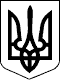 ЗАКОН УКРАЇНИПрезидент УкраїниП.ПОРОШЕНКОм. Київ
25 грудня 2015 року
№ 922-VIII